КОМИТЕТ РЕСПУБЛИКИ АДЫГЕЯ ПО ИМУЩЕСТВЕННЫМ ОТНОШЕНИЯМПРИКАЗот 12 декабря 2023 г. N 488ОБ УТВЕРЖДЕНИИАДМИНИСТРАТИВНОГО РЕГЛАМЕНТА ПРЕДОСТАВЛЕНИЯГОСУДАРСТВЕННОЙ УСЛУГИ "ПРЕДОСТАВЛЕНИЕ В БЕЗВОЗМЕЗДНОЕПОЛЬЗОВАНИЕ ИМУЩЕСТВА, НАХОДЯЩЕГОСЯ В ГОСУДАРСТВЕННОЙСОБСТВЕННОСТИ РЕСПУБЛИКИ АДЫГЕЯ"В соответствии с постановлением Правительства РФ от 20 июля 2021 года N 1228 "Об утверждении Правил разработки и утверждения административных регламентов предоставления государственных услуг, о внесении изменений в некоторые акты Правительства Российской Федерации и признании утратившими силу некоторых актов и отдельных положений актов Правительства Российской Федерации" приказываю:1. Утвердить Административный регламент предоставления Комитетом Республики Адыгея по имущественным отношениям государственной услуги "Предоставление в безвозмездное пользование имущества, находящегося в государственной собственности Республики Адыгея" согласно приложению (не приводится).2. Отделу по управлению и распоряжению государственным имуществом обеспечить размещение настоящего приказа на Интернет-странице Комитета Республики Адыгея по имущественным отношениям официального Интернет-сайта органов исполнительной власти Республики Адыгея в информационно-телекоммуникационной сети "Интернет" (http://www.adygheya.ru).3. Признать утратившим силу приказ Комитета Республики Адыгея по имущественным отношениям от 13 сентября 2018 года N 256 "Предоставление в безвозмездное пользование имущества, находящегося в государственной собственности Республики Адыге".4. Контроль за исполнением настоящего приказа возложить на заместителя председателя Комитета Республики Адыгея по имущественным отношениям Непочатову Т.В.Председатель КомитетаИ.П.БОЧАРНИКОВААДМИНИСТРАТИВНЫЙ РЕГЛАМЕНТПРЕДОСТАВЛЕНИЯ ГОСУДАРСТВЕННОЙ УСЛУГИ"ПРЕДОСТАВЛЕНИЕ В БЕЗВОЗМЕЗДНОЕ ПОЛЬЗОВАНИЕ ИМУЩЕСТВА,НАХОДЯЩЕГОСЯ В ГОСУДАРСТВЕННОЙ СОБСТВЕННОСТИРЕСПУБЛИКИ АДЫГЕЯ"I. ОБЩИЕ ПОЛОЖЕНИЯПредмет регулирования Административного регламента1.1. Административный регламент предоставления государственной услуги "Предоставление в безвозмездное пользование имущества, находящегося в государственной собственности Республики Адыгея" разработан в целях повышения качества и доступности предоставления государственной услуги, определяет стандарт, сроки и последовательность действий (административных процедур), осуществляемых Комитетом Республики Адыгея по имущественным отношениям при осуществлении полномочий по предоставлению в безвозмездное пользование имущества, находящегося в государственной собственности Республики Адыгея, за исключением земельных участков (далее также - республиканское имущество).Возможные цели обращения:- предоставление имущества, находящегося в государственной собственности Республики Адыгея, в безвозмездное пользование посредством торгов;- предоставление имущества, находящегося в государственной собственности Республики Адыгея, в безвозмездное пользование без торгов;- согласование предоставления имущества, находящегося в государственной собственности Республики Адыгея, в безвозмездное пользование.Действие настоящего Административного регламента распространяется на республиканское имущество, входящее в состав имущества государственной казны Республики Адыгея или закрепленное за органами исполнительной власти Республики Адыгея, государственными учреждениями и предприятиями Республики Адыгея (далее - балансодержатели).Проведение торгов осуществляется в соответствии с требованиями Приказа Федеральной антимонопольной службы от 21 марта 2023 года N 147/23 "О порядке проведения конкурсов или аукционов на право заключения договоров аренды, договоров безвозмездного пользования, договоров доверительного управления имуществом, иных договоров, предусматривающих переход прав в отношении государственного или муниципального имущества, и перечне видов имущества, в отношении которого заключение указанных договоров может осуществляться путем проведения торгов в форме конкурса".Круг Заявителей1.2. Заявителями на получение государственной услуги (далее при совместном упоминании - Заявители) являются физические лица, юридические лица, индивидуальные предприниматели, указанные в таблице 1 Приложения N 1 к настоящему Административному регламенту.1.3. Интересы заявителей, указанных в пункте 1.2 настоящего Административного регламента, могут представлять лица, обладающие соответствующими полномочиями (далее - представитель).Требования предоставления заявителю государственной услугив соответствии с вариантом предоставления государственнойуслуги, соответствующим признакам заявителя, определеннымв результате анкетирования, проводимого органом,предоставляющим услугу (далее - профилирование), а такжерезультата, за предоставлением которого обратился заявитель1.4. Государственная услуга должна быть предоставлена Заявителю в соответствии с вариантом предоставления государственной услуги (далее - вариант).1.5. Вариант, в соответствии с которым заявителю будет предоставлена государственная услуга, определяется в соответствии с настоящим Административным регламентом, исходя из признаков Заявителя (принадлежащего ему объекта) и показателей таких признаков (перечень признаков Заявителя (принадлежащих им объектов), а также комбинации значений признаков, каждая из которых соответствует одному варианту предоставления государственной услуги, приведенных в таблице 2 Приложения N 1 к настоящему Административному регламенту.II. СТАНДАРТ ПРЕДОСТАВЛЕНИЯ ГОСУДАРСТВЕННОЙ УСЛУГИНаименование государственной услуги2.1. Государственная услуга "Предоставление в безвозмездное пользование имущества, находящегося в государственной собственности Республики Адыгея" (далее - государственная услуга).Наименование органа исполнительной власти Республики Адыгея,предоставляющего государственную услугу2.2. Государственная услуга предоставляется Уполномоченным органом - Комитетом Республики Адыгея по имущественным отношениям (далее - уполномоченный орган исполнительной власти Республики Адыгея, уполномоченный орган).2.3. При предоставлении государственной услуги Уполномоченный орган взаимодействует с:2.3.1. Федеральной налоговой службой в части получения сведений из Единого государственного реестра юридических лиц, сведений из Единого государственного реестра индивидуальных предпринимателей, сведений из Единого реестра субъектов малого и среднего предпринимательства, сведений о статусе налогоплательщика налога на профессиональный доход (самозанятого);2.3.2. Федеральной службой государственной регистрации, кадастра и картографии в части получения сведений из Единого государственного реестра недвижимости;2.3.3. Иными органами государственной власти, органами местного самоуправления, уполномоченными на предоставление документов, указанных в пункте 2.14 настоящего Административного регламента;2.3.4. Субъектами оценочной деятельности в целях определения размера платежа за право заключить договор безвозмездного пользования.2.4. Для получения государственной услуги Заявитель вправе обратиться в ГБУ РА "Многофункциональный центр предоставления государственных и муниципальных услуг" (далее - МФЦ) при наличии соответствующего соглашения о взаимодействии между МФЦ и Уполномоченным органом, заключенным в соответствии с постановлением Правительства Российской Федерации от 27 сентября 2011 года N 797 (далее - Соглашение о взаимодействии).МФЦ, в которых подается заявление о предоставлении государственной услуги, не могут принять решение об отказе в приеме заявления и документов и (или) информации, необходимых для ее предоставления.2.5. Запрещается требовать от Заявителя осуществления действий, в том числе согласований, необходимых для получения государственной услуги и связанных с обращением в иные государственные органы и организации, за исключением получения услуг и получения документов и информации, предоставляемых в результате предоставления таких услуг, включенных в перечень услуг, которые являются необходимыми и обязательными для предоставления государственных услуг.Результат предоставления государственной услуги2.6. В соответствии с вариантами, приведенными в пункте 3.1 настоящего Административного регламента, результатом предоставления государственной услуги являются:2.6.1. уведомление о проведении торгов (конкурсов, аукционов) на заключение договора безвозмездного пользования по форме согласно Приложению N 2 к настоящему Административному регламенту;2.6.2. проект договора безвозмездного пользования имущества, находящегося в государственной собственности Республики Адыгея, по форме согласно Приложению N 3 к настоящему Административному регламенту;2.6.3. решение об отказе в предоставлении услуги по форме согласно Приложению N 4 к настоящему Административному регламенту;2.6.4. уведомление о даче согласия балансодержателю на предоставление имущества, находящегося в государственной собственности Республики Адыгея, в безвозмездное пользование по форме согласно Приложению N 5 к настоящему Административному регламенту.2.7. Документом, содержащим решение о предоставлении государственной услуги, на основании которого Заявителю предоставляются результаты, указанные в пункте 2.6 настоящего Административного регламента (за исключением проектов договоров), является правовой акт Уполномоченного органа, содержащий такие реквизиты, как номер и дата.Формирование реестровой записи в качестве результата предоставления государственной услуги не предусмотрено.2.8. Результаты государственной услуги, указанные в пункте 2.6 настоящего Административного регламента, могут быть получены посредством федеральной государственной информационной системы "Единый портал государственных и муниципальных услуг (функций)" в форме электронного документа, подписанного усиленной квалифицированной электронной подписью (далее соответственно - ЕПГУ, УКЭП) должностного лица, уполномоченного на принятие решения.Срок предоставления государственной услуги2.9. Срок предоставления государственной услуги составляет не более тридцати календарных дней со дня регистрации заявления. Уполномоченный орган вправе приостановить срок предоставления государственной услуги не более чем на шестьдесят календарных дней со дня регистрации заявления в случае, предусмотренном пунктом 2.19 Настоящего регламента.Правовые основания для предоставления государственной услуги2.10. Перечень нормативных правовых актов, регулирующих предоставление государственной услуги (с указанием их реквизитов и источников официального опубликования), информация о порядке досудебного (внесудебного) обжалования решений и действий (бездействия) органа, предоставляющего государственную услугу, а также его должностных лиц, государственных служащих размещаются на официальном Интернет-сайте органов исполнительной власти Республики Адыгея http://www.adygheya.ru/ministers/departments/komitet-po-imushchestvennym-otnosheniyam/) и в федеральной государственной информационной системе "Единый портал государственных и муниципальных услуг (функций)" (https://www.gosuslugi.ru/).Исчерпывающий перечень документов, необходимыхдля предоставления государственной услуги2.11. Для получения государственной услуги Заявитель представляет в Уполномоченный орган (Комитет Республики Адыгея по имущественным отношениям) заявление о предоставлении государственной услуги по форме согласно Приложению N 6 к настоящему Административному регламенту одним из следующих способов по личному усмотрению:2.11.1. в электронной форме посредством ЕПГУ, ГИС "Региональный портал государственных услуг (функций) Республики Адыгея" (далее - региональный портал) (при наличии):а) В случае представления Заявления и прилагаемых к нему документов указанным способом Заявитель, прошедший процедуры регистрации, идентификации и аутентификации с использованием федеральной государственной информационной системы "Единая система идентификации и аутентификации в инфраструктуре, обеспечивающей информационно-технологическое взаимодействие информационных систем, используемых для предоставления государственных и муниципальных услуг в электронной форме" (далее - ЕСИА) или иных государственных информационных систем, если такие государственные информационные системы в установленном Правительством Российской Федерации порядке обеспечивают взаимодействие с ЕСИА, при условии совпадения сведений о физическом лице в указанных информационных системах, заполняет форму указанного Заявления с использованием интерактивной формы в электронном виде, без необходимости дополнительной подачи Заявления в какой-либо иной форме.б) Заявление направляется Заявителем вместе с прикрепленными электронными документами, указанными в пункте 2.12 настоящего Административного регламента. Заявление подписывается Заявителем, уполномоченным на подписание такого Заявления, УКЭП либо усиленной неквалифицированной электронной подписью (далее - УНЭП), сертификат ключа проверки которой создан и используется в инфраструктуре, обеспечивающей информационно-технологическое взаимодействие информационных систем, используемых для предоставления государственных и муниципальных услуг в электронной форме, которая создается и проверяется с использованием средств электронной подписи и средств удостоверяющего центра, имеющих подтверждение соответствия требованиям, установленным федеральным органом исполнительной власти в области обеспечения безопасности в соответствии с частью 5 статьи 8 Федерального закона от 6 апреля 2011 г. N 63-ФЗ "Об электронной подписи", а также при наличии у владельца сертификата ключа проверки ключа простой электронной подписи (далее - ЭП), выданного ему при личном приеме в соответствии с Правилами использования простой ЭП при обращении за получением государственных и муниципальных услуг, утвержденными постановлением Правительства Российской Федерации от 25 января 2013 N 33, в соответствии с Правилами определения видов электронной подписи, использование которых допускается при обращении за получением государственных и муниципальных услуг, утвержденными постановлением Правительства Российской Федерации от 25 июня 2012 г. N 634;2.11.2. на бумажном носителе посредством личного обращения в Уполномоченный орган, в том числе через МФЦ в соответствии с Соглашением о взаимодействии, либо посредством почтового отправления с уведомлением о вручении.Исчерпывающий перечень документов, необходимыхв соответствии с нормативными правовыми актамидля предоставления государственной услуги, подлежащихпредставлению Заявителем2.12. С заявлением о предоставлении государственной услуги Заявитель самостоятельно предоставляет следующие документы, необходимые для оказания государственной услуги и обязательные для предоставления:1) документ, удостоверяющий личность Заявителя (предоставляется в случае личного обращения в Уполномоченный орган либо МФЦ). В случае направления Заявления посредством ЕПГУ сведения из документа, удостоверяющего личность Заинтересованного лица, формируются при подтверждении учетной записи в ЕСИА из состава соответствующих данных указанной учетной записи и могут быть проверены путем направления запроса с использованием федеральной государственной информационной системы "Единая система межведомственного электронного взаимодействия" (далее - СМЭВ);2) документ, подтверждающий полномочия представителя действовать от имени заявителя, - случае, если заявление подается представителем, если ранее такие документы не предоставлялись в адрес Уполномоченного органа.В случае направления заявления посредством ЕПГУ сведения из документа, удостоверяющего личность заявителя, представителя, формируются при подтверждении учетной записи в ЕСИА из состава соответствующих данных указанной учетной записи и могут быть проверены путем направления запроса с использованием системы межведомственного электронного взаимодействия.При обращении посредством ЕПГУ указанный документ, выданный:а) организацией, удостоверяется УКЭП правомочного должностного лица организации;б) физическим лицом, - УКЭП нотариуса с приложением файла открепленной УКЭП в формате sig;3) заверенный перевод на русский язык документов о государственной регистрации юридического лица в соответствии с законодательством иностранного государства в случае, если заявителем является иностранное юридическое лицо;4) копии учредительных документов юридического лица, заверенных в установленном порядке, если ранее такие документы не предоставлялись в адрес Уполномоченного органа;5) решение об одобрении или о совершении крупной сделки либо копия такого решения в случае, если требование о необходимости наличия такого решения для совершения крупной сделки установлено законодательством Российской Федерации, учредительными документами юридического лица и если для заявителя заключение договора является крупной сделкой;6) документы, подтверждающие право заявителя на заключение договора без проведения торгов в соответствии со статьей 17.1 Федерального закона от 26.07.2006 N 135-ФЗ "О защите конкуренции", в случае обращения о предоставлении республиканского имущества в безвозмездное пользование без торгов;7) документы, подтверждающие право заявителя на предоставление имущества в безвозмездное пользование, в случае обращения о предоставлении республиканского имущества в безвозмездное пользование без торгов;8) перечень движимого имущества, заявленного для предоставления в безвозмездное пользование, в случае обращения о согласовании предоставления республиканского имущества в безвозмездное пользование - движимого имущества;9) проект договора безвозмездного пользования по форме согласно приложению N 3 к Административному регламенту, в случае обращения о согласовании предоставления республиканского имущества в безвозмездное пользование;10) рекомендации наблюдательного совета автономного учреждения о совершении сделок по распоряжению имуществом, в случае обращения автономного учреждения о согласовании предоставления республиканского имущества в безвозмездное пользование;11) решение об одобрении сделки с имуществом автономного учреждения, в совершении которой имеется заинтересованность, если лица, заинтересованные в ее совершении, составляют большинство в наблюдательном совете учреждения, в случае обращения автономного учреждения о согласовании предоставления республиканского имущества в безвозмездное пользование;12) согласие учредителя на предоставление республиканского имущества в безвозмездное пользование, в случае обращения государственного автономного учреждения, государственного бюджетного учреждения, государственного казенного учреждения, государственного унитарного предприятия о согласовании предоставления республиканского имущества в безвозмездное пользование;13) копия заявления предполагаемого ссудополучателя о предоставлении в безвозмездное пользование имущества, находящегося в государственной собственности Республики Адыгея, поступившего в адрес балансодержателя, в случае обращения о согласовании предоставления республиканского имущества в безвозмездное пользование без проведения торгов;14) копии учредительных документов предполагаемого ссудополучателя (если ранее такие документы не предоставлялись в адрес Уполномоченного органа) и копии документов, подтверждающих полномочия представителя действовать от имени предполагаемого ссудополучателя (если ранее такие документы не предоставлялись в адрес Уполномоченного органа), в случае обращения о согласовании предоставления республиканского имущества в безвозмездное пользование без проведения торгов.2.13. Документы, прилагаемые Заявителем к Заявлению, представляемые в электронной форме, направляются в следующих форматах:1) xml - для документов, в отношении которых утверждены формы и требования по формированию электронных документов в виде файлов в формате xml;2) doc, docx, odt - для документов с текстовым содержанием, не включающим формулы;3) pdf, jpg, jpeg, png, bmp, tiff - для документов с текстовым содержанием, в том числе включающих формулы и (или) графические изображения, а также документов с графическим содержанием;4) zip, rar - для сжатых документов в один файл;5) sig - для открепленной УКЭП. В случае если оригиналы документов, прилагаемых к Заявлению, выданы и подписаны органом государственной власти или органом местного самоуправления на бумажном носителе, допускается формирование таких документов, представляемых в электронной форме, путем сканирования непосредственно с оригинала документа (использование копий не допускается), которое осуществляется с сохранением ориентации оригинала документа в разрешении 300 - 500 dpi (масштаб 1:1) и всех аутентичных признаков подлинности (графической подписи лица, печати, углового штампа бланка), с использованием следующих режимов:1) "черно-белый" (при отсутствии в документе графических изображений и (или) цветного текста);2) "оттенки серого" (при наличии в документе графических изображений, отличных от цветного графического изображения);3) "цветной" или "режим полной цветопередачи" (при наличии в документе цветных графических изображений либо цветного текста).Количество файлов должно соответствовать количеству документов, каждый из которых содержит текстовую и (или) графическую информацию.Документы, прилагаемые Заявителем к Заявлению, представляемые в электронной форме, должны обеспечивать возможность идентифицировать документ и количество листов в документе.Исчерпывающий перечень документов, необходимыхв соответствии с законодательством Российской Федерациии законодательством Республики Адыгея для предоставлениягосударственной услуги, которые находятся в распоряжениигосударственных органов, органов местного самоуправленияи иных органов, участвующих в предоставлении государственныхуслуг, и которые заявитель вправе представить2.14. С заявлением о предоставлении государственной услуги Заявитель вправе представить по собственной инициативе, так как они подлежат представлению в рамках межведомственного информационного взаимодействия, следующие документы, необходимые для оказания государственной услуги:1) выписка из Единого государственного реестра юридических лиц о юридическом лице, являющемся заявителем;2) выписка из Единого государственного реестра индивидуальных предпринимателей об индивидуальном предпринимателе, являющемся заявителем;3) выписка из ЕГРН об испрашиваемом объекте недвижимости;4) сведения из Единого реестра субъектов малого и среднего предпринимательства;5) сведения о статусе налогоплательщика налога на профессиональный доход (самозанятого);6) сведения из реестра социально ориентированных некоммерческих организаций, размещенного на официальном сайте Министерства экономического развития Российской Федерации;7) сведения из единого реестра лицензии на осуществление медицинской деятельности, размещенного на официальном сайте Федеральной службы по надзору в сфере здравоохранения;8) сведения о выданной лицензии на осуществление образовательной деятельности из сводного реестра лицензий за осуществление образовательной деятельности, размещенного на официальном сайте Федеральной службы по надзору в сфере образования и науки.2.15. При предоставлении государственной услуги запрещается требовать от заявителя:1) представления документов и информации или осуществления действий, представление или осуществление которых не предусмотрено нормативными правовыми актами, регулирующими отношения, возникающие в связи с предоставлением государственных и муниципальных услуг;2) представления документов и информации, которые в соответствии с нормативными правовыми актами Российской Федерации, нормативными правовыми актами Республики Адыгея и муниципальными правовыми актами находятся в распоряжении органов, предоставляющих государственную услугу, иных государственных органов, органов местного самоуправления и (или) подведомственных государственным органам и органам местного самоуправления организаций, участвующих в предоставлении государственных услуг, за исключением документов, указанных в части 6 статьи 7 Федерального закона от 27.07.2010 N 210-ФЗ "Об организации предоставления государственных и муниципальных услуг" (далее - Федеральный закон N 210-ФЗ);3) осуществления действий, в том числе согласований, необходимых для получения государственных и муниципальных услуг и связанных с обращением в иные государственные органы, органы местного самоуправления, организации, за исключением получения услуг и получения документов и информации, предоставляемых в результате предоставления таких услуг, включенных в перечни, указанные в части 1 статьи 9 Федерального закона N 210-ФЗ;4) представления документов и информации, отсутствие и (или) недостоверность которых не указывались при первоначальном отказе в приеме документов, необходимых для предоставления государственной или муниципальной услуги, либо в предоставлении государственной или муниципальной услуги, за исключением случаев, предусмотренных пунктом 4 части 1 статьи 7 Федерального закона N 210-ФЗ;5) предоставления на бумажном носителе документов и информации, электронные образы которых ранее были заверены в соответствии с пунктом 7.2 части 1 статьи 16 Федерального закона N 210-ФЗ, за исключением случаев, если нанесение отметок на такие документы либо их изъятие является необходимым условием предоставления государственной или муниципальной услуги, и иных случаев, установленных федеральными законами.2.16. В целях предоставления государственной услуги Заявителю обеспечивается в МФЦ доступ к ЕПГУ, в соответствии с постановлением Правительства Российской Федерации от 22 декабря 2012 г. N 1376.Исчерпывающий перечень оснований для отказа в приемедокументов, необходимых для предоставлениягосударственной услуги2.17. Основаниями для отказа в приеме к рассмотрению документов, необходимых для предоставления государственной услуги, являются:2.17.1. представление неполного комплекта документов;2.17.2. представленные документы утратили силу на момент обращения за услугой;2.17.3. представленные документы содержат подчистки и исправления текста, не заверенные в порядке, установленном законодательством Российской Федерации;2.17.4. представленные в электронной форме документы содержат повреждения, наличие которых не позволяет в полном объеме использовать информацию и сведения, содержащиеся в документах для предоставления услуги;2.17.5. несоблюдение установленных статьей 11 Федерального закона от 6 апреля 2011 года N 63-ФЗ "Об электронной подписи" условий признания действительности усиленной квалифицированной электронной подписи;2.17.6. подача запроса о предоставлении услуги и документов, необходимых для предоставления услуги, в электронной форме с нарушением установленных требований;2.17.7. неполное заполнение полей в форме заявления, в том числе в интерактивной форме заявления на ЕПГУ.2.17. Решение об отказе в приеме документов, необходимых для предоставления государственной услуги, по форме, приведенной в приложении N 8 к настоящему Административному регламенту, направляется в личный кабинет Заявителя на ЕПГУ не позднее первого рабочего дня, следующего за днем подачи заявления.2.18. Отказ в приеме документов, необходимых для предоставления государственной услуги, не препятствует повторному обращению Заявителя за предоставлением государственной услуги.Исчерпывающий перечень оснований для приостановленияпредоставления государственной услуги или отказав предоставлении государственной услуги2.19. Основания для приостановления предоставления государственной услуги.2.19.1. Перечень оснований для приостановления предоставления государственной услуги:2.19.1.1. Определение размера платежа за право заключить договор безвозмездного пользования в соответствии с законодательством, регулирующим оценочную деятельность в Российской Федерации.2.19.2. Состав и содержание осуществляемых при приостановлении предоставления государственной услуги административных действиях:2.19.2.1. Направление решения о приостановлении в виде уведомления по форме Приложения N 8 к настоящему Административному регламенту способами, указанными в разделе 5 Приложения N 9 к настоящему Административному регламенту.2.19.2.2. Проведение мероприятий, предусмотренных Федеральным законом от 5 апреля 2013 года N 44-ФЗ "О контрактной системе в сфере закупок товаров, работ, услуг для обеспечения государственных и муниципальных нужд".2.19.3. Перечень оснований для возобновления предоставления государственной услуги.2.19.3.1. Предоставление государственной услуги возобновляется при получении Уполномоченным органом от субъекта оценочной деятельности размера платежа за право заключить договор безвозмездного пользования.2.20. Основания для отказа в предоставлении государственной услуги:2.20.1. Основания для отказа в предоставлении государственной услуги в случае обращения о предоставлении республиканского имущества в безвозмездное пользование посредством торгов:2.20.1.1. Непредставление или представление не в полном объеме документов, предусмотренных настоящим Административным регламентом;2.20.1.2. Представление документов, содержащих противоречивые сведения, либо документов, противоречащих данным реестра государственной собственности, а также сведениям, полученным в результате межведомственного информационного взаимодействия;2.20.1.3. Принятие решения о включении объекта в прогнозный план приватизации, решения о проведении торгов на право заключения договоров аренды, договоров доверительного управления имуществом, иных договоров, предусматривающих переход прав в отношении (государственного республиканского) имущества, либо принятие решения об ином порядке распоряжения (использования) имуществом, в т.ч. для государственных нужд, либо имущество используется, предназначено или необходимо для использования для государственных нужд;2.20.1.4. Отсутствие оснований для предоставления имущества в безвозмездное пользование;2.20.1.5. Отсутствие сведений об имуществе в реестре государственной собственности или имущество обременено обязательственными правами третьих лиц, находится в пользовании другого лица;2.20.1.6. Имущество включено в Перечень государственного имущества, свободного от прав третьих лиц (за исключением права хозяйственного ведения, права оперативного управления, а также имущественных прав субъектов малого и среднего предпринимательства), предусмотренного частью 4 статьи 18 Федерального закона от 24.07.2007 N 209-ФЗ "О развитии малого и среднего предпринимательства в Российской Федерации" (в случае если Заявитель не является субъектом малого и среднего предпринимательства или физическим лицом, не являющимся индивидуальным предпринимателем и применяющим специальный налоговый режим "Налог на профессиональный доход");2.20.1.7. Имущество включено в Перечень государственного имущества, свободного от прав третьих лиц (за исключением имущественных прав некоммерческих организаций, не являющихся государственными и муниципальными учреждениями и некоммерческими организациями, учрежденными Российской Федерацией), которое может быть предоставлено социально ориентированным некоммерческим организациям во владение и (или) в пользование на долгосрочной основе, предусмотренного статьей 31.1 Федерального закона от 12.01.1996 N 7-ФЗ "О некоммерческих организациях" (в случае если Заявитель не является социально ориентированной некоммерческой организацией);2.20.2. Основания для отказа в предоставлении государственной услуги в случае обращения о предоставлении республиканского имущества в безвозмездное пользование без торгов:2.20.2.1. Непредставление или представление не в полном объеме документов, предусмотренных настоящим Административным регламентом;2.20.2.2. Представление документов, содержащих противоречивые сведения, либо документов, противоречащих данным реестра государственной собственности, а также сведениям, полученным в результате межведомственного информационного взаимодействия;2.20.2.3. Принятие решения о включении объекта в прогнозный план приватизации, решения о проведении торгов на право заключения договоров аренды, договоров безвозмездного пользования, договоров доверительного управления имуществом, иных договоров, предусматривающих переход прав в отношении имущества, либо принятие решения об ином порядке распоряжения (использования) имуществом, в т.ч. для государственных нужд, либо имущество используется, предназначено или необходимо для использования для государственных нужд;2.20.2.4. Проведение процедуры ликвидации заявителя - юридического лица, прекращения деятельности в качестве индивидуального предпринимателя, решение арбитражного суда о признании заявителя банкротом или об открытии конкурсного производства;2.20.2.5. Отсутствие оснований для предоставления имущества без проведения торгов, предусмотренных статьей 17.1 Федерального закона от 26.07.2006 N 135-ФЗ "О защите конкуренции";2.20.2.6. Отсутствие оснований для предоставления имущества в безвозмездное пользование;2.20.2.7. Отсутствие сведений об имуществе в реестре государственной собственности или имущество обременено обязательственными правами третьих лиц, находится в пользовании другого лица;2.20.2.8. Имущество включено в Перечень государственного имущества, свободного от прав третьих лиц (за исключением права хозяйственного ведения, права оперативного управления, а также имущественных прав субъектов малого и среднего предпринимательства), предусмотренного частью 4 статьи 18 Федерального закона от 24.07.2007 N 209-ФЗ "О развитии малого и среднего предпринимательства в Российской Федерации" (в случае если Заявитель не является субъектом малого и среднего предпринимательства или физическим лицом, не являющимся индивидуальным предпринимателем и применяющим специальный налоговый режим "Налог на профессиональный доход");2.20.2.9. Имущество включено в Перечень государственного имущества, свободного от прав третьих лиц (за исключением имущественных прав некоммерческих организаций, не являющихся государственными и муниципальными учреждениями и некоммерческими организациями, учрежденными Российской Федерацией), которое может быть предоставлено социально ориентированным некоммерческим организациям во владение и (или) в пользование на долгосрочной основе, предусмотренного статьей 31.1 Федерального закона от 12.01.1996 N 7-ФЗ "О некоммерческих организациях" (в случае если Заявитель не является социально ориентированной некоммерческой организацией);2.20.3. Основания для отказа в предоставлении государственной услуги в случае обращения о согласовании предоставления республиканского имущества в безвозмездное пользование:2.20.3.1. Непредставление или представление не в полном объеме документов, предусмотренных настоящим Административным регламентом;2.20.3.2. Представление документов, содержащих противоречивые сведения, либо документов, противоречащих данным реестра государственной собственности, а также сведениям, полученным в результате межведомственного информационного взаимодействия;2.20.3.3. Отсутствие оснований для предоставления имущества без проведения торгов, предусмотренных статьей 17.1 Федерального закона от 26.07.2006 N 135-ФЗ "О защите конкуренции";2.20.3.4. Отсутствие оснований для предоставления имущества в безвозмездное пользование;2.20.3.5. Предоставление проекта договора безвозмездного пользования имуществом по форме, не соответствующей форме, приведенной в приложении N 3 к настоящему Административному регламенту.Размер платы, взимаемой с заявителя при предоставлениигосударственной услуги, и способы ее взимания2.21. Предоставление государственной услуги осуществляется бесплатно.Максимальный срок ожидания в очереди при подаче запросао предоставлении государственной услуги и при получениирезультата предоставления государственной услуги2.22. Максимальный срок ожидания в очереди при подаче запроса о предоставлении государственной услуги и при получении результата предоставления государственной услуги в Уполномоченном органе или многофункциональном центре составляет не более 15 минут.Срок регистрации запроса заявителяо предоставлении государственной услуги2.23. Регистрация направленного Заявителем заявления о предоставлении государственной услуги способами, указанными в пункте 2.11 настоящего Административного регламента, в Уполномоченном органе осуществляется не позднее 1 (одного) рабочего дня, следующего за днем его поступления.2.24. В случае направления Заявителем заявления о предоставлении государственной услуги способами, указанными в пункте 2.11 настоящего Административного регламента, вне рабочего времени Уполномоченного органа либо в выходной, нерабочий праздничный день, днем получения заявления считается 1 (первый) рабочий день, следующий за днем его направления.Требования к помещениям, в которых предоставляетсягосударственная услуга2.25. Административные здания, в которых предоставляется государственная услуга, должны обеспечивать удобные и комфортные условия для Заявителей.Местоположение административных зданий, в которых осуществляется прием заявлений и документов, необходимых для предоставления государственной услуги, а также выдача результатов предоставления государственной услуги должны обеспечивать удобство для граждан с точки зрения пешеходной доступности от остановок общественного транспорта.В случае если имеется возможность организации стоянки (парковки) возле здания (строения), в котором размещено помещение приема и выдачи документов, организовывается стоянка (парковка) для личного автомобильного транспорта заявителей. За пользование стоянкой (парковкой) с заявителей плата не взимается.Для парковки специальных автотранспортных средств инвалидов на стоянке (парковке) выделяется не менее 10% мест (но не менее одного места) для бесплатной парковки транспортных средств, управляемых инвалидами I, II групп, а также инвалидами III группы в порядке, установленном Правительством Российской Федерации, и транспортных средств, перевозящих таких инвалидов и (или) детей-инвалидов.В целях обеспечения беспрепятственного доступа заявителей, в том числе передвигающихся на инвалидных колясках, вход в здание и помещения, в которых предоставляется государственная услуга, оборудуется пандусами, поручнями, тактильными (контрастными) предупреждающими элементами, иными специальными приспособлениями, позволяющими обеспечить беспрепятственный доступ и передвижение инвалидов, в соответствии с законодательством Российской Федерации о социальной защите инвалидов.Центральный вход в здание Уполномоченного органа должен быть оборудован информационной табличкой (вывеской), содержащей информацию:наименование;местонахождение и юридический адрес;режим работы;график приема;номера телефонов для справок.Помещения, в которых предоставляется государственная услуга, должны соответствовать санитарно-эпидемиологическим правилам и нормативам.Помещения, в которых предоставляется государственная услуга, оснащаются:противопожарной системой и средствами пожаротушения;системой оповещения о возникновении чрезвычайной ситуации;средствами оказания первой медицинской помощи;туалетными комнатами для посетителей.Зал ожидания Заявителей оборудуется стульями, скамьями, количество которых определяется исходя из фактической нагрузки и возможностей для их размещения в помещении, а также информационными стендами.Тексты материалов, размещенных на информационном стенде, печатаются удобным для чтения шрифтом, без исправлений, с выделением наиболее важных мест полужирным шрифтом.Места для заполнения заявлений оборудуются стульями, столами (стойками), бланками заявлений, письменными принадлежностями.Места приема Заявителей оборудуются информационными табличками (вывесками) с указанием:номера кабинета и наименования отдела;фамилии, имени и отчества (последнее - при наличии), должности ответственного лица за прием документов;графика приема Заявителей.Рабочее место каждого ответственного лица за прием документов должно быть оборудовано персональным компьютером с возможностью доступа к необходимым информационным базам данных, печатающим устройством (принтером) и копирующим устройством.Лицо, ответственное за прием документов, должно иметь настольную табличку с указанием фамилии, имени, отчества (последнее - при наличии) и должности.При предоставлении государственной услуги инвалидам обеспечиваются:возможность беспрепятственного доступа к объекту (зданию, помещению), в котором предоставляется государственная услуга;возможность самостоятельного передвижения по территории, на которой расположены здания и помещения, в которых предоставляется государственная услуга, а также входа в такие объекты и выхода из них, посадки в транспортное средство и высадки из него, в том числе с использованием кресла-коляски;сопровождение инвалидов, имеющих стойкие расстройства функции зрения и самостоятельного передвижения;надлежащее размещение оборудования и носителей информации, необходимых для обеспечения беспрепятственного доступа инвалидов зданиям и помещениям, в которых предоставляется государственная услуга, и к государственной услуге с учетом ограничений их жизнедеятельности;дублирование необходимой для инвалидов звуковой и зрительной информации, а также надписей, знаков и иной текстовой и графической информации знаками, выполненными рельефно-точечным шрифтом Брайля;допуск сурдопереводчика и тифлосурдопереводчика;допуск собаки-проводника при наличии документа, подтверждающего ее специальное обучение, на объекты (здания, помещения), в которых предоставляется государственная услуга;оказание инвалидам помощи в преодолении барьеров, мешающих получению ими государственных и муниципальных услуг наравне с другими лицами.Показатели доступности и качества государственной услуги2.26. Основными показателями доступности предоставления государственной услуги являются:2.26.1. наличие полной и понятной информации о порядке, сроках и ходе предоставления Государственной услуги в информационно-телекоммуникационной сети "Интернет" (далее - сеть "Интернет"), средствах массовой информации;2.26.2. доступность электронных форм документов, необходимых для предоставления государственной услуги;2.26.3. возможность подачи заявления на получение государственной услуги и документов в электронной форме;2.26.4. предоставление государственной услуги в соответствии с вариантом предоставления государственной услуги;2.26.5. удобство информирования Заявителя о ходе предоставления государственной услуги, а также получения результата предоставления государственной услуги;2.26.6. возможность получения Заявителем уведомлений о предоставлении государственной услуги с помощью ЕПГУ;2.26.7. возможность получения информации о ходе предоставления Государственной услуги, в том числе с использованием сети "Интернет";2.26.8. возможность записи (при личном приеме или с использованием телефонной связи) на подачу, получение результата предоставления государственной услуги или проведение консультаций по вопросам предоставления государственной услуги;2.26.9. консультирование по вопросам оказания государственной услуги.2.27. Основными показателями качества предоставления государственной услуги являются:2.27.1. Своевременность предоставления государственной услуги в соответствии со стандартом ее предоставления, установленным настоящим Административным регламентом.2.27.2. Минимально возможное количество взаимодействий гражданина с должностными лицами, участвующими в предоставлении государственной услуги.2.27.3. Отсутствие обоснованных жалоб на действия (бездействие) сотрудников и их некорректное (невнимательное) отношение к заявителям.2.27.4. Отсутствие нарушений установленных сроков в процессе предоставления государственной услуги.2.27.5. Отсутствие заявлений об оспаривании решений, действий (бездействия) Уполномоченного органа, его должностных лиц, принимаемых (совершенных) при предоставлении государственной услуги, по итогам рассмотрения которых вынесены решения об удовлетворении (частичном удовлетворении) требований заявителей.2.27.6. Поддержание обратной связи с заявителем.Иные требования к предоставлению государственной услуги,в том числе учитывающие особенности предоставлениягосударственных и муниципальных услуг в многофункциональныхцентрах и особенности предоставления государственныхи муниципальных услуг в электронной форме2.28. Услуги, являющиеся обязательными и необходимыми для предоставления государственной услуги, отсутствуют.2.29. Информационные системы, используемые для предоставления государственной услуги:- ЕПГУ, региональный портал (при наличии);- федеральная государственная информационная система "Единая система межведомственного электронного взаимодействия".2.30. Особенности предоставления государственных и муниципальных услуг в многофункциональных центрах и особенности предоставления государственных и муниципальных услуг в электронной форме приведены в разделе VI и пунктах 3.74 - 3.77 соответственно.Раздел III. СОСТАВ, ПОСЛЕДОВАТЕЛЬНОСТЬ И СРОКИ ВЫПОЛНЕНИЯАДМИНИСТРАТИВНЫХ ПРОЦЕДУР (ДЕЙСТВИЙ), ТРЕБОВАНИЯ К ПОРЯДКУИХ ВЫПОЛНЕНИЯ, В ТОМ ЧИСЛЕ ОСОБЕННОСТИ ВЫПОЛНЕНИЯАДМИНИСТРАТИВНЫХ ПРОЦЕДУР В ЭЛЕКТРОННОЙ ФОРМЕПеречень вариантов предоставления государственной услуги3.1. Предоставление государственной услуги включает в себя следующие варианты:3.1.1. предоставление имущества, находящегося в государственной собственности Республики Адыгея, в безвозмездное пользование посредством торгов;3.1.2. предоставление имущества, находящегося в государственной собственности Республики Адыгея, в безвозмездное пользование без торгов;3.1.3. согласование предоставления имущества, находящегося в государственной собственности Республики Адыгея, в безвозмездное пользование.3.2. В случае выявления опечаток и ошибок Заявитель вправе обратиться в Уполномоченный орган с заявлением об исправлении допущенных опечаток и (или) ошибок в выданных в результате предоставления государственной услуги документах в соответствии с Приложением N 10 настоящего Административного регламента (далее - заявление по форме Приложения N 10) и приложением документов, указанных в пункте 2.12 настоящего Административного регламента.3.3. Исправление допущенных опечаток и ошибок в выданных в результате предоставления государственной услуги документах осуществляется в следующем порядке:1) Заявитель при обнаружении опечаток и ошибок в документах, выданных в результате предоставления государственной услуги, обращается лично в Уполномоченный орган с заявлением по форме Приложения N 10;2) Уполномоченный орган при получении заявления по форме Приложения N 10 рассматривает необходимость внесения соответствующих изменений в документы, являющиеся результатом предоставления государственной услуги;3) Уполномоченный орган обеспечивает устранение опечаток и ошибок в документах, являющихся результатом предоставления государственной услуги.Срок устранения опечаток и ошибок не должен превышать 3 (трех) рабочих дней с даты регистрации заявления по форме Приложения N 10.Профилирование заявителя3.4. Вариант предоставления государственной услуги определяется на основании ответов на вопросы анкетирования Заявителя, в том числе посредством ЕПГУ. Перечень признаков Заявителей (принадлежащих им объектов), а также комбинации значений признаков, каждая из которых соответствует одному варианту предоставления государственной услуги, приведены в таблице 2 Приложении N 1 к настоящему Административному регламенту.Вариант 13.5. Максимальный срок предоставления варианта государственной услуги составляет не более тридцати календарных дней со дня регистрации заявления. Уполномоченный орган вправе приостановить срок предоставления государственной услуги не более чем на шестьдесят календарных дней со дня регистрации заявления в случае, предусмотренном пунктом 2.19 Настоящего регламента.3.6. Результатом предоставления варианта государственной услуги являются:3.6.1. уведомление о проведении торгов (конкурсов, аукционов) на заключение договора безвозмездного пользования по форме согласно Приложению N 2 к настоящему Административному регламенту;3.6.2. решение об отказе в предоставлении услуги по форме согласно Приложению N 4 к настоящему Административному регламенту.Формирование реестровой записи в качестве результата предоставления государственной услуги не предусмотрено.3.7. Перечень и описание административных процедур, осуществляемых при предоставлении варианта государственной услуги, представлены в Приложении N 9 к настоящему Административному регламенту.3.8. Основания для приостановления предоставления варианта государственной услуги.3.8.1. Перечень оснований для приостановления предоставления государственной услуги:3.8.1.1. Определение размера платежа за право заключить договор безвозмездного пользования в соответствии с законодательством, регулирующим оценочную деятельность в Российской Федерации.3.8.2. Состав и содержание осуществляемых при приостановлении предоставления государственной услуги административных действий:3.8.2.1. Направление решения о приостановлении в виде уведомления по форме Приложения N 8 к настоящему Административному регламенту способами, указанными в разделе 5 Приложения N 9 к настоящему Административному регламенту.3.8.2.2. Проведение мероприятий, предусмотренных Федеральным законом от 5 апреля 2013 года N 44-ФЗ "О контрактной системе в сфере закупок товаров, работ, услуг для обеспечения государственных и муниципальных нужд".3.8.3. Перечень оснований для возобновления предоставления государственной услуги.3.8.3.1. Предоставление государственной услуги возобновляется при получении Уполномоченным органом от субъекта оценочной деятельности размера платежа за право заключить договор безвозмездного пользования.3.9. Вариант государственной услуги не предусматривает получение дополнительных сведений от заявителя.3.10. Вариант предоставления государственной услуги не предполагает предоставление государственной услуги в упреждающем (проактивном) режиме.Прием заявления и документов и (или) информации, необходимыхдля предоставления государственной услуги3.11. Представление заявителем документов и заявления по форме согласно Приложению N 6 к настоящему Административному регламенту одним из следующих способов по личному усмотрению: в электронной форме посредством ЕПГУ, регионального портала (при наличии), на бумажном носителе посредством личного обращения в Уполномоченный орган, в том числе через МФЦ в соответствии с Соглашением о взаимодействии, либо посредством почтового отправления с уведомлением о вручении.3.12. Документы, необходимые для предоставления варианта государственной услуги, которые заявитель должен представить самостоятельно:3.13. Исчерпывающий перечень документов, необходимых в соответствии с законодательными или иными нормативными правовыми актами для предоставления варианта государственной услуги, которые заявитель вправе представить по собственной инициативе:3.14. Способами установления личности (идентификации) заявителя при взаимодействии с заявителями являются:3.14.1. посредством почтовой связи - копия документа, удостоверяющего личность, заверенная в порядке, установленном законодательством Российской Федерации;3.14.2. посредством ЕПГУ - посредством Единой системы идентификации и аутентификации в инфраструктуре, обеспечивающей информационно-технологическое взаимодействие информационных систем, используемых для предоставления государственных и муниципальных услуг в электронной форме;3.14.3. в МФЦ - документ, удостоверяющий личность;3.14.4. в Уполномоченном органе - документ, удостоверяющий личность.3.15. Основания для отказа в приеме заявления и документов приведены в пункте 2.17 настоящего Административного регламента.3.16. Услуга предусматривает возможность приема заявления и документов, необходимых для предоставления варианта государственной услуги, по выбору заявителя, независимо от его места жительства или места пребывания (для физических лиц, включая индивидуальных предпринимателей) либо места нахождения (для юридических лиц) в Уполномоченном органе, посредством почтовой связи, в МФЦ.3.17. Срок регистрации заявления и документов, необходимых для предоставления Услуги, представлен в Приложении N 9 к настоящему Административному регламенту.3.18. Вариантом государственной услуги предусмотрена возможность для заявителя замены и (или) внесения недостающих документов (при выявлении недостатков) в процессе рассмотрения заявления.Межведомственное информационное взаимодействие3.19. Для получения варианта государственной услуги необходимо направление следующих межведомственных информационных запросов в:3.19.1. Федеральную налоговую службу в части получения сведений из Единого государственного реестра юридических лиц, сведений из Единого государственного реестра индивидуальных предпринимателей, сведений из Единого реестра субъектов малого и среднего предпринимательства, сведений о статусе налогоплательщика налога на профессиональный доход (самозанятого);3.19.2. Федеральную службу государственной регистрации, кадастра и картографии в части получения сведений из Единого государственного реестра недвижимости;3.19.3. Органы государственной власти, органы местного самоуправления, уполномоченные на предоставление документов, указанных в пункте 2.14 настоящего Административного регламента.3.20. Основанием для направления запроса является заявление заявителя.3.21. Срок направления запроса и срок получения ответов на межведомственные запросы представлены в Приложении N 9 настоящего Административного регламента.Принятие решения о предоставлении (об отказев предоставлении) варианта государственной услуги3.22. Решение о предоставлении варианта государственной услуги принимается Уполномоченным органом при отсутствии оснований для отказа, указанных в пункте 2.20.1 настоящего Административного регламента.3.23. Уполномоченный орган отказывает заявителю в предоставлении государственной услуги при наличии оснований, указанных в пункте 2.20.1 настоящего Административного регламента.3.24. Срок принятия решения о предоставлении варианта государственной услуги представлен в Приложении N 9 настоящего Административного регламента.Предоставление результата Услуги3.25. Способы получения результата предоставления Услуги:- в форме электронного документа, заверенного усиленной квалифицированной электронной подписью уполномоченного должностного лица Уполномоченного органа, направленного с использованием информационно-телекоммуникационных сетей общего пользования, в том числе информационно-телекоммуникационной сети "Интернет", включая ЕПГУ, региональный портал (при наличии);- посредством почтовой связи;- личное обращение в Уполномоченный орган, МФЦ.3.26. Предоставление результата варианта государственной услуги осуществляется в сроки, указанные в Приложении N 9 к настоящему Административному регламенту.3.27. Результат предоставления Услуги может быть предоставлен по выбору заявителя независимо от его места жительства или места пребывания (для физических лиц, включая индивидуальных предпринимателей) либо места нахождения (для юридических лиц) посредством почтовой связи, личного обращения, путем направления почтового отправления.Вариант 23.28. Максимальный срок предоставления варианта государственной услуги составляет не более тридцати календарных дней со дня регистрации заявления.3.29. Результатом предоставления варианта государственной услуги являются:3.29.1. проект договора безвозмездного пользования имущества, находящегося в государственной собственности Республики Адыгея, по форме согласно Приложению N 3 к настоящему Административному регламенту;3.29.2. решение об отказе в предоставлении услуги по форме согласно Приложению N 4 к настоящему Административному регламенту.Формирование реестровой записи в качестве результата предоставления государственной услуги не предусмотрено.3.30. Перечень и описание административных процедур, осуществляемых при предоставлении варианта государственной услуги, представлены в Приложении N 9 к настоящему Административному регламенту.3.31. Основания для приостановления предоставления варианта государственной услуги законодательством не установлены.3.32. Вариант государственной услуги не предусматривает получение дополнительных сведений от заявителя.3.33. Вариант предоставления государственной услуги не предполагает предоставление государственной услуги в упреждающем (проактивном) режиме.Прием заявления и документов и (или) информации, необходимыхдля предоставления государственной услуги3.34. Представление заявителем документов и заявления по форме согласно Приложению N 6 к настоящему Административному регламенту одним из следующих способов по личному усмотрению: в электронной форме посредством ЕПГУ, регионального портала (при наличии), на бумажном носителе посредством личного обращения в Уполномоченный орган, в том числе через МФЦ в соответствии с Соглашением о взаимодействии, либо посредством почтового отправления с уведомлением о вручении.3.35. Документы, необходимые для предоставления варианта государственной услуги, которые заявитель должен представить самостоятельно:3.36. Исчерпывающий перечень документов, необходимых в соответствии с законодательными или иными нормативными правовыми актами для предоставления варианта государственной услуги, которые заявитель вправе представить по собственной инициативе:3.37. Способами установления личности (идентификации) заявителя при взаимодействии с заявителями являются:3.37.1. посредством почтовой связи - копия документа, удостоверяющего личность, заверенная в порядке, установленном законодательством Российской Федерации;3.37.2. посредством ЕПГУ - посредством Единой системы идентификации и аутентификации в инфраструктуре, обеспечивающей информационно-технологическое взаимодействие информационных систем, используемых для предоставления государственных и муниципальных услуг в электронной форме;3.37.3. в МФЦ - документ, удостоверяющий личность;3.37.4. в Уполномоченном органе - документ, удостоверяющий личность.3.38. Основания для отказа в приеме заявления и документов приведены в пункте 2.17 настоящего Административного регламента.3.39. Услуга предусматривает возможность приема заявления и документов, необходимых для предоставления варианта государственной услуги, по выбору заявителя, независимо от его места жительства или места пребывания (для физических лиц, включая индивидуальных предпринимателей) либо места нахождения (для юридических лиц) в Уполномоченном органе, посредством почтовой связи, в МФЦ.3.40. Срок регистрации заявления и документов, необходимых для предоставления Услуги, представлен в Приложении N 9 к настоящему Административному регламенту.3.41. Вариантом государственной услуги предусмотрена возможность для заявителя замены и (или) внесения недостающих документов (при выявлении недостатков) в процессе рассмотрения заявления.Межведомственное информационное взаимодействие3.42. Для получения варианта государственной услуги необходимо направление следующих межведомственных информационных запросов в:3.42.1. Федеральную налоговую службу в части получения сведений из Единого государственного реестра юридических лиц, сведений из Единого государственного реестра индивидуальных предпринимателей, сведений из Единого реестра субъектов малого и среднего предпринимательства, сведений о статусе налогоплательщика налога на профессиональный доход (самозанятого);3.42.2. Федеральную службу государственной регистрации, кадастра и картографии в части получения сведений из Единого государственного реестра недвижимости;3.42.3. Органы государственной власти, органы местного самоуправления, уполномоченные на предоставление документов, указанных в пункте 2.14 настоящего Административного регламента.3.43. Основанием для направления запроса является заявление заявителя.3.44. Срок направления запроса и срок получения ответов на межведомственные запросы представлены в Приложении N 9 настоящего Административного регламента.Принятие решения о предоставлении (об отказев предоставлении) варианта государственной услуги3.45. Решение о предоставлении варианта государственной услуги принимается Уполномоченным органом при отсутствии оснований для отказа, указанных в пункте 2.20.2 настоящего Административного регламента.3.46. Уполномоченный орган отказывает заявителю в предоставлении государственной услуги при наличии оснований, указанных в пункте 2.20.2 настоящего Административного регламента.3.47. Срок принятия решения о предоставлении варианта государственной услуги представлен в Приложении N 9 настоящего Административного регламента.Предоставление результата Услуги3.48. Способы получения результата предоставления Услуги:- в форме электронного документа, заверенного усиленной квалифицированной электронной подписью уполномоченного должностного лица Уполномоченного органа, направленного с использованием информационно-телекоммуникационных сетей общего пользования, в том числе информационно-телекоммуникационной сети "Интернет", включая ЕПГУ, региональный портал (при наличии);- посредством почтовой связи;- личное обращение в Уполномоченный орган, МФЦ.3.49. Предоставление результата варианта государственной услуги осуществляется в сроки, указанные в Приложении N 9 к настоящему Административному регламенту.3.50. Результат предоставления Услуги может быть предоставлен по выбору заявителя независимо от его места жительства или места пребывания (для физических лиц, включая индивидуальных предпринимателей) либо места нахождения (для юридических лиц) посредством почтовой связи, личного обращения, путем направления почтового отправления.Вариант 33.51. Максимальный срок предоставления варианта государственной услуги составляет не более тридцати календарных дней со дня регистрации заявления.3.52. Результатом предоставления варианта государственной услуги являются:3.52.1. уведомление о даче согласия балансодержателю на предоставление имущества, находящегося в государственной собственности Республики Адыгея, в безвозмездное пользование по форме согласно приложению N 5 к настоящему Административному регламенту;3.52.2. решение об отказе в предоставлении услуги по форме согласно Приложению N 4 к настоящему Административному регламенту.Формирование реестровой записи в качестве результата предоставления государственной услуги не предусмотрено.3.53. Перечень и описание административных процедур, осуществляемых при предоставлении варианта государственной услуги, представлены в Приложении N 9 к настоящему Административному регламенту.3.54. Основания для приостановления предоставления варианта государственной услуги законодательством не установлены.3.55. Вариант государственной услуги не предусматривает получение дополнительных сведений от заявителя.3.56. Вариант предоставления государственной услуги не предполагает предоставление государственной услуги в упреждающем (проактивном) режиме.Прием заявления и документов и (или) информации, необходимыхдля предоставления государственной услуги3.57. Представление заявителем документов и заявления по форме согласно Приложению N 6 к настоящему Административному регламенту одним из следующих способов по личному усмотрению: в электронной форме посредством ЕПГУ, регионального портала (при наличии), на бумажном носителе посредством личного обращения в Уполномоченный орган, в том числе через МФЦ в соответствии с Соглашением о взаимодействии, либо посредством почтового отправления с уведомлением о вручении.3.58. Документы, необходимые для предоставления варианта государственной услуги, которые заявитель должен представить самостоятельно:3.59. Исчерпывающий перечень документов, необходимых в соответствии с законодательными или иными нормативными правовыми актами для предоставления варианта государственной услуги, которые заявитель вправе представить по собственной инициативе:3.60. Способами установления личности (идентификации) заявителя при взаимодействии с заявителями являются:3.60.1. посредством почтовой связи - копия документа, удостоверяющего личность, заверенная в порядке, установленном законодательством Российской Федерации;3.60.2. посредством ЕПГУ - посредством Единой системы идентификации и аутентификации в инфраструктуре, обеспечивающей информационно-технологическое взаимодействие информационных систем, используемых для предоставления государственных и муниципальных услуг в электронной форме;3.60.3. в МФЦ - документ, удостоверяющий личность;3.60.4. в Уполномоченном органе - документ, удостоверяющий личность.3.61. Основания для отказа в приеме заявления и документов приведены в пункте 2.17 настоящего Административного регламента.3.62. Услуга предусматривает возможность приема заявления и документов, необходимых для предоставления варианта государственной услуги, по выбору заявителя, независимо от его места жительства или места пребывания (для физических лиц, включая индивидуальных предпринимателей) либо места нахождения (для юридических лиц) в Уполномоченном органе, посредством почтовой связи, в МФЦ.3.63. Срок регистрации заявления и документов, необходимых для предоставления Услуги, представлен в Приложении N 9 к настоящему Административному регламенту.3.64. Вариантом государственной услуги предусмотрена возможность для заявителя замены и (или) внесения недостающих документов (при выявлении недостатков) в процессе рассмотрения заявления.Межведомственное информационное взаимодействие3.65. Для получения варианта государственной услуги необходимо направление следующих межведомственных информационных запросов в:3.65.1. Федеральную налоговую службу в части получения сведений из Единого государственного реестра юридических лиц, сведений из Единого государственного реестра индивидуальных предпринимателей, сведений из Единого реестра субъектов малого и среднего предпринимательства, сведений о статусе налогоплательщика налога на профессиональный доход (самозанятого);3.65.2. Федеральную службу государственной регистрации, кадастра и картографии в части получения сведений из Единого государственного реестра недвижимости;3.65.3. Органы государственной власти, органы местного самоуправления, уполномоченные на предоставление документов, указанных в пункте 2.14 настоящего Административного регламента.3.66. Основанием для направления запроса является заявление заявителя.3.67. Срок направления запроса и срок получения ответов на межведомственные запросы представлены в Приложении N 9 настоящего Административного регламента.Принятие решения о предоставлении (об отказев предоставлении) варианта государственной услуги3.68. Решение о предоставлении варианта государственной услуги принимается Уполномоченным органом при отсутствии оснований для отказа, указанных в пункте 2.20.3 настоящего Административного регламента.3.69. Уполномоченный орган отказывает заявителю в предоставлении государственной услуги при наличии оснований, указанных в пункте 2.20.3 настоящего Административного регламента.3.70. Срок принятия решения о предоставлении варианта государственной услуги представлен в Приложении N 9 настоящего Административного регламента.Предоставление результата Услуги3.71. Способы получения результата предоставления Услуги:- в форме электронного документа, заверенного усиленной квалифицированной электронной подписью уполномоченного должностного лица Уполномоченного органа, направленного с использованием информационно-телекоммуникационных сетей общего пользования, в том числе информационно-телекоммуникационной сети "Интернет", включая ЕПГУ, региональный портал (при наличии);- посредством почтовой связи;- личное обращение в Уполномоченный орган, МФЦ.3.72. Предоставление результата варианта государственной услуги осуществляется в сроки, указанные в Приложении N 9 к настоящему Административному регламенту.3.73. Результат предоставления Услуги может быть предоставлен по выбору заявителя независимо от его места жительства или места пребывания (для физических лиц, включая индивидуальных предпринимателей) либо места нахождения (для юридических лиц) посредством почтовой связи, личного обращения, путем направления почтового отправления.Перечень административных процедур (действий)при предоставлении государственной услугив электронной форме3.74. При предоставлении государственной услуги в электронной форме заявителю обеспечиваются:получение информации о порядке и сроках предоставления государственной услуги;формирование заявления;прием и регистрация Уполномоченным органом заявления и иных документов, необходимых для предоставления государственной услуги;получение результата предоставления государственной услуги;получение сведений о ходе рассмотрения заявления;осуществление оценки качества предоставления государственной услуги;досудебное (внесудебное) обжалование решений и действий (бездействия) Уполномоченного органа либо действия (бездействие) должностных лиц Уполномоченного органа, предоставляющего государственную (муниципальную) услугу, либо государственного служащего.Порядок осуществления административных процедур (действий)в электронной форме3.75. Исчерпывающий порядок осуществления административных процедур (действий) в электронной форме.3.75.1. Формирование заявления.Формирование заявления осуществляется посредством заполнения электронной формы заявления на ЕПГУ без необходимости дополнительной подачи заявления в какой-либо иной форме.Форматно-логическая проверка сформированного заявления осуществляется после заполнения заявителем каждого из полей электронной формы заявления. При выявлении некорректно заполненного поля электронной формы заявления заявитель уведомляется о характере выявленной ошибки и порядке ее устранения посредством информационного сообщения непосредственно в электронной форме заявления.При формировании заявления заявителю обеспечивается:а) возможность копирования и сохранения заявления и иных документов, указанных в пункте 2.12 настоящего Административного регламента, необходимых для предоставления государственной услуги;б) возможность печати на бумажном носителе копии электронной формы заявления;в) сохранение ранее введенных в электронную форму заявления значений в любой момент по желанию пользователя, в том числе при возникновении ошибок ввода и возврате для повторного ввода значений в электронную форму заявления;г) заполнение полей электронной формы заявления до начала ввода сведений заявителем с использованием сведений, размещенных в ЕСИА, и сведений, опубликованных на ЕПГУ, в части, касающейся сведений, отсутствующих в ЕСИА;д) возможность вернуться на любой из этапов заполнения электронной формы заявления без потери ранее введенной информации;е) возможность доступа заявителя на ЕПГУ к ранее поданным им заявлениям в течение не менее одного года, а также частично сформированным заявлениям - в течение не менее 3 месяцев.Сформированное и подписанное заявление и иные документы, необходимые для предоставления государственной услуги, направляются в Уполномоченный орган посредством ЕПГУ.3.75.2. Уполномоченный орган обеспечивает в сроки, указанные в пунктах 2.23 и 2.24 настоящего Административного регламента:а) прием документов, необходимых для предоставления государственной услуги, и направление заявителю электронного сообщения о поступлении заявления;б) регистрацию заявления и направление Заявителю уведомления о регистрации заявления либо об отказе в приеме документов, необходимых для предоставления государственной услуги.Электронное заявление становится доступным для должностного лица Уполномоченного органа, ответственного за прием и регистрацию заявления (далее - ответственное должностное лицо), в государственной информационной системе, используемой Уполномоченным органом для предоставления государственной услуги (далее - ГИС).Ответственное должностное лицо:проверяет наличие электронных заявлений, поступивших с ЕПГУ, с периодом не реже 2 (двух) раз в день;рассматривает поступившие заявления и приложенные образы документов (документы);производит действия в соответствии с пунктами 3.5 - 3.73 настоящего Административного регламента.3.75.3. Заявителю в качестве результата предоставления государственной услуги обеспечивается возможность получения документа:в форме электронного документа, подписанного УКЭП уполномоченного должностного лица Уполномоченного органа, направленного заявителю в личный кабинет на ЕПГУ;в виде бумажного документа, подтверждающего содержание электронного документа, который заявитель получает при личном обращении в МФЦ.3.75.4. Получение информации о ходе рассмотрения заявления и о результате предоставления государственной услуги производится в личном кабинете на ЕПГУ, при условии авторизации. Заявитель имеет возможность просматривать статус электронного заявления, а также информацию о дальнейших действиях в личном кабинете по собственной инициативе, в любое время.При предоставлении государственной услуги в электронной форме заявителю направляется:а) уведомление о приеме и регистрации заявления и иных документов, необходимых для предоставления государственной услуги, содержащее сведения о факте приема заявления и документов, необходимых для предоставления государственной услуги, и начале процедуры предоставления государственной услуги, а также сведения о дате и времени окончания предоставления государственной услуги либо мотивированный отказ в приеме документов, необходимых для предоставления государственной услуги;б) уведомление о результатах рассмотрения документов, необходимых для предоставления государственной услуги, содержащее сведения о принятии положительного решения о предоставлении государственной услуги и возможности получить результат предоставления услуги либо мотивированный отказ в предоставлении государственной услуги.3.76. Оценка качества предоставления государственной услуги.Оценка качества предоставления государственной услуги осуществляется в соответствии с Правилами оценки гражданами эффективности деятельности руководителей территориальных органов федеральных органов исполнительной власти (их структурных подразделений) с учетом качества предоставления ими государственных услуг, а также применения результатов указанной оценки как основания для принятия решений о досрочном прекращении исполнения соответствующими руководителями своих должностных обязанностей, утвержденными постановлением Правительства Российской Федерации от 12 декабря 2012 года N 1284 "Об оценке гражданами эффективности деятельности руководителей территориальных органов федеральных органов исполнительной власти (их структурных подразделений) и территориальных органов государственных внебюджетных фондов (их региональных отделений) с учетом качества предоставления государственных услуг, руководителей многофункциональных центров предоставления государственных и муниципальных услуг с учетом качества организации предоставления государственных и муниципальных услуг, а также о применении результатов указанной оценки как основания для принятия решений о досрочном прекращении исполнения соответствующими руководителями своих должностных обязанностей".3.77. Заявителю обеспечивается возможность направления жалобы на решения, действия или бездействие Уполномоченного органа, должностного лица Уполномоченного органа либо муниципального служащего в соответствии со статьей 11.2 Федерального закона от 27 июля 2010 г. N 210-ФЗ "Об организации предоставления государственных и муниципальных услуг" (далее - Федеральный закон 210-ФЗ) и в порядке, установленном постановлением Правительства Российской Федерации от 20 ноября 2012 года N 1198 "О федеральной государственной информационной системе, обеспечивающей процесс досудебного (внесудебного) обжалования решений и действий (бездействия), совершенных при предоставлении государственных и муниципальных услуг" <1>.--------------------------------<1> В случае если Уполномоченный орган подключен к указанной системе.Раздел IV. ФОРМЫ КОНТРОЛЯ ЗА ИСПОЛНЕНИЕМАДМИНИСТРАТИВНОГО РЕГЛАМЕНТАПорядок осуществления текущего контроля за соблюдениеми исполнением ответственными должностными лицами положенийрегламента и иных нормативных правовых актов,устанавливающих требования к предоставлению государственнойуслуги, а также принятием ими решений4.1. Текущий контроль за соблюдением и исполнением настоящего Административного регламента, иных нормативных правовых актов, устанавливающих требования к предоставлению государственной услуги, осуществляется на постоянной основе должностными лицами Уполномоченного органа, уполномоченными на осуществление контроля за предоставлением государственной услуги.Для текущего контроля используются сведения служебной корреспонденции, устная и письменная информация специалистов и должностных лиц Уполномоченного органа.Текущий контроль осуществляется путем проведения проверок:решений о предоставлении (об отказе в предоставлении) государственной услуги;выявления и устранения нарушений прав граждан;рассмотрения, принятия решений и подготовки ответов на обращения граждан, содержащие жалобы на решения, действия (бездействие) должностных лиц.Порядок и периодичность осуществления плановых и внеплановыхпроверок полноты и качества предоставления государственнойуслуги, в том числе порядок и формы контроля за полнотойи качеством предоставления государственной услуги4.2. Контроль за полнотой и качеством предоставления государственной услуги включает в себя проведение плановых и внеплановых проверок.4.3. Плановые проверки осуществляются на основании годовых планов работы Уполномоченного органа, утверждаемых руководителем Уполномоченного органа. При плановой проверке полноты и качества предоставления государственной услуги контролю подлежат:соблюдение сроков предоставления государственной услуги;соблюдение положений настоящего Административного регламента;правильность и обоснованность принятого решения об отказе в предоставлении государственной услуги.Основанием для проведения внеплановых проверок являются:получение от государственных органов, органов местного самоуправления информации о предполагаемых или выявленных нарушениях нормативных правовых актов Российской Федерации, нормативных правовых актов Республики Адыгея;обращения граждан и юридических лиц на нарушения законодательства, в том числе на качество предоставления государственной услуги.Ответственность должностных лиц органа, предоставляющегогосударственную услугу, за решения и действия (бездействие),принимаемые (осуществляемые) ими в ходе предоставлениягосударственной услуги4.4. По результатам проведенных проверок в случае выявления нарушений положений настоящего Административного регламента, нормативных правовых актов Республики Адыгея осуществляется привлечение виновных лиц к ответственности в соответствии с законодательством Российской Федерации.Персональная ответственность должностных лиц за правильность и своевременность принятия решения о предоставлении (об отказе в предоставлении) государственной услуги закрепляется в их должностных регламентах в соответствии с требованиями законодательства.Требования к порядку и формам контроля за предоставлениемгосударственной услуги, в том числе со стороны граждан,их объединений и организаций4.5. Граждане, их объединения и организации имеют право осуществлять контроль за предоставлением государственной услуги путем получения информации о ходе предоставления государственной услуги, в том числе о сроках завершения административных процедур (действий).Граждане, их объединения и организации также имеют право:направлять замечания и предложения по улучшению доступности и качества предоставления государственной услуги;вносить предложения о мерах по устранению нарушений настоящего Административного регламента.4.6. Должностные лица Уполномоченного органа принимают меры к прекращению допущенных нарушений, устраняют причины и условия, способствующие совершению нарушений.Информация о результатах рассмотрения замечаний и предложений граждан, их объединений и организаций доводится до сведения лиц, направивших эти замечания и предложения.Раздел V. ДОСУДЕБНЫЙ (ВНЕСУДЕБНЫЙ) ПОРЯДОК ОБЖАЛОВАНИЯРЕШЕНИЙ И ДЕЙСТВИЙ (БЕЗДЕЙСТВИЯ) ОРГАНА, ПРЕДОСТАВЛЯЮЩЕГОГОСУДАРСТВЕННУЮ УСЛУГУ, МФЦ, ОРГАНИЗАЦИЙ, УКАЗАННЫХ В ЧАСТИ1.1 СТАТЬИ 16 ФЕДЕРАЛЬНОГО ЗАКОНА N 210-ФЗ, А ТАКЖЕ ИХДОЛЖНОСТНЫХ ЛИЦ, ГОСУДАРСТВЕННЫХ ИЛИ МУНИЦИПАЛЬНЫХ СЛУЖАЩИХ,РАБОТНИКОВ5.1. Заявитель имеет право на обжалование решения и (или) действий (бездействия) Уполномоченного органа, должностных лиц Уполномоченного органа, государственных служащих, МФЦ, работника МФЦ, организаций, указанных в части 1.1 статьи 16 Федерального закона N 210-ФЗ, и их работников при предоставлении государственной услуги в досудебном (внесудебном) порядке (далее - жалоба).Органы государственной власти, организации и уполномоченныена рассмотрение жалобы лица, которым может быть направленажалоба заявителя в досудебном (внесудебном) порядке5.2. Заявитель (представитель) вправе обратиться с жалобой в письменной форме на бумажном носителе или в форме электронного документа:к руководителю Уполномоченного органа - на решения или действия (бездействие) государственных гражданских служащих, должностных лиц Уполномоченного органа;в Кабинет Министров Республики Адыгея на имя Председателя Кабинета Министров Республики Адыгея - на решения или действия (бездействие) руководителя Уполномоченного органа;к руководителю МФЦ - на решения и действия (бездействие) работника МФЦ;в Министерство труда и социального развития Республики Адыгея (далее - учредитель МФЦ) - на решения и действия (бездействие) МФЦ.Жалобы на решения и действия (бездействие) работников организаций, предусмотренных частью 1.1 статьи 16 Федерального закона N 210-ФЗ, подаются руководителям этих организаций.Заявитель (представитель) вправе подать жалобу на государственных языках Республики Адыгея.Ответы на жалобы даются на языке обращения. В случае невозможности дать ответ на языке обращения используется государственный язык Российской Федерации.Способы информирования заявителей о порядке подачии рассмотрения жалобы, в том числе с использованиемЕдиного портала государственных услуг (функций)5.3. Информирование заявителей о порядке досудебного (внесудебного) обжалования осуществляется посредством размещения информации на ЕПГУ, на официальном сайте Уполномоченного органа в информационно-телекоммуникационной сети "Интернет", на информационных стендах в местах предоставления государственной услуги, в устной форме по телефону и (или) на личном приеме либо в письменной форме почтовым отправлением по адресу, указанному заявителем (представителем).Перечень нормативных правовых актов, регулирующих порядокдосудебного (внесудебного) обжалования действий(бездействия) и (или) решений, принятых (осуществленных)в ходе предоставления государственной услуги5.4. Порядок досудебного (внесудебного) обжалования решений и действий (бездействия) Уполномоченного органа, предоставляющего государственную (муниципальную) услугу, а также его должностных лиц регулируется:- Федеральным законом от 27 июля 2010 года N 210-ФЗ "Об организации предоставления государственных и муниципальных услуг";- постановлением Правительства Российской Федерации от 16 августа 2012 года N 840 "О порядке подачи и рассмотрения жалоб на решения и действия (бездействие) федеральных органов исполнительной власти и их должностных лиц, федеральных государственных служащих, должностных лиц государственных внебюджетных фондов Российской Федерации, государственных корпораций, наделенных в соответствии с федеральными законами полномочиями по предоставлению государственных услуг в установленной сфере деятельности, и их должностных лиц, организаций, предусмотренных частью 1.1 статьи 16 Федерального закона "Об организации предоставления государственных и муниципальных услуг", и их работников, а также многофункциональных центров предоставления государственных и муниципальных услуг и их работников";- постановлением Правительства Российской Федерации от 20 ноября 2012 года N 1198 "О федеральной государственной информационной системе, обеспечивающей процесс досудебного (внесудебного) обжалования решений и действий (бездействия), совершенных при предоставлении государственных и муниципальных услуг".Раздел VI. ОСОБЕННОСТИ ВЫПОЛНЕНИЯ АДМИНИСТРАТИВНЫХ ПРОЦЕДУР(ДЕЙСТВИЙ) В МНОГОФУНКЦИОНАЛЬНЫХ ЦЕНТРАХ ПРЕДОСТАВЛЕНИЯГОСУДАРСТВЕННЫХ УСЛУГИсчерпывающий перечень административных процедур (действий)при предоставлении государственной услуги, выполняемых МФЦ6.1. МФЦ осуществляет:информирование Заявителей о порядке предоставления государственной услуги в МФЦ, по иным вопросам, связанным с предоставлением государственной услуги, а также консультирование заявителей о порядке предоставления государственной услуги в МФЦ;выдачу заявителю результата предоставления государственной услуги на бумажном носителе, в т.ч. на бумажном носителе, подтверждающего содержание электронных документов, направленных в МФЦ по результатам предоставления государственной услуги, а также выдача документов, включая составление на бумажном носителе и заверение выписок из информационных систем органов, предоставляющих государственные услуги;иные процедуры и действия, предусмотренные Федеральным законом N 210-ФЗ.В соответствии с частью 1.1 статьи 16 Федерального закона N 210-ФЗ для реализации своих функций МФЦ вправе привлекать иные организации.Информирование заявителей6.2. Информирование заявителя МФЦ осуществляется следующими способами:а) посредством привлечения средств массовой информации, а также путем размещения информации на официальных сайтах и информационных стендах МФЦ;б) при обращении заявителя в МФЦ лично, по телефону, посредством почтовых отправлений, либо по электронной почте.При личном обращении работник МФЦ подробно информирует заявителей по интересующим их вопросам в вежливой корректной форме с использованием официально-делового стиля речи. Рекомендуемое время предоставления консультации - не более 15 минут, время ожидания в очереди в секторе информирования для получения информации о государственных (муниципальных) услугах не может превышать 15 минут.Ответ на телефонный звонок должен начинаться с информации о наименовании организации, фамилии, имени, отчестве и должности работника МФЦ, принявшего телефонный звонок. Индивидуальное устное консультирование при обращении заявителя по телефону работник МФЦ осуществляет не более 10 минут.В случае если для подготовки ответа требуется более продолжительное время, работник МФЦ, осуществляющий индивидуальное устное консультирование по телефону, может предложить заявителю:изложить обращение в письменной форме (ответ направляется Заявителю в соответствии со способом, указанным в обращении);назначить другое время для консультаций.При консультировании по письменным обращениям заявителей ответ направляется в письменном виде в срок не позднее 30 календарных дней с момента регистрации обращения в форме электронного документа по адресу электронной почты, указанному в обращении, поступившем в многофункциональный центр в форме электронного документа, и в письменной форме по почтовому адресу, указанному в обращении, поступившем в МФЦ в письменной форме.Выдача заявителю результата предоставлениягосударственной услуги6.3. При наличии в заявлении о предоставлении государственной услуги указания о выдаче результатов оказания услуги через многофункциональный центр Уполномоченный орган передает документы в МФЦ для последующей выдачи заявителю (представителю) способом согласно заключенному Соглашению о взаимодействии.Порядок и сроки передачи Уполномоченным органом таких документов в МФЦ определяются Соглашением о взаимодействии.6.4. Прием заявителей для выдачи документов, являющихся результатом государственной услуги, в порядке очередности при получении номерного талона из терминала электронной очереди, соответствующего цели обращения, либо по предварительной записи.Работник МФЦ осуществляет следующие действия: устанавливает личность заявителя на основании документа, удостоверяющего личность в соответствии с законодательством Российской Федерации;проверяет полномочия представителя заявителя (в случае обращения представителя заявителя);определяет статус исполнения заявления заявителя в ГИС;распечатывает результат предоставления государственной услуги в виде экземпляра электронного документа на бумажном носителе и заверяет его с использованием печати МФЦ (в предусмотренных нормативными правовыми актами Российской Федерации случаях - печати с изображением Государственного герба Российской Федерации) (в случае, если выдается результат предоставления государственной услуги на бумажном носителе, подтверждающем содержание электронных документов, направленных в МФЦ по результатам предоставления государственной услуги);заверяет экземпляр электронного документа на бумажном носителе с использованием печати МФЦ (в предусмотренных нормативными правовыми актами Российской Федерации случаях - печати с изображением Государственного герба Российской Федерации) (в случае, если выдается результат предоставления государственной услуги на бумажном носителе, подтверждающем содержание электронных документов, направленных в МФЦ по результатам предоставления государственной услуги);выдает документы заявителю, при необходимости запрашивает у заявителя подписи за каждый выданный документ;запрашивает согласие заявителя на участие в смс-опросе для оценки качества предоставленных услуг МФЦ.Приложение N 1к Административному регламентупо предоставлениюгосударственной услугиТаблица 1. Круг заявителей в соответствии с вариантамипредоставления УслугиТаблица 2. Признаки, определяющие вариант предоставлениягосударственной услугиПриложение N 2к Административному регламентупо предоставлениюгосударственной услугиПриложение N 3к Административному регламентупо предоставлениюгосударственной услугиПриложениек договору безвозмездногопользования имущества, находящегосяв государственной собственностиРеспублики АдыгеяПриложение N 4к Административному регламентупо предоставлениюгосударственной услугиПриложение N 5к Административному регламентупо предоставлениюгосударственной услугиПриложение N 6к Административному регламентупо предоставлениюгосударственной услугиПриложение N 7к Административному регламентупо предоставлениюгосударственной услугиПриложение N 8к Административному регламентупо предоставлениюгосударственной услугиПриложение N 9к Административному регламентупо предоставлениюгосударственной услугиСОСТАВ,ПОСЛЕДОВАТЕЛЬНОСТЬ И СРОКИ ВЫПОЛНЕНИЯАДМИНИСТРАТИВНЫХ ПРОЦЕДУР (ДЕЙСТВИЙ) ПРИ ПРЕДОСТАВЛЕНИИГОСУДАРСТВЕННОЙ УСЛУГИПриложение N 10к Административному регламентупо предоставлениюгосударственной услуги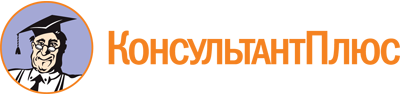 Приказ Комитета РА по имущественным отношениям от 12.12.2023 N 488
"Об утверждении Административного регламента предоставления государственной услуги "Предоставление в безвозмездное пользование имущества, находящегося в государственной собственности Республики Адыгея"Документ предоставлен КонсультантПлюс

www.consultant.ru

Дата сохранения: 20.05.2024
 КонсультантПлюс: примечание.Нумерация пунктов дана в соответствии с официальным текстом документа.Исчерпывающий перечень документов, необходимых в соответствии с нормативными правовыми актами для предоставления государственной услуги, подлежащих представлению ЗаявителемПримечаниеДокумент, удостоверяющий личность ЗаявителяЗаявительДокумент, подтверждающий полномочия представителя действовать от имени заявителяПредставитель заявителя (если ранее такие документы не предоставлялись в адрес Уполномоченного органа)Заверенный перевод на русский язык документов о государственной регистрации юридического лица в соответствии с законодательством иностранного государстваИностранное юридическое лицоКопии учредительных документов юридического лица, заверенных в установленном порядкеЮридическое лицо (если ранее такие документы не предоставлялись в адрес Уполномоченного органа)Исчерпывающий перечень документов, необходимых в соответствии с законодательством Российской Федерации и законодательством Республики Адыгея для предоставления государственной услуги, которые находятся в распоряжении государственных органов, органов местного самоуправления и иных органов, участвующих в предоставлении государственных услуг, и которые заявитель вправе представитьПримечаниеВыписка из Единого государственного реестра юридических лицЮридическое лицоВыписка из Единого государственного реестра индивидуальных предпринимателейИндивидуальный предпринимательВыписка из ЕГРНОбъект недвижимостиСведения из Единого реестра субъектов малого и среднего предпринимательстваСубъект малого и среднего предпринимательстваСведения о статусе налогоплательщика налога на профессиональный доход (самозанятого)Физическое лицо, не являющееся индивидуальным предпринимателем и применяющее специальный налоговый режим "Налог на профессиональный доход"Сведения из реестра социально ориентированных некоммерческих организаций, размещенного на официальном сайте Министерства экономического развития Российской ФедерацииСоциально ориентированная некоммерческая организацияИсчерпывающий перечень документов, необходимых в соответствии с нормативными правовыми актами для предоставления государственной услуги, подлежащих представлению ЗаявителемПримечаниеДокумент, удостоверяющего личность ЗаявителяЗаявительДокумент, подтверждающий полномочия представителя действовать от имени заявителяПредставитель заявителя (если ранее такие документы не предоставлялись в адрес Уполномоченного органа)Заверенный перевод на русский язык документов о государственной регистрации юридического лица в соответствии с законодательством иностранного государстваИностранное юридическое лицоКопии учредительных документов юридического лица, заверенных в установленном порядкеЮридическое лицо (если ранее такие документы не предоставлялись в адрес Уполномоченного органа)Решение об одобрении или о совершении крупной сделки либо копия такого решения в случае, если требование о необходимости наличия такого решения для совершения крупной сделки установлено законодательством Российской Федерации, учредительными документами юридического лица и если для заявителя заключение договора является крупной сделкойЮридическое лицоДокументы, подтверждающие право заявителя на заключение договора без проведения торгов в соответствии со статьей 17.1 Федерального закона от 26.07.2006 N 135-ФЗ "О защите конкуренции"ЗаявительДокументы, подтверждающие право заявителя на предоставление имущества в безвозмездное пользованиеЗаявительИсчерпывающий перечень документов, необходимых в соответствии с законодательством Российской Федерации и законодательством Республики Адыгея для предоставления государственной услуги, которые находятся в распоряжении государственных органов, органов местного самоуправления и иных органов, участвующих в предоставлении государственных услуг, и которые заявитель вправе представитьПримечаниеВыписка из Единого государственного реестра юридических лицЮридическое лицоВыписка из Единого государственного реестра индивидуальных предпринимателейИндивидуальный предпринимательВыписка из ЕГРНОбъект недвижимостиСведения из Единого реестра субъектов малого и среднего предпринимательстваСубъект малого и среднего предпринимательстваСведения о статусе налогоплательщика налога на профессиональный доход (самозанятого)Физическое лицо, не являющееся индивидуальным предпринимателем и применяющее специальный налоговый режим "Налог на профессиональный доход"Сведения из реестра социально ориентированных некоммерческих организаций, размещенного на официальном сайте Министерства экономического развития Российской ФедерацииСоциально ориентированная некоммерческая организацияСведения из единого реестра лицензии на осуществление медицинской деятельности, размещенного на официальном сайте Федеральной службы по надзору в сфере здравоохраненияЗаявитель, осуществляющий медицинскую деятельностьСведения о выданной лицензии на осуществление образовательной деятельности из сводного реестра лицензий за осуществление образовательной деятельности, размещенного на официальном сайте Федеральной службы по надзору в сфере образования и наукиЗаявитель, осуществляющий образовательную деятельностьИсчерпывающий перечень документов, необходимых в соответствии с нормативными правовыми актами для предоставления государственной услуги, подлежащих представлению ЗаявителемПримечаниеДокумент, удостоверяющий личность ЗаявителяЗаявительДокумент, подтверждающий полномочия представителя действовать от имени заявителяПредставитель заявителя (если ранее такие документы не предоставлялись в адрес Уполномоченного органа)Заверенный перевод на русский язык документов о государственной регистрации юридического лица в соответствии с законодательством иностранного государстваИностранное юридическое лицоКопии учредительных документов юридического лица, заверенных в установленном порядкеЮридическое лицо (если ранее такие документы не предоставлялись в адрес Уполномоченного органа)Перечень движимого имущества, заявленного для предоставления в безвозмездное пользованиеДвижимое имуществоПроект договора безвозмездного пользования по форме согласно приложению 3 к Административному регламентуЗаявительРекомендации наблюдательного совета автономного учреждения о совершении сделок по распоряжению имуществомАвтономное учреждениеРешение об одобрении сделки с имуществом автономного учреждения, в совершении которой имеется заинтересованность, если лица, заинтересованные в ее совершении, составляют большинство в наблюдательном совете учрежденияАвтономное учреждениеСогласие учредителя на предоставление республиканского имущества в безвозмездное пользованиеГосударственное автономное учреждение, государственное бюджетное учреждение, государственное казенное учреждение, государственное унитарное предприятиеКопия заявления предполагаемого ссудополучателя о предоставлении в безвозмездное пользование имущества, находящегося в государственной собственности Республики АдыгеяЗаявительКопии учредительных документов предполагаемого ссудополучателя и копии документов, подтверждающих полномочия представителя действовать от имени предполагаемого ссудополучателяЗаявитель (если ранее такие документы не предоставлялись в адрес Уполномоченного органа)Исчерпывающий перечень документов, необходимых в соответствии с законодательством Российской Федерации и законодательством Республики Адыгея для предоставления государственной услуги, которые находятся в распоряжении государственных органов, органов местного самоуправления и иных органов, участвующих в предоставлении государственных услуг, и которые заявитель вправе представитьПримечаниеВыписка из Единого государственного реестра юридических лицЮридическое лицоВыписка из Единого государственного реестра индивидуальных предпринимателейИндивидуальный предпринимательВыписка из ЕГРНОбъект недвижимостиСведения из Единого реестра субъектов малого и среднего предпринимательстваСубъект малого и среднего предпринимательстваСведения о статусе налогоплательщика налога на профессиональный доход (самозанятого)Физическое лицо, не являющееся индивидуальным предпринимателем и применяющее специальный налоговый режим "Налог на профессиональный доход"Сведения из реестра социально ориентированных некоммерческих организаций, размещенного на официальном сайте Министерства экономического развития Российской ФедерацииСоциально ориентированная некоммерческая организацияСведения из единого реестра лицензии на осуществление медицинской деятельности, размещенного на официальном сайте Федеральной службы по надзору в сфере здравоохраненияЗаявитель, осуществляющий медицинскую деятельностьСведения о выданной лицензии на осуществление образовательной деятельности из сводного реестра лицензий за осуществление образовательной деятельности, размещенного на официальном сайте Федеральной службы по надзору в сфере образования и наукиЗаявитель, осуществляющий образовательную деятельностьN вариантаКомбинация значений признаков1Физические лица, юридические лица, индивидуальные предприниматели, их представители, обращающиеся за предоставлением республиканского имущества посредством торгов в безвозмездное пользование2Физические лица, юридические лица, индивидуальные предприниматели, их представители, обращающиеся за предоставлением республиканского имущества без торгов в безвозмездное пользование3Органы исполнительной власти Республики Адыгея, государственные учреждения и предприятия Республики Адыгея, их представители, обращающиеся за согласованием предоставления республиканского имущества в безвозмездное пользованиеN п/пНаименование признакаЗначения признака1231.Цель обращения- предоставление имущества, находящегося в государственной собственности Республики Адыгея, в безвозмездное пользование посредством торгов;- предоставление имущества, находящегося в государственной собственности Республики Адыгея, в безвозмездное пользование без торгов;- согласование предоставления имущества, находящегося в государственной собственности Республики Адыгея, в безвозмездное пользованиеКритерии для формирования вариантов предоставления услуги для подуслуги "Предоставление имущества, находящегося в государственной собственности Республики Адыгея, в безвозмездное пользование посредством торгов"Критерии для формирования вариантов предоставления услуги для подуслуги "Предоставление имущества, находящегося в государственной собственности Республики Адыгея, в безвозмездное пользование посредством торгов"Критерии для формирования вариантов предоставления услуги для подуслуги "Предоставление имущества, находящегося в государственной собственности Республики Адыгея, в безвозмездное пользование посредством торгов"2.Кто обращается за услугой?1. Заявитель2. Представитель3.К какой категории относится заявитель?1. Физическое лицо2. Индивидуальный предприниматель3. Юридическое лицо4.Заявитель является иностранным юридическим лицом?1. Юридическое лицо зарегистрировано в РФ2. Иностранное юридическое лицо5.К какой категории относится заявитель (физическое лицо)?1. Физическое лицо относится к категории физических лиц, не являющихся индивидуальными предпринимателями и применяющих специальный налоговый режим "Налог на профессиональный доход"2. Физическое лицо не относится к категории физических лиц, не являющихся индивидуальными предпринимателями и применяющих специальный налоговый режим "Налог на профессиональный доход"6.К какой категории относится заявитель (индивидуальный предприниматель)?1. Субъект малого и среднего предпринимательства2. Индивидуальный предприниматель не является субъектом малого и среднего предпринимательства7.К какой категории относится заявитель (юридическое лицо)?1. Социально ориентированная некоммерческая организация2. Юридическое лицо не является социально ориентированной некоммерческой организациейКритерии для формирования вариантов предоставления услуги для подуслуги "Предоставление имущества, находящегося в государственной собственности Республики Адыгея, в безвозмездное пользование без торгов"Критерии для формирования вариантов предоставления услуги для подуслуги "Предоставление имущества, находящегося в государственной собственности Республики Адыгея, в безвозмездное пользование без торгов"Критерии для формирования вариантов предоставления услуги для подуслуги "Предоставление имущества, находящегося в государственной собственности Республики Адыгея, в безвозмездное пользование без торгов"8.Кто обращается за услугой?1. Заявитель2. Представитель9.К какой категории относится заявитель?1. Физическое лицо2. Индивидуальный предприниматель3. Юридическое лицо10.Заявитель является иностранным юридическим лицом?1. Юридическое лицо зарегистрировано в РФ2. Иностранное юридическое лицо11.К какой категории относится заявитель (физическое лицо)?1. Физическое лицо относится к категории физических лиц, не являющихся индивидуальными предпринимателями и применяющих специальный налоговый режим "Налог на профессиональный доход"2. Физическое лицо не относится к категории физических лиц, не являющихся индивидуальными предпринимателями и применяющих специальный налоговый режим "Налог на профессиональный доход"12.К какой категории относится заявитель (юридическое лицо)?1. Социально ориентированная некоммерческая организация2. Юридическое лицо не является социально ориентированной некоммерческой организацией13.К какой категории относится заявитель (индивидуальный предприниматель)?1. Субъект малого и среднего предпринимательства2. Индивидуальный предприниматель не является субъектом малого и среднего предпринимательства14.К какой категории относится заявитель?1. Государственный орган, орган местного самоуправления, государственный внебюджетный фонд, Центральный банк Российской Федерации;2. Государственное, муниципальное учреждение;3. Некоммерческая организация, созданная в форме ассоциаций и союзов, религиозная и общественная организация (объединение) (в том числе политическая партия, общественное движение, общественный фонд, общественное учреждение, орган общественной самодеятельности, профессиональный союз, их объединения (ассоциации), первичная профсоюзная организация), объединение работодателей, товарищество собственников жилья, социально ориентированная некоммерческая организация при условии осуществления ими деятельности, направленной на решение социальных проблем, развитие гражданского общества в Российской Федерации, а также других видов деятельности, предусмотренных статьей 31.1 Федерального закона от 12 января 1996 года N 7-ФЗ "О некоммерческих организациях";4. Адвокатская, нотариальная, торгово-промышленная палата;5. Медицинская организация, организация, осуществляющая образовательную деятельность;6. Лицо, обладающее правами владения и (или) пользования сетью инженерно-технического обеспечения, в случае, если передаваемое имущество является частью соответствующей сети инженерно-технического обеспечения и данные часть сети и сеть являются технологически связанными в соответствии с законодательством о градостроительной деятельности, лицо, которому присвоен статус единой теплоснабжающей организации в ценовых зонах теплоснабжения в соответствии с Федеральным законом от 27 июля 2010 года N 190-ФЗ "О теплоснабжении";7. Лицу, с которым заключен государственный или муниципальный контракт по результатам конкурса или аукциона, проведенных в соответствии с Федеральным законом от 5 апреля 2013 года N 44-ФЗ "О контрактной системе в сфере закупок товаров, работ, услуг для обеспечения государственных и муниципальных нужд", если предоставление указанных прав было предусмотрено конкурсной документацией, документацией об аукционе для целей исполнения этого государственного или муниципального контракта, либо лицо, с которым государственным или муниципальным автономным учреждением заключен договор по результатам конкурса или аукциона, проведенных в соответствии с Федеральным законом от 18 июля 2011 года N 223-ФЗ "О закупках товаров, работ, услуг отдельными видами юридических лиц", если предоставление указанных прав было предусмотрено документацией о закупке для целей исполнения этого договора.8. Правопреемник приватизированного унитарного предприятия в случае, если такое имущество не включено в состав подлежащих приватизации активов приватизированного унитарного предприятия, но технологически и функционально связано с приватизированным имуществом и отнесено федеральными законами к объектам гражданских прав, оборот которых не допускается, или к объектам, которые могут находиться только в государственной или муниципальной собственности;9. Публично-правовая компания "Единый заказчик в сфере строительства";10. Иное лицо, указанное в статье 17.1 Федерального закона от 26.07.2006 N 135-ФЗ "О защите конкуренции"Критерии для формирования вариантов предоставления услуги для подуслуги "Согласование предоставления имущества, находящегося в государственной собственности Республики Адыгея, в безвозмездное пользование"Критерии для формирования вариантов предоставления услуги для подуслуги "Согласование предоставления имущества, находящегося в государственной собственности Республики Адыгея, в безвозмездное пользование"Критерии для формирования вариантов предоставления услуги для подуслуги "Согласование предоставления имущества, находящегося в государственной собственности Республики Адыгея, в безвозмездное пользование"15.1. Кто обращается за услугой?1. Балансодержатель республиканского имущества2. Заявитель не является балансодержателем республиканского имущества16.К какой категории относится заявитель?1. Государственное автономное учреждение2. Государственное бюджетное учреждение3. Государственное казенное учреждение4. Государственное унитарное предприятие17.Республиканское имущество является объектом культурного наследия?1. Республиканское имущество является объектом культурного наследия2. Республиканское имущество не является объектом культурного наследияФорма уведомления о проведении торгов (конкурсов, аукционов) на заключение договора безвозмездного пользования <*>Форма уведомления о проведении торгов (конкурсов, аукционов) на заключение договора безвозмездного пользования <*>Форма уведомления о проведении торгов (конкурсов, аукционов) на заключение договора безвозмездного пользования <*>Форма уведомления о проведении торгов (конкурсов, аукционов) на заключение договора безвозмездного пользования <*>Форма уведомления о проведении торгов (конкурсов, аукционов) на заключение договора безвозмездного пользования <*>Форма уведомления о проведении торгов (конкурсов, аукционов) на заключение договора безвозмездного пользования <*>Кому:Кому:N __________ от ______N __________ от ______Контактные данные:Контактные данные:Контактные данные:По результатам рассмотрения заявления о предоставлении имущества, находящегося в государственной собственности Республики Адыгея, в безвозмездное пользование (далее - имущество) посредством торгов от _____ N ____ и приложенных к нему документов Комитет Республики Адыгея по имущественным отношениям сообщает, что испрашиваемое Вами имущество __________ (указываются характеристики имущества: кадастровый номер (при наличии), адрес (при наличии), наименование и т.п.) будет реализовано на торгах, проводимых в форме аукциона/конкурса на право заключения договора безвозмездного пользования. Извещение о проведении торгов _________ размещено в государственной информационной системе "Официальный сайт Российской Федерации в информационно-телекоммуникационной сети "Интернет" www.torgi.gov.ru.По результатам рассмотрения заявления о предоставлении имущества, находящегося в государственной собственности Республики Адыгея, в безвозмездное пользование (далее - имущество) посредством торгов от _____ N ____ и приложенных к нему документов Комитет Республики Адыгея по имущественным отношениям сообщает, что испрашиваемое Вами имущество __________ (указываются характеристики имущества: кадастровый номер (при наличии), адрес (при наличии), наименование и т.п.) будет реализовано на торгах, проводимых в форме аукциона/конкурса на право заключения договора безвозмездного пользования. Извещение о проведении торгов _________ размещено в государственной информационной системе "Официальный сайт Российской Федерации в информационно-телекоммуникационной сети "Интернет" www.torgi.gov.ru.По результатам рассмотрения заявления о предоставлении имущества, находящегося в государственной собственности Республики Адыгея, в безвозмездное пользование (далее - имущество) посредством торгов от _____ N ____ и приложенных к нему документов Комитет Республики Адыгея по имущественным отношениям сообщает, что испрашиваемое Вами имущество __________ (указываются характеристики имущества: кадастровый номер (при наличии), адрес (при наличии), наименование и т.п.) будет реализовано на торгах, проводимых в форме аукциона/конкурса на право заключения договора безвозмездного пользования. Извещение о проведении торгов _________ размещено в государственной информационной системе "Официальный сайт Российской Федерации в информационно-телекоммуникационной сети "Интернет" www.torgi.gov.ru.По результатам рассмотрения заявления о предоставлении имущества, находящегося в государственной собственности Республики Адыгея, в безвозмездное пользование (далее - имущество) посредством торгов от _____ N ____ и приложенных к нему документов Комитет Республики Адыгея по имущественным отношениям сообщает, что испрашиваемое Вами имущество __________ (указываются характеристики имущества: кадастровый номер (при наличии), адрес (при наличии), наименование и т.п.) будет реализовано на торгах, проводимых в форме аукциона/конкурса на право заключения договора безвозмездного пользования. Извещение о проведении торгов _________ размещено в государственной информационной системе "Официальный сайт Российской Федерации в информационно-телекоммуникационной сети "Интернет" www.torgi.gov.ru.По результатам рассмотрения заявления о предоставлении имущества, находящегося в государственной собственности Республики Адыгея, в безвозмездное пользование (далее - имущество) посредством торгов от _____ N ____ и приложенных к нему документов Комитет Республики Адыгея по имущественным отношениям сообщает, что испрашиваемое Вами имущество __________ (указываются характеристики имущества: кадастровый номер (при наличии), адрес (при наличии), наименование и т.п.) будет реализовано на торгах, проводимых в форме аукциона/конкурса на право заключения договора безвозмездного пользования. Извещение о проведении торгов _________ размещено в государственной информационной системе "Официальный сайт Российской Федерации в информационно-телекоммуникационной сети "Интернет" www.torgi.gov.ru.По результатам рассмотрения заявления о предоставлении имущества, находящегося в государственной собственности Республики Адыгея, в безвозмездное пользование (далее - имущество) посредством торгов от _____ N ____ и приложенных к нему документов Комитет Республики Адыгея по имущественным отношениям сообщает, что испрашиваемое Вами имущество __________ (указываются характеристики имущества: кадастровый номер (при наличии), адрес (при наличии), наименование и т.п.) будет реализовано на торгах, проводимых в форме аукциона/конкурса на право заключения договора безвозмездного пользования. Извещение о проведении торгов _________ размещено в государственной информационной системе "Официальный сайт Российской Федерации в информационно-телекоммуникационной сети "Интернет" www.torgi.gov.ru.Должностьуполномоченного лицаФ.И.О. уполномоченного лицаФ.И.О. уполномоченного лицаФ.И.О. уполномоченного лица(подпись, в т.ч. электронная)(подпись, в т.ч. электронная)(подпись, в т.ч. электронная)(подпись, в т.ч. электронная)(подпись, в т.ч. электронная)(подпись, в т.ч. электронная)--------------------------------<*> Изготавливается на бланке Комитета.--------------------------------<*> Изготавливается на бланке Комитета.--------------------------------<*> Изготавливается на бланке Комитета.--------------------------------<*> Изготавливается на бланке Комитета.--------------------------------<*> Изготавливается на бланке Комитета.--------------------------------<*> Изготавливается на бланке Комитета.КонсультантПлюс: примечание.В официальном тексте, видимо, допущена опечатка: в настоящем Договоре п. 7.6 отсутствует.Форма договора безвозмездного пользования имущества, находящегося в государственной собственности Республики Адыгея <*>Форма договора безвозмездного пользования имущества, находящегося в государственной собственности Республики Адыгея <*>Форма договора безвозмездного пользования имущества, находящегося в государственной собственности Республики Адыгея <*>Форма договора безвозмездного пользования имущества, находящегося в государственной собственности Республики Адыгея <*>Форма договора безвозмездного пользования имущества, находящегося в государственной собственности Республики Адыгея <*>Форма договора безвозмездного пользования имущества, находящегося в государственной собственности Республики Адыгея <*>Форма договора безвозмездного пользования имущества, находящегося в государственной собственности Республики Адыгея <*>Форма договора безвозмездного пользования имущества, находящегося в государственной собственности Республики Адыгея <*>"___"________ 20__ г."___"________ 20__ г."___"________ 20__ г."___"________ 20__ г."___"________ 20__ г.г. Майкопг. Майкопг. МайкопКомитет Республики Адыгея по имущественным отношениям <**>, в лице _________________, действующей на основании _______________________, именуемый в дальнейшем "Ссудодатель", с одной стороны и _______________________ (указывается информация о стороне - участнике договора, которой предоставляется имущество: о юридическом лице - наименование организации, ИНН, ОГРН, адрес (местонахождение), лицо, действующее от имени организации (фамилия, имя и (при наличии) отчество, должность представителя, документ, на основании которого указанное лицо действует; о физическом лице - фамилия, имя и (при наличии) отчество, год рождения, документ, удостоверяющий личность, ИНН, место жительства), именуемый в дальнейшем "Ссудополучатель", с другой стороны, вместе именуемые в дальнейшем Стороны, заключили настоящий договор (далее - Договор) о нижеследующем:Комитет Республики Адыгея по имущественным отношениям <**>, в лице _________________, действующей на основании _______________________, именуемый в дальнейшем "Ссудодатель", с одной стороны и _______________________ (указывается информация о стороне - участнике договора, которой предоставляется имущество: о юридическом лице - наименование организации, ИНН, ОГРН, адрес (местонахождение), лицо, действующее от имени организации (фамилия, имя и (при наличии) отчество, должность представителя, документ, на основании которого указанное лицо действует; о физическом лице - фамилия, имя и (при наличии) отчество, год рождения, документ, удостоверяющий личность, ИНН, место жительства), именуемый в дальнейшем "Ссудополучатель", с другой стороны, вместе именуемые в дальнейшем Стороны, заключили настоящий договор (далее - Договор) о нижеследующем:Комитет Республики Адыгея по имущественным отношениям <**>, в лице _________________, действующей на основании _______________________, именуемый в дальнейшем "Ссудодатель", с одной стороны и _______________________ (указывается информация о стороне - участнике договора, которой предоставляется имущество: о юридическом лице - наименование организации, ИНН, ОГРН, адрес (местонахождение), лицо, действующее от имени организации (фамилия, имя и (при наличии) отчество, должность представителя, документ, на основании которого указанное лицо действует; о физическом лице - фамилия, имя и (при наличии) отчество, год рождения, документ, удостоверяющий личность, ИНН, место жительства), именуемый в дальнейшем "Ссудополучатель", с другой стороны, вместе именуемые в дальнейшем Стороны, заключили настоящий договор (далее - Договор) о нижеследующем:Комитет Республики Адыгея по имущественным отношениям <**>, в лице _________________, действующей на основании _______________________, именуемый в дальнейшем "Ссудодатель", с одной стороны и _______________________ (указывается информация о стороне - участнике договора, которой предоставляется имущество: о юридическом лице - наименование организации, ИНН, ОГРН, адрес (местонахождение), лицо, действующее от имени организации (фамилия, имя и (при наличии) отчество, должность представителя, документ, на основании которого указанное лицо действует; о физическом лице - фамилия, имя и (при наличии) отчество, год рождения, документ, удостоверяющий личность, ИНН, место жительства), именуемый в дальнейшем "Ссудополучатель", с другой стороны, вместе именуемые в дальнейшем Стороны, заключили настоящий договор (далее - Договор) о нижеследующем:Комитет Республики Адыгея по имущественным отношениям <**>, в лице _________________, действующей на основании _______________________, именуемый в дальнейшем "Ссудодатель", с одной стороны и _______________________ (указывается информация о стороне - участнике договора, которой предоставляется имущество: о юридическом лице - наименование организации, ИНН, ОГРН, адрес (местонахождение), лицо, действующее от имени организации (фамилия, имя и (при наличии) отчество, должность представителя, документ, на основании которого указанное лицо действует; о физическом лице - фамилия, имя и (при наличии) отчество, год рождения, документ, удостоверяющий личность, ИНН, место жительства), именуемый в дальнейшем "Ссудополучатель", с другой стороны, вместе именуемые в дальнейшем Стороны, заключили настоящий договор (далее - Договор) о нижеследующем:Комитет Республики Адыгея по имущественным отношениям <**>, в лице _________________, действующей на основании _______________________, именуемый в дальнейшем "Ссудодатель", с одной стороны и _______________________ (указывается информация о стороне - участнике договора, которой предоставляется имущество: о юридическом лице - наименование организации, ИНН, ОГРН, адрес (местонахождение), лицо, действующее от имени организации (фамилия, имя и (при наличии) отчество, должность представителя, документ, на основании которого указанное лицо действует; о физическом лице - фамилия, имя и (при наличии) отчество, год рождения, документ, удостоверяющий личность, ИНН, место жительства), именуемый в дальнейшем "Ссудополучатель", с другой стороны, вместе именуемые в дальнейшем Стороны, заключили настоящий договор (далее - Договор) о нижеследующем:Комитет Республики Адыгея по имущественным отношениям <**>, в лице _________________, действующей на основании _______________________, именуемый в дальнейшем "Ссудодатель", с одной стороны и _______________________ (указывается информация о стороне - участнике договора, которой предоставляется имущество: о юридическом лице - наименование организации, ИНН, ОГРН, адрес (местонахождение), лицо, действующее от имени организации (фамилия, имя и (при наличии) отчество, должность представителя, документ, на основании которого указанное лицо действует; о физическом лице - фамилия, имя и (при наличии) отчество, год рождения, документ, удостоверяющий личность, ИНН, место жительства), именуемый в дальнейшем "Ссудополучатель", с другой стороны, вместе именуемые в дальнейшем Стороны, заключили настоящий договор (далее - Договор) о нижеследующем:Комитет Республики Адыгея по имущественным отношениям <**>, в лице _________________, действующей на основании _______________________, именуемый в дальнейшем "Ссудодатель", с одной стороны и _______________________ (указывается информация о стороне - участнике договора, которой предоставляется имущество: о юридическом лице - наименование организации, ИНН, ОГРН, адрес (местонахождение), лицо, действующее от имени организации (фамилия, имя и (при наличии) отчество, должность представителя, документ, на основании которого указанное лицо действует; о физическом лице - фамилия, имя и (при наличии) отчество, год рождения, документ, удостоверяющий личность, ИНН, место жительства), именуемый в дальнейшем "Ссудополучатель", с другой стороны, вместе именуемые в дальнейшем Стороны, заключили настоящий договор (далее - Договор) о нижеследующем:1. Предмет Договора.1. Предмет Договора.1. Предмет Договора.1. Предмет Договора.1. Предмет Договора.1. Предмет Договора.1. Предмет Договора.1. Предмет Договора.1.1. Ссудодатель передает, а Ссудополучатель принимает в безвозмездное пользование ____ (указывается недвижимое/движимое имущество) имущество, находящееся в государственной собственности Республики Адыгея (в случае предоставления Имущества балансодержателем указывается дополнительно "и оперативном управлении/хозяйственном ведении ____" (наименование балансодержателя): ______________________________ (для объекта недвижимости указывается: вид объекта недвижимости, кадастровый номер (при наличии), адрес (при наличии), основная характеристика объекта недвижимости (протяженность, глубина залегания, площадь, объем, высота, площадь застройки) и ее значение, сведения о части объекта недвижимости, если передается часть, вид разрешенного использования здания, сооружения, помещения (при наличии), назначение, наименование; для движимого имущества указывается: наименование, стоимость, руб., иные характеристики, позволяющие идентифицировать движимое имущество) (далее - Имущество), для использования в целях ___________________ на условиях, предусмотренных настоящим Договором.1.2. Имущество предоставляется на основании _____ (указываются положения нормативно-правового акта, являющиеся основанием для предоставления Имущества в безвозмездное пользование).1.3. Имущество включено в Перечень государственного имущества, свободного от прав третьих лиц (за исключением права хозяйственного ведения, права оперативного управления, а также имущественных прав субъектов малого и среднего предпринимательства), предусмотренный частью 4 статьи 18 Федерального закона от 24.07.2007 N 209-ФЗ "О развитии малого и среднего предпринимательства в Российской Федерации"/Перечень государственного имущества, свободного от прав третьих лиц (за исключением имущественных прав некоммерческих организаций, не являющихся государственными и муниципальными учреждениями и некоммерческими организациями, учрежденными Российской Федерацией), которое может быть предоставлено социально ориентированным некоммерческим организациям во владение и (или) в пользование на долгосрочной основе, предусмотренного статьей 31.1 Федерального закона от 12.01.1996 N 7-ФЗ "О некоммерческих организациях" (указывается, если Имущество включено в указанные перечни).1.4. Имущество является объектом культурного наследия (указывается, если Имущество является объектом культурного наследия).1.1. Ссудодатель передает, а Ссудополучатель принимает в безвозмездное пользование ____ (указывается недвижимое/движимое имущество) имущество, находящееся в государственной собственности Республики Адыгея (в случае предоставления Имущества балансодержателем указывается дополнительно "и оперативном управлении/хозяйственном ведении ____" (наименование балансодержателя): ______________________________ (для объекта недвижимости указывается: вид объекта недвижимости, кадастровый номер (при наличии), адрес (при наличии), основная характеристика объекта недвижимости (протяженность, глубина залегания, площадь, объем, высота, площадь застройки) и ее значение, сведения о части объекта недвижимости, если передается часть, вид разрешенного использования здания, сооружения, помещения (при наличии), назначение, наименование; для движимого имущества указывается: наименование, стоимость, руб., иные характеристики, позволяющие идентифицировать движимое имущество) (далее - Имущество), для использования в целях ___________________ на условиях, предусмотренных настоящим Договором.1.2. Имущество предоставляется на основании _____ (указываются положения нормативно-правового акта, являющиеся основанием для предоставления Имущества в безвозмездное пользование).1.3. Имущество включено в Перечень государственного имущества, свободного от прав третьих лиц (за исключением права хозяйственного ведения, права оперативного управления, а также имущественных прав субъектов малого и среднего предпринимательства), предусмотренный частью 4 статьи 18 Федерального закона от 24.07.2007 N 209-ФЗ "О развитии малого и среднего предпринимательства в Российской Федерации"/Перечень государственного имущества, свободного от прав третьих лиц (за исключением имущественных прав некоммерческих организаций, не являющихся государственными и муниципальными учреждениями и некоммерческими организациями, учрежденными Российской Федерацией), которое может быть предоставлено социально ориентированным некоммерческим организациям во владение и (или) в пользование на долгосрочной основе, предусмотренного статьей 31.1 Федерального закона от 12.01.1996 N 7-ФЗ "О некоммерческих организациях" (указывается, если Имущество включено в указанные перечни).1.4. Имущество является объектом культурного наследия (указывается, если Имущество является объектом культурного наследия).1.1. Ссудодатель передает, а Ссудополучатель принимает в безвозмездное пользование ____ (указывается недвижимое/движимое имущество) имущество, находящееся в государственной собственности Республики Адыгея (в случае предоставления Имущества балансодержателем указывается дополнительно "и оперативном управлении/хозяйственном ведении ____" (наименование балансодержателя): ______________________________ (для объекта недвижимости указывается: вид объекта недвижимости, кадастровый номер (при наличии), адрес (при наличии), основная характеристика объекта недвижимости (протяженность, глубина залегания, площадь, объем, высота, площадь застройки) и ее значение, сведения о части объекта недвижимости, если передается часть, вид разрешенного использования здания, сооружения, помещения (при наличии), назначение, наименование; для движимого имущества указывается: наименование, стоимость, руб., иные характеристики, позволяющие идентифицировать движимое имущество) (далее - Имущество), для использования в целях ___________________ на условиях, предусмотренных настоящим Договором.1.2. Имущество предоставляется на основании _____ (указываются положения нормативно-правового акта, являющиеся основанием для предоставления Имущества в безвозмездное пользование).1.3. Имущество включено в Перечень государственного имущества, свободного от прав третьих лиц (за исключением права хозяйственного ведения, права оперативного управления, а также имущественных прав субъектов малого и среднего предпринимательства), предусмотренный частью 4 статьи 18 Федерального закона от 24.07.2007 N 209-ФЗ "О развитии малого и среднего предпринимательства в Российской Федерации"/Перечень государственного имущества, свободного от прав третьих лиц (за исключением имущественных прав некоммерческих организаций, не являющихся государственными и муниципальными учреждениями и некоммерческими организациями, учрежденными Российской Федерацией), которое может быть предоставлено социально ориентированным некоммерческим организациям во владение и (или) в пользование на долгосрочной основе, предусмотренного статьей 31.1 Федерального закона от 12.01.1996 N 7-ФЗ "О некоммерческих организациях" (указывается, если Имущество включено в указанные перечни).1.4. Имущество является объектом культурного наследия (указывается, если Имущество является объектом культурного наследия).1.1. Ссудодатель передает, а Ссудополучатель принимает в безвозмездное пользование ____ (указывается недвижимое/движимое имущество) имущество, находящееся в государственной собственности Республики Адыгея (в случае предоставления Имущества балансодержателем указывается дополнительно "и оперативном управлении/хозяйственном ведении ____" (наименование балансодержателя): ______________________________ (для объекта недвижимости указывается: вид объекта недвижимости, кадастровый номер (при наличии), адрес (при наличии), основная характеристика объекта недвижимости (протяженность, глубина залегания, площадь, объем, высота, площадь застройки) и ее значение, сведения о части объекта недвижимости, если передается часть, вид разрешенного использования здания, сооружения, помещения (при наличии), назначение, наименование; для движимого имущества указывается: наименование, стоимость, руб., иные характеристики, позволяющие идентифицировать движимое имущество) (далее - Имущество), для использования в целях ___________________ на условиях, предусмотренных настоящим Договором.1.2. Имущество предоставляется на основании _____ (указываются положения нормативно-правового акта, являющиеся основанием для предоставления Имущества в безвозмездное пользование).1.3. Имущество включено в Перечень государственного имущества, свободного от прав третьих лиц (за исключением права хозяйственного ведения, права оперативного управления, а также имущественных прав субъектов малого и среднего предпринимательства), предусмотренный частью 4 статьи 18 Федерального закона от 24.07.2007 N 209-ФЗ "О развитии малого и среднего предпринимательства в Российской Федерации"/Перечень государственного имущества, свободного от прав третьих лиц (за исключением имущественных прав некоммерческих организаций, не являющихся государственными и муниципальными учреждениями и некоммерческими организациями, учрежденными Российской Федерацией), которое может быть предоставлено социально ориентированным некоммерческим организациям во владение и (или) в пользование на долгосрочной основе, предусмотренного статьей 31.1 Федерального закона от 12.01.1996 N 7-ФЗ "О некоммерческих организациях" (указывается, если Имущество включено в указанные перечни).1.4. Имущество является объектом культурного наследия (указывается, если Имущество является объектом культурного наследия).1.1. Ссудодатель передает, а Ссудополучатель принимает в безвозмездное пользование ____ (указывается недвижимое/движимое имущество) имущество, находящееся в государственной собственности Республики Адыгея (в случае предоставления Имущества балансодержателем указывается дополнительно "и оперативном управлении/хозяйственном ведении ____" (наименование балансодержателя): ______________________________ (для объекта недвижимости указывается: вид объекта недвижимости, кадастровый номер (при наличии), адрес (при наличии), основная характеристика объекта недвижимости (протяженность, глубина залегания, площадь, объем, высота, площадь застройки) и ее значение, сведения о части объекта недвижимости, если передается часть, вид разрешенного использования здания, сооружения, помещения (при наличии), назначение, наименование; для движимого имущества указывается: наименование, стоимость, руб., иные характеристики, позволяющие идентифицировать движимое имущество) (далее - Имущество), для использования в целях ___________________ на условиях, предусмотренных настоящим Договором.1.2. Имущество предоставляется на основании _____ (указываются положения нормативно-правового акта, являющиеся основанием для предоставления Имущества в безвозмездное пользование).1.3. Имущество включено в Перечень государственного имущества, свободного от прав третьих лиц (за исключением права хозяйственного ведения, права оперативного управления, а также имущественных прав субъектов малого и среднего предпринимательства), предусмотренный частью 4 статьи 18 Федерального закона от 24.07.2007 N 209-ФЗ "О развитии малого и среднего предпринимательства в Российской Федерации"/Перечень государственного имущества, свободного от прав третьих лиц (за исключением имущественных прав некоммерческих организаций, не являющихся государственными и муниципальными учреждениями и некоммерческими организациями, учрежденными Российской Федерацией), которое может быть предоставлено социально ориентированным некоммерческим организациям во владение и (или) в пользование на долгосрочной основе, предусмотренного статьей 31.1 Федерального закона от 12.01.1996 N 7-ФЗ "О некоммерческих организациях" (указывается, если Имущество включено в указанные перечни).1.4. Имущество является объектом культурного наследия (указывается, если Имущество является объектом культурного наследия).1.1. Ссудодатель передает, а Ссудополучатель принимает в безвозмездное пользование ____ (указывается недвижимое/движимое имущество) имущество, находящееся в государственной собственности Республики Адыгея (в случае предоставления Имущества балансодержателем указывается дополнительно "и оперативном управлении/хозяйственном ведении ____" (наименование балансодержателя): ______________________________ (для объекта недвижимости указывается: вид объекта недвижимости, кадастровый номер (при наличии), адрес (при наличии), основная характеристика объекта недвижимости (протяженность, глубина залегания, площадь, объем, высота, площадь застройки) и ее значение, сведения о части объекта недвижимости, если передается часть, вид разрешенного использования здания, сооружения, помещения (при наличии), назначение, наименование; для движимого имущества указывается: наименование, стоимость, руб., иные характеристики, позволяющие идентифицировать движимое имущество) (далее - Имущество), для использования в целях ___________________ на условиях, предусмотренных настоящим Договором.1.2. Имущество предоставляется на основании _____ (указываются положения нормативно-правового акта, являющиеся основанием для предоставления Имущества в безвозмездное пользование).1.3. Имущество включено в Перечень государственного имущества, свободного от прав третьих лиц (за исключением права хозяйственного ведения, права оперативного управления, а также имущественных прав субъектов малого и среднего предпринимательства), предусмотренный частью 4 статьи 18 Федерального закона от 24.07.2007 N 209-ФЗ "О развитии малого и среднего предпринимательства в Российской Федерации"/Перечень государственного имущества, свободного от прав третьих лиц (за исключением имущественных прав некоммерческих организаций, не являющихся государственными и муниципальными учреждениями и некоммерческими организациями, учрежденными Российской Федерацией), которое может быть предоставлено социально ориентированным некоммерческим организациям во владение и (или) в пользование на долгосрочной основе, предусмотренного статьей 31.1 Федерального закона от 12.01.1996 N 7-ФЗ "О некоммерческих организациях" (указывается, если Имущество включено в указанные перечни).1.4. Имущество является объектом культурного наследия (указывается, если Имущество является объектом культурного наследия).1.1. Ссудодатель передает, а Ссудополучатель принимает в безвозмездное пользование ____ (указывается недвижимое/движимое имущество) имущество, находящееся в государственной собственности Республики Адыгея (в случае предоставления Имущества балансодержателем указывается дополнительно "и оперативном управлении/хозяйственном ведении ____" (наименование балансодержателя): ______________________________ (для объекта недвижимости указывается: вид объекта недвижимости, кадастровый номер (при наличии), адрес (при наличии), основная характеристика объекта недвижимости (протяженность, глубина залегания, площадь, объем, высота, площадь застройки) и ее значение, сведения о части объекта недвижимости, если передается часть, вид разрешенного использования здания, сооружения, помещения (при наличии), назначение, наименование; для движимого имущества указывается: наименование, стоимость, руб., иные характеристики, позволяющие идентифицировать движимое имущество) (далее - Имущество), для использования в целях ___________________ на условиях, предусмотренных настоящим Договором.1.2. Имущество предоставляется на основании _____ (указываются положения нормативно-правового акта, являющиеся основанием для предоставления Имущества в безвозмездное пользование).1.3. Имущество включено в Перечень государственного имущества, свободного от прав третьих лиц (за исключением права хозяйственного ведения, права оперативного управления, а также имущественных прав субъектов малого и среднего предпринимательства), предусмотренный частью 4 статьи 18 Федерального закона от 24.07.2007 N 209-ФЗ "О развитии малого и среднего предпринимательства в Российской Федерации"/Перечень государственного имущества, свободного от прав третьих лиц (за исключением имущественных прав некоммерческих организаций, не являющихся государственными и муниципальными учреждениями и некоммерческими организациями, учрежденными Российской Федерацией), которое может быть предоставлено социально ориентированным некоммерческим организациям во владение и (или) в пользование на долгосрочной основе, предусмотренного статьей 31.1 Федерального закона от 12.01.1996 N 7-ФЗ "О некоммерческих организациях" (указывается, если Имущество включено в указанные перечни).1.4. Имущество является объектом культурного наследия (указывается, если Имущество является объектом культурного наследия).1.1. Ссудодатель передает, а Ссудополучатель принимает в безвозмездное пользование ____ (указывается недвижимое/движимое имущество) имущество, находящееся в государственной собственности Республики Адыгея (в случае предоставления Имущества балансодержателем указывается дополнительно "и оперативном управлении/хозяйственном ведении ____" (наименование балансодержателя): ______________________________ (для объекта недвижимости указывается: вид объекта недвижимости, кадастровый номер (при наличии), адрес (при наличии), основная характеристика объекта недвижимости (протяженность, глубина залегания, площадь, объем, высота, площадь застройки) и ее значение, сведения о части объекта недвижимости, если передается часть, вид разрешенного использования здания, сооружения, помещения (при наличии), назначение, наименование; для движимого имущества указывается: наименование, стоимость, руб., иные характеристики, позволяющие идентифицировать движимое имущество) (далее - Имущество), для использования в целях ___________________ на условиях, предусмотренных настоящим Договором.1.2. Имущество предоставляется на основании _____ (указываются положения нормативно-правового акта, являющиеся основанием для предоставления Имущества в безвозмездное пользование).1.3. Имущество включено в Перечень государственного имущества, свободного от прав третьих лиц (за исключением права хозяйственного ведения, права оперативного управления, а также имущественных прав субъектов малого и среднего предпринимательства), предусмотренный частью 4 статьи 18 Федерального закона от 24.07.2007 N 209-ФЗ "О развитии малого и среднего предпринимательства в Российской Федерации"/Перечень государственного имущества, свободного от прав третьих лиц (за исключением имущественных прав некоммерческих организаций, не являющихся государственными и муниципальными учреждениями и некоммерческими организациями, учрежденными Российской Федерацией), которое может быть предоставлено социально ориентированным некоммерческим организациям во владение и (или) в пользование на долгосрочной основе, предусмотренного статьей 31.1 Федерального закона от 12.01.1996 N 7-ФЗ "О некоммерческих организациях" (указывается, если Имущество включено в указанные перечни).1.4. Имущество является объектом культурного наследия (указывается, если Имущество является объектом культурного наследия).2. Предмет и срок договора2. Предмет и срок договора2. Предмет и срок договора2. Предмет и срок договора2. Предмет и срок договора2. Предмет и срок договора2. Предмет и срок договора2. Предмет и срок договора2.1. Настоящий Договор действует с __________ 20__ г. по __________ 20__ г.2.2. Настоящий Договор вступает в силу со дня его подписания Сторонами.2.3. Окончание срока Договора не освобождает Стороны от ответственности за его нарушение.2.1. Настоящий Договор действует с __________ 20__ г. по __________ 20__ г.2.2. Настоящий Договор вступает в силу со дня его подписания Сторонами.2.3. Окончание срока Договора не освобождает Стороны от ответственности за его нарушение.2.1. Настоящий Договор действует с __________ 20__ г. по __________ 20__ г.2.2. Настоящий Договор вступает в силу со дня его подписания Сторонами.2.3. Окончание срока Договора не освобождает Стороны от ответственности за его нарушение.2.1. Настоящий Договор действует с __________ 20__ г. по __________ 20__ г.2.2. Настоящий Договор вступает в силу со дня его подписания Сторонами.2.3. Окончание срока Договора не освобождает Стороны от ответственности за его нарушение.2.1. Настоящий Договор действует с __________ 20__ г. по __________ 20__ г.2.2. Настоящий Договор вступает в силу со дня его подписания Сторонами.2.3. Окончание срока Договора не освобождает Стороны от ответственности за его нарушение.2.1. Настоящий Договор действует с __________ 20__ г. по __________ 20__ г.2.2. Настоящий Договор вступает в силу со дня его подписания Сторонами.2.3. Окончание срока Договора не освобождает Стороны от ответственности за его нарушение.2.1. Настоящий Договор действует с __________ 20__ г. по __________ 20__ г.2.2. Настоящий Договор вступает в силу со дня его подписания Сторонами.2.3. Окончание срока Договора не освобождает Стороны от ответственности за его нарушение.2.1. Настоящий Договор действует с __________ 20__ г. по __________ 20__ г.2.2. Настоящий Договор вступает в силу со дня его подписания Сторонами.2.3. Окончание срока Договора не освобождает Стороны от ответственности за его нарушение.3. Права и обязанности Сторон3. Права и обязанности Сторон3. Права и обязанности Сторон3. Права и обязанности Сторон3. Права и обязанности Сторон3. Права и обязанности Сторон3. Права и обязанности Сторон3. Права и обязанности Сторон3.1. Ссудодатель имеет право:3.1.1. Требовать досрочного расторжения настоящего Договора при использовании Имущества не по целевому назначению, указанному в пункте 1.1 настоящего Договора, а также при использовании способами, приводящими к его порче, и в случаях нарушения других условий настоящего Договора, а также в случаях, установленных законодательством Российской Федерации.3.1.2. На беспрепятственный доступ к Имуществу с целью его осмотра на предмет соблюдения условий настоящего Договора.3.1.3. На возмещение убытков, причиненных ухудшением состояния Имущества в результате хозяйственной деятельности Ссудополучателя, а также по иным основаниям, предусмотренным законодательством Российской Федерации.3.2. Ссудодатель обязан:3.2.1. В пятидневный срок после вступления в силу настоящего Договора предоставить Имущество Ссудополучателю по акту приема-передачи, который составляется и подписывается Сторонами в двух экземплярах (в случае заключения с балансодержателем указывается в "трех экземплярах").3.2.2. Выполнять в полном объеме все условия настоящего Договора.3.2.3. Участвовать в порядке, согласованном с Ссудополучателем, в создании необходимых условий для эффективного использования Имущества и поддержания его в надлежащем состоянии.3.2.4. Ссудодатель обязан предоставить Имущество в исправном состоянии и в акте приема-передачи указать на известные имеющиеся недостатки передаваемого имущества.Ссудодатель не отвечает за недостатки вещи, которые были им оговорены при заключении договора, либо были заранее известны ссудополучателю, либо должны были быть обнаружены ссудополучателем во время осмотра вещи или проверки ее исправности при заключении договора или при передаче вещи.3.3. Ссудополучатель имеет право использовать Имущество на условиях, установленных настоящим Договором, и в установленном порядке в соответствии с законодательством Российской Федерации, Республики Адыгея.3.4. Ссудополучатель обязан:3.4.1. В пятидневный срок после вступления в силу настоящего Договора принять от Ссудодателя Имущество по акту приема-передачи.3.4.2. Выполнять в полном объеме все условия настоящего Договора.3.1. Ссудодатель имеет право:3.1.1. Требовать досрочного расторжения настоящего Договора при использовании Имущества не по целевому назначению, указанному в пункте 1.1 настоящего Договора, а также при использовании способами, приводящими к его порче, и в случаях нарушения других условий настоящего Договора, а также в случаях, установленных законодательством Российской Федерации.3.1.2. На беспрепятственный доступ к Имуществу с целью его осмотра на предмет соблюдения условий настоящего Договора.3.1.3. На возмещение убытков, причиненных ухудшением состояния Имущества в результате хозяйственной деятельности Ссудополучателя, а также по иным основаниям, предусмотренным законодательством Российской Федерации.3.2. Ссудодатель обязан:3.2.1. В пятидневный срок после вступления в силу настоящего Договора предоставить Имущество Ссудополучателю по акту приема-передачи, который составляется и подписывается Сторонами в двух экземплярах (в случае заключения с балансодержателем указывается в "трех экземплярах").3.2.2. Выполнять в полном объеме все условия настоящего Договора.3.2.3. Участвовать в порядке, согласованном с Ссудополучателем, в создании необходимых условий для эффективного использования Имущества и поддержания его в надлежащем состоянии.3.2.4. Ссудодатель обязан предоставить Имущество в исправном состоянии и в акте приема-передачи указать на известные имеющиеся недостатки передаваемого имущества.Ссудодатель не отвечает за недостатки вещи, которые были им оговорены при заключении договора, либо были заранее известны ссудополучателю, либо должны были быть обнаружены ссудополучателем во время осмотра вещи или проверки ее исправности при заключении договора или при передаче вещи.3.3. Ссудополучатель имеет право использовать Имущество на условиях, установленных настоящим Договором, и в установленном порядке в соответствии с законодательством Российской Федерации, Республики Адыгея.3.4. Ссудополучатель обязан:3.4.1. В пятидневный срок после вступления в силу настоящего Договора принять от Ссудодателя Имущество по акту приема-передачи.3.4.2. Выполнять в полном объеме все условия настоящего Договора.3.1. Ссудодатель имеет право:3.1.1. Требовать досрочного расторжения настоящего Договора при использовании Имущества не по целевому назначению, указанному в пункте 1.1 настоящего Договора, а также при использовании способами, приводящими к его порче, и в случаях нарушения других условий настоящего Договора, а также в случаях, установленных законодательством Российской Федерации.3.1.2. На беспрепятственный доступ к Имуществу с целью его осмотра на предмет соблюдения условий настоящего Договора.3.1.3. На возмещение убытков, причиненных ухудшением состояния Имущества в результате хозяйственной деятельности Ссудополучателя, а также по иным основаниям, предусмотренным законодательством Российской Федерации.3.2. Ссудодатель обязан:3.2.1. В пятидневный срок после вступления в силу настоящего Договора предоставить Имущество Ссудополучателю по акту приема-передачи, который составляется и подписывается Сторонами в двух экземплярах (в случае заключения с балансодержателем указывается в "трех экземплярах").3.2.2. Выполнять в полном объеме все условия настоящего Договора.3.2.3. Участвовать в порядке, согласованном с Ссудополучателем, в создании необходимых условий для эффективного использования Имущества и поддержания его в надлежащем состоянии.3.2.4. Ссудодатель обязан предоставить Имущество в исправном состоянии и в акте приема-передачи указать на известные имеющиеся недостатки передаваемого имущества.Ссудодатель не отвечает за недостатки вещи, которые были им оговорены при заключении договора, либо были заранее известны ссудополучателю, либо должны были быть обнаружены ссудополучателем во время осмотра вещи или проверки ее исправности при заключении договора или при передаче вещи.3.3. Ссудополучатель имеет право использовать Имущество на условиях, установленных настоящим Договором, и в установленном порядке в соответствии с законодательством Российской Федерации, Республики Адыгея.3.4. Ссудополучатель обязан:3.4.1. В пятидневный срок после вступления в силу настоящего Договора принять от Ссудодателя Имущество по акту приема-передачи.3.4.2. Выполнять в полном объеме все условия настоящего Договора.3.1. Ссудодатель имеет право:3.1.1. Требовать досрочного расторжения настоящего Договора при использовании Имущества не по целевому назначению, указанному в пункте 1.1 настоящего Договора, а также при использовании способами, приводящими к его порче, и в случаях нарушения других условий настоящего Договора, а также в случаях, установленных законодательством Российской Федерации.3.1.2. На беспрепятственный доступ к Имуществу с целью его осмотра на предмет соблюдения условий настоящего Договора.3.1.3. На возмещение убытков, причиненных ухудшением состояния Имущества в результате хозяйственной деятельности Ссудополучателя, а также по иным основаниям, предусмотренным законодательством Российской Федерации.3.2. Ссудодатель обязан:3.2.1. В пятидневный срок после вступления в силу настоящего Договора предоставить Имущество Ссудополучателю по акту приема-передачи, который составляется и подписывается Сторонами в двух экземплярах (в случае заключения с балансодержателем указывается в "трех экземплярах").3.2.2. Выполнять в полном объеме все условия настоящего Договора.3.2.3. Участвовать в порядке, согласованном с Ссудополучателем, в создании необходимых условий для эффективного использования Имущества и поддержания его в надлежащем состоянии.3.2.4. Ссудодатель обязан предоставить Имущество в исправном состоянии и в акте приема-передачи указать на известные имеющиеся недостатки передаваемого имущества.Ссудодатель не отвечает за недостатки вещи, которые были им оговорены при заключении договора, либо были заранее известны ссудополучателю, либо должны были быть обнаружены ссудополучателем во время осмотра вещи или проверки ее исправности при заключении договора или при передаче вещи.3.3. Ссудополучатель имеет право использовать Имущество на условиях, установленных настоящим Договором, и в установленном порядке в соответствии с законодательством Российской Федерации, Республики Адыгея.3.4. Ссудополучатель обязан:3.4.1. В пятидневный срок после вступления в силу настоящего Договора принять от Ссудодателя Имущество по акту приема-передачи.3.4.2. Выполнять в полном объеме все условия настоящего Договора.3.1. Ссудодатель имеет право:3.1.1. Требовать досрочного расторжения настоящего Договора при использовании Имущества не по целевому назначению, указанному в пункте 1.1 настоящего Договора, а также при использовании способами, приводящими к его порче, и в случаях нарушения других условий настоящего Договора, а также в случаях, установленных законодательством Российской Федерации.3.1.2. На беспрепятственный доступ к Имуществу с целью его осмотра на предмет соблюдения условий настоящего Договора.3.1.3. На возмещение убытков, причиненных ухудшением состояния Имущества в результате хозяйственной деятельности Ссудополучателя, а также по иным основаниям, предусмотренным законодательством Российской Федерации.3.2. Ссудодатель обязан:3.2.1. В пятидневный срок после вступления в силу настоящего Договора предоставить Имущество Ссудополучателю по акту приема-передачи, который составляется и подписывается Сторонами в двух экземплярах (в случае заключения с балансодержателем указывается в "трех экземплярах").3.2.2. Выполнять в полном объеме все условия настоящего Договора.3.2.3. Участвовать в порядке, согласованном с Ссудополучателем, в создании необходимых условий для эффективного использования Имущества и поддержания его в надлежащем состоянии.3.2.4. Ссудодатель обязан предоставить Имущество в исправном состоянии и в акте приема-передачи указать на известные имеющиеся недостатки передаваемого имущества.Ссудодатель не отвечает за недостатки вещи, которые были им оговорены при заключении договора, либо были заранее известны ссудополучателю, либо должны были быть обнаружены ссудополучателем во время осмотра вещи или проверки ее исправности при заключении договора или при передаче вещи.3.3. Ссудополучатель имеет право использовать Имущество на условиях, установленных настоящим Договором, и в установленном порядке в соответствии с законодательством Российской Федерации, Республики Адыгея.3.4. Ссудополучатель обязан:3.4.1. В пятидневный срок после вступления в силу настоящего Договора принять от Ссудодателя Имущество по акту приема-передачи.3.4.2. Выполнять в полном объеме все условия настоящего Договора.3.1. Ссудодатель имеет право:3.1.1. Требовать досрочного расторжения настоящего Договора при использовании Имущества не по целевому назначению, указанному в пункте 1.1 настоящего Договора, а также при использовании способами, приводящими к его порче, и в случаях нарушения других условий настоящего Договора, а также в случаях, установленных законодательством Российской Федерации.3.1.2. На беспрепятственный доступ к Имуществу с целью его осмотра на предмет соблюдения условий настоящего Договора.3.1.3. На возмещение убытков, причиненных ухудшением состояния Имущества в результате хозяйственной деятельности Ссудополучателя, а также по иным основаниям, предусмотренным законодательством Российской Федерации.3.2. Ссудодатель обязан:3.2.1. В пятидневный срок после вступления в силу настоящего Договора предоставить Имущество Ссудополучателю по акту приема-передачи, который составляется и подписывается Сторонами в двух экземплярах (в случае заключения с балансодержателем указывается в "трех экземплярах").3.2.2. Выполнять в полном объеме все условия настоящего Договора.3.2.3. Участвовать в порядке, согласованном с Ссудополучателем, в создании необходимых условий для эффективного использования Имущества и поддержания его в надлежащем состоянии.3.2.4. Ссудодатель обязан предоставить Имущество в исправном состоянии и в акте приема-передачи указать на известные имеющиеся недостатки передаваемого имущества.Ссудодатель не отвечает за недостатки вещи, которые были им оговорены при заключении договора, либо были заранее известны ссудополучателю, либо должны были быть обнаружены ссудополучателем во время осмотра вещи или проверки ее исправности при заключении договора или при передаче вещи.3.3. Ссудополучатель имеет право использовать Имущество на условиях, установленных настоящим Договором, и в установленном порядке в соответствии с законодательством Российской Федерации, Республики Адыгея.3.4. Ссудополучатель обязан:3.4.1. В пятидневный срок после вступления в силу настоящего Договора принять от Ссудодателя Имущество по акту приема-передачи.3.4.2. Выполнять в полном объеме все условия настоящего Договора.3.1. Ссудодатель имеет право:3.1.1. Требовать досрочного расторжения настоящего Договора при использовании Имущества не по целевому назначению, указанному в пункте 1.1 настоящего Договора, а также при использовании способами, приводящими к его порче, и в случаях нарушения других условий настоящего Договора, а также в случаях, установленных законодательством Российской Федерации.3.1.2. На беспрепятственный доступ к Имуществу с целью его осмотра на предмет соблюдения условий настоящего Договора.3.1.3. На возмещение убытков, причиненных ухудшением состояния Имущества в результате хозяйственной деятельности Ссудополучателя, а также по иным основаниям, предусмотренным законодательством Российской Федерации.3.2. Ссудодатель обязан:3.2.1. В пятидневный срок после вступления в силу настоящего Договора предоставить Имущество Ссудополучателю по акту приема-передачи, который составляется и подписывается Сторонами в двух экземплярах (в случае заключения с балансодержателем указывается в "трех экземплярах").3.2.2. Выполнять в полном объеме все условия настоящего Договора.3.2.3. Участвовать в порядке, согласованном с Ссудополучателем, в создании необходимых условий для эффективного использования Имущества и поддержания его в надлежащем состоянии.3.2.4. Ссудодатель обязан предоставить Имущество в исправном состоянии и в акте приема-передачи указать на известные имеющиеся недостатки передаваемого имущества.Ссудодатель не отвечает за недостатки вещи, которые были им оговорены при заключении договора, либо были заранее известны ссудополучателю, либо должны были быть обнаружены ссудополучателем во время осмотра вещи или проверки ее исправности при заключении договора или при передаче вещи.3.3. Ссудополучатель имеет право использовать Имущество на условиях, установленных настоящим Договором, и в установленном порядке в соответствии с законодательством Российской Федерации, Республики Адыгея.3.4. Ссудополучатель обязан:3.4.1. В пятидневный срок после вступления в силу настоящего Договора принять от Ссудодателя Имущество по акту приема-передачи.3.4.2. Выполнять в полном объеме все условия настоящего Договора.3.1. Ссудодатель имеет право:3.1.1. Требовать досрочного расторжения настоящего Договора при использовании Имущества не по целевому назначению, указанному в пункте 1.1 настоящего Договора, а также при использовании способами, приводящими к его порче, и в случаях нарушения других условий настоящего Договора, а также в случаях, установленных законодательством Российской Федерации.3.1.2. На беспрепятственный доступ к Имуществу с целью его осмотра на предмет соблюдения условий настоящего Договора.3.1.3. На возмещение убытков, причиненных ухудшением состояния Имущества в результате хозяйственной деятельности Ссудополучателя, а также по иным основаниям, предусмотренным законодательством Российской Федерации.3.2. Ссудодатель обязан:3.2.1. В пятидневный срок после вступления в силу настоящего Договора предоставить Имущество Ссудополучателю по акту приема-передачи, который составляется и подписывается Сторонами в двух экземплярах (в случае заключения с балансодержателем указывается в "трех экземплярах").3.2.2. Выполнять в полном объеме все условия настоящего Договора.3.2.3. Участвовать в порядке, согласованном с Ссудополучателем, в создании необходимых условий для эффективного использования Имущества и поддержания его в надлежащем состоянии.3.2.4. Ссудодатель обязан предоставить Имущество в исправном состоянии и в акте приема-передачи указать на известные имеющиеся недостатки передаваемого имущества.Ссудодатель не отвечает за недостатки вещи, которые были им оговорены при заключении договора, либо были заранее известны ссудополучателю, либо должны были быть обнаружены ссудополучателем во время осмотра вещи или проверки ее исправности при заключении договора или при передаче вещи.3.3. Ссудополучатель имеет право использовать Имущество на условиях, установленных настоящим Договором, и в установленном порядке в соответствии с законодательством Российской Федерации, Республики Адыгея.3.4. Ссудополучатель обязан:3.4.1. В пятидневный срок после вступления в силу настоящего Договора принять от Ссудодателя Имущество по акту приема-передачи.3.4.2. Выполнять в полном объеме все условия настоящего Договора.3.4.3. Использовать Имущество в соответствии с целевым назначением, указанным в пункте 1.1 настоящего Договора, и условиями его предоставления.3.4.4. В десятидневный срок со дня передачи Имущества по акту приема-передачи заключить договоры на эксплуатационные, коммунальные и административно-хозяйственные услуги с предприятиями и учреждениями, оказывающими такие услуги, либо договоры на возмещение эксплуатационных, коммунальных и административно-хозяйственных услуг с балансодержателем здания, в котором расположено Имущество, и в пятидневный срок с даты подписания таких договоров предоставить их копии (указывается, если предметом договора является объект недвижимости, за исключением если ссудодателем является ГКУ "Служба эксплуатации административных зданий и транспорта", а ссудополучателем является орган исполнительной власти Республики Адыгея, государственное учреждение или предприятие Республики Адыгея).3.4.5. Обеспечивать сохранность Имущества, поддерживать Имущество в исправном состоянии, надлежащем техническом, санитарном и противопожарном состоянии.3.4.6. Нести бремя содержания Имущества в соответствии с Гражданским кодексом Российской Федерации, нести расходы на его содержание, а также риск случайной гибели или случайного повреждения имущества.3.4.7. Осуществлять текущий и капитальный ремонт Имущества. Капитальный ремонт и реконструкцию объекта недвижимости осуществлять с письменного согласия Ссудодателя (в случае заключения договора с балансодержателем Имущества дополнительно указывается с "и Комитетом Республики Адыгея по имущественным отношениям").3.4.8. Не передавать Имущество третьим лицам, не передавать свои права и обязанности по настоящему договору третьим лицам, не отдавать его в залог, не распоряжаться любым иным способом без согласия Ссудодателя (в случае заключения договора с балансодержателем Имущества дополнительно указывается с "Комитетом Республики Адыгея по имущественным отношениям").3.4.9. Обеспечивать беспрепятственный доступ к Имуществу представителей Ссудодателя (в случае заключения договора с балансодержателем Имущества дополнительно указывается с "и Комитета Республики Адыгея по имущественным отношениям") с целью его осмотра на предмет соблюдения условий настоящего Договора, а также предоставлять им необходимую документацию, относящуюся к предмету осмотра и проверки.3.4.3. Использовать Имущество в соответствии с целевым назначением, указанным в пункте 1.1 настоящего Договора, и условиями его предоставления.3.4.4. В десятидневный срок со дня передачи Имущества по акту приема-передачи заключить договоры на эксплуатационные, коммунальные и административно-хозяйственные услуги с предприятиями и учреждениями, оказывающими такие услуги, либо договоры на возмещение эксплуатационных, коммунальных и административно-хозяйственных услуг с балансодержателем здания, в котором расположено Имущество, и в пятидневный срок с даты подписания таких договоров предоставить их копии (указывается, если предметом договора является объект недвижимости, за исключением если ссудодателем является ГКУ "Служба эксплуатации административных зданий и транспорта", а ссудополучателем является орган исполнительной власти Республики Адыгея, государственное учреждение или предприятие Республики Адыгея).3.4.5. Обеспечивать сохранность Имущества, поддерживать Имущество в исправном состоянии, надлежащем техническом, санитарном и противопожарном состоянии.3.4.6. Нести бремя содержания Имущества в соответствии с Гражданским кодексом Российской Федерации, нести расходы на его содержание, а также риск случайной гибели или случайного повреждения имущества.3.4.7. Осуществлять текущий и капитальный ремонт Имущества. Капитальный ремонт и реконструкцию объекта недвижимости осуществлять с письменного согласия Ссудодателя (в случае заключения договора с балансодержателем Имущества дополнительно указывается с "и Комитетом Республики Адыгея по имущественным отношениям").3.4.8. Не передавать Имущество третьим лицам, не передавать свои права и обязанности по настоящему договору третьим лицам, не отдавать его в залог, не распоряжаться любым иным способом без согласия Ссудодателя (в случае заключения договора с балансодержателем Имущества дополнительно указывается с "Комитетом Республики Адыгея по имущественным отношениям").3.4.9. Обеспечивать беспрепятственный доступ к Имуществу представителей Ссудодателя (в случае заключения договора с балансодержателем Имущества дополнительно указывается с "и Комитета Республики Адыгея по имущественным отношениям") с целью его осмотра на предмет соблюдения условий настоящего Договора, а также предоставлять им необходимую документацию, относящуюся к предмету осмотра и проверки.3.4.3. Использовать Имущество в соответствии с целевым назначением, указанным в пункте 1.1 настоящего Договора, и условиями его предоставления.3.4.4. В десятидневный срок со дня передачи Имущества по акту приема-передачи заключить договоры на эксплуатационные, коммунальные и административно-хозяйственные услуги с предприятиями и учреждениями, оказывающими такие услуги, либо договоры на возмещение эксплуатационных, коммунальных и административно-хозяйственных услуг с балансодержателем здания, в котором расположено Имущество, и в пятидневный срок с даты подписания таких договоров предоставить их копии (указывается, если предметом договора является объект недвижимости, за исключением если ссудодателем является ГКУ "Служба эксплуатации административных зданий и транспорта", а ссудополучателем является орган исполнительной власти Республики Адыгея, государственное учреждение или предприятие Республики Адыгея).3.4.5. Обеспечивать сохранность Имущества, поддерживать Имущество в исправном состоянии, надлежащем техническом, санитарном и противопожарном состоянии.3.4.6. Нести бремя содержания Имущества в соответствии с Гражданским кодексом Российской Федерации, нести расходы на его содержание, а также риск случайной гибели или случайного повреждения имущества.3.4.7. Осуществлять текущий и капитальный ремонт Имущества. Капитальный ремонт и реконструкцию объекта недвижимости осуществлять с письменного согласия Ссудодателя (в случае заключения договора с балансодержателем Имущества дополнительно указывается с "и Комитетом Республики Адыгея по имущественным отношениям").3.4.8. Не передавать Имущество третьим лицам, не передавать свои права и обязанности по настоящему договору третьим лицам, не отдавать его в залог, не распоряжаться любым иным способом без согласия Ссудодателя (в случае заключения договора с балансодержателем Имущества дополнительно указывается с "Комитетом Республики Адыгея по имущественным отношениям").3.4.9. Обеспечивать беспрепятственный доступ к Имуществу представителей Ссудодателя (в случае заключения договора с балансодержателем Имущества дополнительно указывается с "и Комитета Республики Адыгея по имущественным отношениям") с целью его осмотра на предмет соблюдения условий настоящего Договора, а также предоставлять им необходимую документацию, относящуюся к предмету осмотра и проверки.3.4.3. Использовать Имущество в соответствии с целевым назначением, указанным в пункте 1.1 настоящего Договора, и условиями его предоставления.3.4.4. В десятидневный срок со дня передачи Имущества по акту приема-передачи заключить договоры на эксплуатационные, коммунальные и административно-хозяйственные услуги с предприятиями и учреждениями, оказывающими такие услуги, либо договоры на возмещение эксплуатационных, коммунальных и административно-хозяйственных услуг с балансодержателем здания, в котором расположено Имущество, и в пятидневный срок с даты подписания таких договоров предоставить их копии (указывается, если предметом договора является объект недвижимости, за исключением если ссудодателем является ГКУ "Служба эксплуатации административных зданий и транспорта", а ссудополучателем является орган исполнительной власти Республики Адыгея, государственное учреждение или предприятие Республики Адыгея).3.4.5. Обеспечивать сохранность Имущества, поддерживать Имущество в исправном состоянии, надлежащем техническом, санитарном и противопожарном состоянии.3.4.6. Нести бремя содержания Имущества в соответствии с Гражданским кодексом Российской Федерации, нести расходы на его содержание, а также риск случайной гибели или случайного повреждения имущества.3.4.7. Осуществлять текущий и капитальный ремонт Имущества. Капитальный ремонт и реконструкцию объекта недвижимости осуществлять с письменного согласия Ссудодателя (в случае заключения договора с балансодержателем Имущества дополнительно указывается с "и Комитетом Республики Адыгея по имущественным отношениям").3.4.8. Не передавать Имущество третьим лицам, не передавать свои права и обязанности по настоящему договору третьим лицам, не отдавать его в залог, не распоряжаться любым иным способом без согласия Ссудодателя (в случае заключения договора с балансодержателем Имущества дополнительно указывается с "Комитетом Республики Адыгея по имущественным отношениям").3.4.9. Обеспечивать беспрепятственный доступ к Имуществу представителей Ссудодателя (в случае заключения договора с балансодержателем Имущества дополнительно указывается с "и Комитета Республики Адыгея по имущественным отношениям") с целью его осмотра на предмет соблюдения условий настоящего Договора, а также предоставлять им необходимую документацию, относящуюся к предмету осмотра и проверки.3.4.3. Использовать Имущество в соответствии с целевым назначением, указанным в пункте 1.1 настоящего Договора, и условиями его предоставления.3.4.4. В десятидневный срок со дня передачи Имущества по акту приема-передачи заключить договоры на эксплуатационные, коммунальные и административно-хозяйственные услуги с предприятиями и учреждениями, оказывающими такие услуги, либо договоры на возмещение эксплуатационных, коммунальных и административно-хозяйственных услуг с балансодержателем здания, в котором расположено Имущество, и в пятидневный срок с даты подписания таких договоров предоставить их копии (указывается, если предметом договора является объект недвижимости, за исключением если ссудодателем является ГКУ "Служба эксплуатации административных зданий и транспорта", а ссудополучателем является орган исполнительной власти Республики Адыгея, государственное учреждение или предприятие Республики Адыгея).3.4.5. Обеспечивать сохранность Имущества, поддерживать Имущество в исправном состоянии, надлежащем техническом, санитарном и противопожарном состоянии.3.4.6. Нести бремя содержания Имущества в соответствии с Гражданским кодексом Российской Федерации, нести расходы на его содержание, а также риск случайной гибели или случайного повреждения имущества.3.4.7. Осуществлять текущий и капитальный ремонт Имущества. Капитальный ремонт и реконструкцию объекта недвижимости осуществлять с письменного согласия Ссудодателя (в случае заключения договора с балансодержателем Имущества дополнительно указывается с "и Комитетом Республики Адыгея по имущественным отношениям").3.4.8. Не передавать Имущество третьим лицам, не передавать свои права и обязанности по настоящему договору третьим лицам, не отдавать его в залог, не распоряжаться любым иным способом без согласия Ссудодателя (в случае заключения договора с балансодержателем Имущества дополнительно указывается с "Комитетом Республики Адыгея по имущественным отношениям").3.4.9. Обеспечивать беспрепятственный доступ к Имуществу представителей Ссудодателя (в случае заключения договора с балансодержателем Имущества дополнительно указывается с "и Комитета Республики Адыгея по имущественным отношениям") с целью его осмотра на предмет соблюдения условий настоящего Договора, а также предоставлять им необходимую документацию, относящуюся к предмету осмотра и проверки.3.4.3. Использовать Имущество в соответствии с целевым назначением, указанным в пункте 1.1 настоящего Договора, и условиями его предоставления.3.4.4. В десятидневный срок со дня передачи Имущества по акту приема-передачи заключить договоры на эксплуатационные, коммунальные и административно-хозяйственные услуги с предприятиями и учреждениями, оказывающими такие услуги, либо договоры на возмещение эксплуатационных, коммунальных и административно-хозяйственных услуг с балансодержателем здания, в котором расположено Имущество, и в пятидневный срок с даты подписания таких договоров предоставить их копии (указывается, если предметом договора является объект недвижимости, за исключением если ссудодателем является ГКУ "Служба эксплуатации административных зданий и транспорта", а ссудополучателем является орган исполнительной власти Республики Адыгея, государственное учреждение или предприятие Республики Адыгея).3.4.5. Обеспечивать сохранность Имущества, поддерживать Имущество в исправном состоянии, надлежащем техническом, санитарном и противопожарном состоянии.3.4.6. Нести бремя содержания Имущества в соответствии с Гражданским кодексом Российской Федерации, нести расходы на его содержание, а также риск случайной гибели или случайного повреждения имущества.3.4.7. Осуществлять текущий и капитальный ремонт Имущества. Капитальный ремонт и реконструкцию объекта недвижимости осуществлять с письменного согласия Ссудодателя (в случае заключения договора с балансодержателем Имущества дополнительно указывается с "и Комитетом Республики Адыгея по имущественным отношениям").3.4.8. Не передавать Имущество третьим лицам, не передавать свои права и обязанности по настоящему договору третьим лицам, не отдавать его в залог, не распоряжаться любым иным способом без согласия Ссудодателя (в случае заключения договора с балансодержателем Имущества дополнительно указывается с "Комитетом Республики Адыгея по имущественным отношениям").3.4.9. Обеспечивать беспрепятственный доступ к Имуществу представителей Ссудодателя (в случае заключения договора с балансодержателем Имущества дополнительно указывается с "и Комитета Республики Адыгея по имущественным отношениям") с целью его осмотра на предмет соблюдения условий настоящего Договора, а также предоставлять им необходимую документацию, относящуюся к предмету осмотра и проверки.3.4.3. Использовать Имущество в соответствии с целевым назначением, указанным в пункте 1.1 настоящего Договора, и условиями его предоставления.3.4.4. В десятидневный срок со дня передачи Имущества по акту приема-передачи заключить договоры на эксплуатационные, коммунальные и административно-хозяйственные услуги с предприятиями и учреждениями, оказывающими такие услуги, либо договоры на возмещение эксплуатационных, коммунальных и административно-хозяйственных услуг с балансодержателем здания, в котором расположено Имущество, и в пятидневный срок с даты подписания таких договоров предоставить их копии (указывается, если предметом договора является объект недвижимости, за исключением если ссудодателем является ГКУ "Служба эксплуатации административных зданий и транспорта", а ссудополучателем является орган исполнительной власти Республики Адыгея, государственное учреждение или предприятие Республики Адыгея).3.4.5. Обеспечивать сохранность Имущества, поддерживать Имущество в исправном состоянии, надлежащем техническом, санитарном и противопожарном состоянии.3.4.6. Нести бремя содержания Имущества в соответствии с Гражданским кодексом Российской Федерации, нести расходы на его содержание, а также риск случайной гибели или случайного повреждения имущества.3.4.7. Осуществлять текущий и капитальный ремонт Имущества. Капитальный ремонт и реконструкцию объекта недвижимости осуществлять с письменного согласия Ссудодателя (в случае заключения договора с балансодержателем Имущества дополнительно указывается с "и Комитетом Республики Адыгея по имущественным отношениям").3.4.8. Не передавать Имущество третьим лицам, не передавать свои права и обязанности по настоящему договору третьим лицам, не отдавать его в залог, не распоряжаться любым иным способом без согласия Ссудодателя (в случае заключения договора с балансодержателем Имущества дополнительно указывается с "Комитетом Республики Адыгея по имущественным отношениям").3.4.9. Обеспечивать беспрепятственный доступ к Имуществу представителей Ссудодателя (в случае заключения договора с балансодержателем Имущества дополнительно указывается с "и Комитета Республики Адыгея по имущественным отношениям") с целью его осмотра на предмет соблюдения условий настоящего Договора, а также предоставлять им необходимую документацию, относящуюся к предмету осмотра и проверки.3.4.3. Использовать Имущество в соответствии с целевым назначением, указанным в пункте 1.1 настоящего Договора, и условиями его предоставления.3.4.4. В десятидневный срок со дня передачи Имущества по акту приема-передачи заключить договоры на эксплуатационные, коммунальные и административно-хозяйственные услуги с предприятиями и учреждениями, оказывающими такие услуги, либо договоры на возмещение эксплуатационных, коммунальных и административно-хозяйственных услуг с балансодержателем здания, в котором расположено Имущество, и в пятидневный срок с даты подписания таких договоров предоставить их копии (указывается, если предметом договора является объект недвижимости, за исключением если ссудодателем является ГКУ "Служба эксплуатации административных зданий и транспорта", а ссудополучателем является орган исполнительной власти Республики Адыгея, государственное учреждение или предприятие Республики Адыгея).3.4.5. Обеспечивать сохранность Имущества, поддерживать Имущество в исправном состоянии, надлежащем техническом, санитарном и противопожарном состоянии.3.4.6. Нести бремя содержания Имущества в соответствии с Гражданским кодексом Российской Федерации, нести расходы на его содержание, а также риск случайной гибели или случайного повреждения имущества.3.4.7. Осуществлять текущий и капитальный ремонт Имущества. Капитальный ремонт и реконструкцию объекта недвижимости осуществлять с письменного согласия Ссудодателя (в случае заключения договора с балансодержателем Имущества дополнительно указывается с "и Комитетом Республики Адыгея по имущественным отношениям").3.4.8. Не передавать Имущество третьим лицам, не передавать свои права и обязанности по настоящему договору третьим лицам, не отдавать его в залог, не распоряжаться любым иным способом без согласия Ссудодателя (в случае заключения договора с балансодержателем Имущества дополнительно указывается с "Комитетом Республики Адыгея по имущественным отношениям").3.4.9. Обеспечивать беспрепятственный доступ к Имуществу представителей Ссудодателя (в случае заключения договора с балансодержателем Имущества дополнительно указывается с "и Комитета Республики Адыгея по имущественным отношениям") с целью его осмотра на предмет соблюдения условий настоящего Договора, а также предоставлять им необходимую документацию, относящуюся к предмету осмотра и проверки.3.4.10. Ссудополучатель обязан немедленно предупредить Ссудодателя при обнаружении непригодности или недоброкачественности Имущества, прекратить его использование и за счет своих средств возместить Ссудодателю нанесенный ему ущерб от порчи Имущества.3.4.11. Письменно в течение 10 дней уведомить Ссудодателя об изменении своих юридического, фактического адресов или иных индивидуализирующих Ссудополучателя реквизитов. В случае неисполнения Ссудополучателем обязанности, предусмотренной настоящим пунктом, все уведомления Ссудодателя, направленные по указанному в настоящем Договоре адресу, считаются доставленными Ссудополучателем надлежащим образом. В этом случае Ссудополучатель несет риск наступления неблагоприятных последствий, связанных с его оповещением.3.4.12. Письменно уведомить Ссудодателя при принятии решения о реорганизации, ликвидации, о возбуждении процедуры банкротства и (или) о введении процедуры банкротства, исключении из Единого реестра субъектов малого и среднего предпринимательства или прекращении применения физическим лицом специального налогового режима "Налог на профессиональный доход" в десятидневный срок со дня соответствующего изменения.3.4.13. После прекращения настоящего Договора вернуть Ссудодателю Имущество в пятидневный срок со дня прекращения срока действия Договора или досрочного расторжения Договора по акту приема-передачи в состоянии не хуже, чем в том, в котором его получил, с учетом нормального износа, вместе со всеми произведенными неотделимыми улучшениями. При возврате Имущества производится проверка его комплектности и технический осмотр в присутствии представителя Ссудополучателя.3.4.14. При повреждении Имущества принять все необходимые меры по устранению неисправностей в кратчайший срок.3.5. Ссудодатель и Ссудополучатель имеют иные права и несут иные обязанности, установленные законодательством Российской Федерации.3.4.10. Ссудополучатель обязан немедленно предупредить Ссудодателя при обнаружении непригодности или недоброкачественности Имущества, прекратить его использование и за счет своих средств возместить Ссудодателю нанесенный ему ущерб от порчи Имущества.3.4.11. Письменно в течение 10 дней уведомить Ссудодателя об изменении своих юридического, фактического адресов или иных индивидуализирующих Ссудополучателя реквизитов. В случае неисполнения Ссудополучателем обязанности, предусмотренной настоящим пунктом, все уведомления Ссудодателя, направленные по указанному в настоящем Договоре адресу, считаются доставленными Ссудополучателем надлежащим образом. В этом случае Ссудополучатель несет риск наступления неблагоприятных последствий, связанных с его оповещением.3.4.12. Письменно уведомить Ссудодателя при принятии решения о реорганизации, ликвидации, о возбуждении процедуры банкротства и (или) о введении процедуры банкротства, исключении из Единого реестра субъектов малого и среднего предпринимательства или прекращении применения физическим лицом специального налогового режима "Налог на профессиональный доход" в десятидневный срок со дня соответствующего изменения.3.4.13. После прекращения настоящего Договора вернуть Ссудодателю Имущество в пятидневный срок со дня прекращения срока действия Договора или досрочного расторжения Договора по акту приема-передачи в состоянии не хуже, чем в том, в котором его получил, с учетом нормального износа, вместе со всеми произведенными неотделимыми улучшениями. При возврате Имущества производится проверка его комплектности и технический осмотр в присутствии представителя Ссудополучателя.3.4.14. При повреждении Имущества принять все необходимые меры по устранению неисправностей в кратчайший срок.3.5. Ссудодатель и Ссудополучатель имеют иные права и несут иные обязанности, установленные законодательством Российской Федерации.3.4.10. Ссудополучатель обязан немедленно предупредить Ссудодателя при обнаружении непригодности или недоброкачественности Имущества, прекратить его использование и за счет своих средств возместить Ссудодателю нанесенный ему ущерб от порчи Имущества.3.4.11. Письменно в течение 10 дней уведомить Ссудодателя об изменении своих юридического, фактического адресов или иных индивидуализирующих Ссудополучателя реквизитов. В случае неисполнения Ссудополучателем обязанности, предусмотренной настоящим пунктом, все уведомления Ссудодателя, направленные по указанному в настоящем Договоре адресу, считаются доставленными Ссудополучателем надлежащим образом. В этом случае Ссудополучатель несет риск наступления неблагоприятных последствий, связанных с его оповещением.3.4.12. Письменно уведомить Ссудодателя при принятии решения о реорганизации, ликвидации, о возбуждении процедуры банкротства и (или) о введении процедуры банкротства, исключении из Единого реестра субъектов малого и среднего предпринимательства или прекращении применения физическим лицом специального налогового режима "Налог на профессиональный доход" в десятидневный срок со дня соответствующего изменения.3.4.13. После прекращения настоящего Договора вернуть Ссудодателю Имущество в пятидневный срок со дня прекращения срока действия Договора или досрочного расторжения Договора по акту приема-передачи в состоянии не хуже, чем в том, в котором его получил, с учетом нормального износа, вместе со всеми произведенными неотделимыми улучшениями. При возврате Имущества производится проверка его комплектности и технический осмотр в присутствии представителя Ссудополучателя.3.4.14. При повреждении Имущества принять все необходимые меры по устранению неисправностей в кратчайший срок.3.5. Ссудодатель и Ссудополучатель имеют иные права и несут иные обязанности, установленные законодательством Российской Федерации.3.4.10. Ссудополучатель обязан немедленно предупредить Ссудодателя при обнаружении непригодности или недоброкачественности Имущества, прекратить его использование и за счет своих средств возместить Ссудодателю нанесенный ему ущерб от порчи Имущества.3.4.11. Письменно в течение 10 дней уведомить Ссудодателя об изменении своих юридического, фактического адресов или иных индивидуализирующих Ссудополучателя реквизитов. В случае неисполнения Ссудополучателем обязанности, предусмотренной настоящим пунктом, все уведомления Ссудодателя, направленные по указанному в настоящем Договоре адресу, считаются доставленными Ссудополучателем надлежащим образом. В этом случае Ссудополучатель несет риск наступления неблагоприятных последствий, связанных с его оповещением.3.4.12. Письменно уведомить Ссудодателя при принятии решения о реорганизации, ликвидации, о возбуждении процедуры банкротства и (или) о введении процедуры банкротства, исключении из Единого реестра субъектов малого и среднего предпринимательства или прекращении применения физическим лицом специального налогового режима "Налог на профессиональный доход" в десятидневный срок со дня соответствующего изменения.3.4.13. После прекращения настоящего Договора вернуть Ссудодателю Имущество в пятидневный срок со дня прекращения срока действия Договора или досрочного расторжения Договора по акту приема-передачи в состоянии не хуже, чем в том, в котором его получил, с учетом нормального износа, вместе со всеми произведенными неотделимыми улучшениями. При возврате Имущества производится проверка его комплектности и технический осмотр в присутствии представителя Ссудополучателя.3.4.14. При повреждении Имущества принять все необходимые меры по устранению неисправностей в кратчайший срок.3.5. Ссудодатель и Ссудополучатель имеют иные права и несут иные обязанности, установленные законодательством Российской Федерации.3.4.10. Ссудополучатель обязан немедленно предупредить Ссудодателя при обнаружении непригодности или недоброкачественности Имущества, прекратить его использование и за счет своих средств возместить Ссудодателю нанесенный ему ущерб от порчи Имущества.3.4.11. Письменно в течение 10 дней уведомить Ссудодателя об изменении своих юридического, фактического адресов или иных индивидуализирующих Ссудополучателя реквизитов. В случае неисполнения Ссудополучателем обязанности, предусмотренной настоящим пунктом, все уведомления Ссудодателя, направленные по указанному в настоящем Договоре адресу, считаются доставленными Ссудополучателем надлежащим образом. В этом случае Ссудополучатель несет риск наступления неблагоприятных последствий, связанных с его оповещением.3.4.12. Письменно уведомить Ссудодателя при принятии решения о реорганизации, ликвидации, о возбуждении процедуры банкротства и (или) о введении процедуры банкротства, исключении из Единого реестра субъектов малого и среднего предпринимательства или прекращении применения физическим лицом специального налогового режима "Налог на профессиональный доход" в десятидневный срок со дня соответствующего изменения.3.4.13. После прекращения настоящего Договора вернуть Ссудодателю Имущество в пятидневный срок со дня прекращения срока действия Договора или досрочного расторжения Договора по акту приема-передачи в состоянии не хуже, чем в том, в котором его получил, с учетом нормального износа, вместе со всеми произведенными неотделимыми улучшениями. При возврате Имущества производится проверка его комплектности и технический осмотр в присутствии представителя Ссудополучателя.3.4.14. При повреждении Имущества принять все необходимые меры по устранению неисправностей в кратчайший срок.3.5. Ссудодатель и Ссудополучатель имеют иные права и несут иные обязанности, установленные законодательством Российской Федерации.3.4.10. Ссудополучатель обязан немедленно предупредить Ссудодателя при обнаружении непригодности или недоброкачественности Имущества, прекратить его использование и за счет своих средств возместить Ссудодателю нанесенный ему ущерб от порчи Имущества.3.4.11. Письменно в течение 10 дней уведомить Ссудодателя об изменении своих юридического, фактического адресов или иных индивидуализирующих Ссудополучателя реквизитов. В случае неисполнения Ссудополучателем обязанности, предусмотренной настоящим пунктом, все уведомления Ссудодателя, направленные по указанному в настоящем Договоре адресу, считаются доставленными Ссудополучателем надлежащим образом. В этом случае Ссудополучатель несет риск наступления неблагоприятных последствий, связанных с его оповещением.3.4.12. Письменно уведомить Ссудодателя при принятии решения о реорганизации, ликвидации, о возбуждении процедуры банкротства и (или) о введении процедуры банкротства, исключении из Единого реестра субъектов малого и среднего предпринимательства или прекращении применения физическим лицом специального налогового режима "Налог на профессиональный доход" в десятидневный срок со дня соответствующего изменения.3.4.13. После прекращения настоящего Договора вернуть Ссудодателю Имущество в пятидневный срок со дня прекращения срока действия Договора или досрочного расторжения Договора по акту приема-передачи в состоянии не хуже, чем в том, в котором его получил, с учетом нормального износа, вместе со всеми произведенными неотделимыми улучшениями. При возврате Имущества производится проверка его комплектности и технический осмотр в присутствии представителя Ссудополучателя.3.4.14. При повреждении Имущества принять все необходимые меры по устранению неисправностей в кратчайший срок.3.5. Ссудодатель и Ссудополучатель имеют иные права и несут иные обязанности, установленные законодательством Российской Федерации.3.4.10. Ссудополучатель обязан немедленно предупредить Ссудодателя при обнаружении непригодности или недоброкачественности Имущества, прекратить его использование и за счет своих средств возместить Ссудодателю нанесенный ему ущерб от порчи Имущества.3.4.11. Письменно в течение 10 дней уведомить Ссудодателя об изменении своих юридического, фактического адресов или иных индивидуализирующих Ссудополучателя реквизитов. В случае неисполнения Ссудополучателем обязанности, предусмотренной настоящим пунктом, все уведомления Ссудодателя, направленные по указанному в настоящем Договоре адресу, считаются доставленными Ссудополучателем надлежащим образом. В этом случае Ссудополучатель несет риск наступления неблагоприятных последствий, связанных с его оповещением.3.4.12. Письменно уведомить Ссудодателя при принятии решения о реорганизации, ликвидации, о возбуждении процедуры банкротства и (или) о введении процедуры банкротства, исключении из Единого реестра субъектов малого и среднего предпринимательства или прекращении применения физическим лицом специального налогового режима "Налог на профессиональный доход" в десятидневный срок со дня соответствующего изменения.3.4.13. После прекращения настоящего Договора вернуть Ссудодателю Имущество в пятидневный срок со дня прекращения срока действия Договора или досрочного расторжения Договора по акту приема-передачи в состоянии не хуже, чем в том, в котором его получил, с учетом нормального износа, вместе со всеми произведенными неотделимыми улучшениями. При возврате Имущества производится проверка его комплектности и технический осмотр в присутствии представителя Ссудополучателя.3.4.14. При повреждении Имущества принять все необходимые меры по устранению неисправностей в кратчайший срок.3.5. Ссудодатель и Ссудополучатель имеют иные права и несут иные обязанности, установленные законодательством Российской Федерации.3.4.10. Ссудополучатель обязан немедленно предупредить Ссудодателя при обнаружении непригодности или недоброкачественности Имущества, прекратить его использование и за счет своих средств возместить Ссудодателю нанесенный ему ущерб от порчи Имущества.3.4.11. Письменно в течение 10 дней уведомить Ссудодателя об изменении своих юридического, фактического адресов или иных индивидуализирующих Ссудополучателя реквизитов. В случае неисполнения Ссудополучателем обязанности, предусмотренной настоящим пунктом, все уведомления Ссудодателя, направленные по указанному в настоящем Договоре адресу, считаются доставленными Ссудополучателем надлежащим образом. В этом случае Ссудополучатель несет риск наступления неблагоприятных последствий, связанных с его оповещением.3.4.12. Письменно уведомить Ссудодателя при принятии решения о реорганизации, ликвидации, о возбуждении процедуры банкротства и (или) о введении процедуры банкротства, исключении из Единого реестра субъектов малого и среднего предпринимательства или прекращении применения физическим лицом специального налогового режима "Налог на профессиональный доход" в десятидневный срок со дня соответствующего изменения.3.4.13. После прекращения настоящего Договора вернуть Ссудодателю Имущество в пятидневный срок со дня прекращения срока действия Договора или досрочного расторжения Договора по акту приема-передачи в состоянии не хуже, чем в том, в котором его получил, с учетом нормального износа, вместе со всеми произведенными неотделимыми улучшениями. При возврате Имущества производится проверка его комплектности и технический осмотр в присутствии представителя Ссудополучателя.3.4.14. При повреждении Имущества принять все необходимые меры по устранению неисправностей в кратчайший срок.3.5. Ссудодатель и Ссудополучатель имеют иные права и несут иные обязанности, установленные законодательством Российской Федерации.4. Платежи и расчеты по Договору4. Платежи и расчеты по Договору4. Платежи и расчеты по Договору4. Платежи и расчеты по Договору4. Платежи и расчеты по Договору4. Платежи и расчеты по Договору4. Платежи и расчеты по Договору4. Платежи и расчеты по Договору4.1. Ссудополучатель осуществляет пользование Имуществом безвозмездно.4.1. Ссудополучатель осуществляет пользование Имуществом безвозмездно.4.1. Ссудополучатель осуществляет пользование Имуществом безвозмездно.4.1. Ссудополучатель осуществляет пользование Имуществом безвозмездно.4.1. Ссудополучатель осуществляет пользование Имуществом безвозмездно.4.1. Ссудополучатель осуществляет пользование Имуществом безвозмездно.4.1. Ссудополучатель осуществляет пользование Имуществом безвозмездно.4.1. Ссудополучатель осуществляет пользование Имуществом безвозмездно.5. Ответственность Сторон5. Ответственность Сторон5. Ответственность Сторон5. Ответственность Сторон5. Ответственность Сторон5. Ответственность Сторон5. Ответственность Сторон5. Ответственность Сторон5.1. За нарушение условий Договора стороны несут ответственность, предусмотренную законодательством Российской Федерации.5.2. Ответственность сторон за нарушение обязательств по настоящему Договору, вызванное действием обязательств непреодолимой силы, регулируется законодательством Российской Федерации.5.3. В случае повреждения Имущества Ссудополучатель обязан в течение 30 дней с момента повреждения Имущества возместить Ссудодателю причиненный ущерб в полном объеме в соответствии с актом об оценке причиненного ущерба (объекта оценки). Расходы, связанные с оценкой объекта оценки, несет Ссудодатель.5.4. Расходы, связанные с оценкой объекта оценки, понесенные Ссудодателем, подлежат возмещению в бесспорном порядке Ссудополучателем.5.1. За нарушение условий Договора стороны несут ответственность, предусмотренную законодательством Российской Федерации.5.2. Ответственность сторон за нарушение обязательств по настоящему Договору, вызванное действием обязательств непреодолимой силы, регулируется законодательством Российской Федерации.5.3. В случае повреждения Имущества Ссудополучатель обязан в течение 30 дней с момента повреждения Имущества возместить Ссудодателю причиненный ущерб в полном объеме в соответствии с актом об оценке причиненного ущерба (объекта оценки). Расходы, связанные с оценкой объекта оценки, несет Ссудодатель.5.4. Расходы, связанные с оценкой объекта оценки, понесенные Ссудодателем, подлежат возмещению в бесспорном порядке Ссудополучателем.5.1. За нарушение условий Договора стороны несут ответственность, предусмотренную законодательством Российской Федерации.5.2. Ответственность сторон за нарушение обязательств по настоящему Договору, вызванное действием обязательств непреодолимой силы, регулируется законодательством Российской Федерации.5.3. В случае повреждения Имущества Ссудополучатель обязан в течение 30 дней с момента повреждения Имущества возместить Ссудодателю причиненный ущерб в полном объеме в соответствии с актом об оценке причиненного ущерба (объекта оценки). Расходы, связанные с оценкой объекта оценки, несет Ссудодатель.5.4. Расходы, связанные с оценкой объекта оценки, понесенные Ссудодателем, подлежат возмещению в бесспорном порядке Ссудополучателем.5.1. За нарушение условий Договора стороны несут ответственность, предусмотренную законодательством Российской Федерации.5.2. Ответственность сторон за нарушение обязательств по настоящему Договору, вызванное действием обязательств непреодолимой силы, регулируется законодательством Российской Федерации.5.3. В случае повреждения Имущества Ссудополучатель обязан в течение 30 дней с момента повреждения Имущества возместить Ссудодателю причиненный ущерб в полном объеме в соответствии с актом об оценке причиненного ущерба (объекта оценки). Расходы, связанные с оценкой объекта оценки, несет Ссудодатель.5.4. Расходы, связанные с оценкой объекта оценки, понесенные Ссудодателем, подлежат возмещению в бесспорном порядке Ссудополучателем.5.1. За нарушение условий Договора стороны несут ответственность, предусмотренную законодательством Российской Федерации.5.2. Ответственность сторон за нарушение обязательств по настоящему Договору, вызванное действием обязательств непреодолимой силы, регулируется законодательством Российской Федерации.5.3. В случае повреждения Имущества Ссудополучатель обязан в течение 30 дней с момента повреждения Имущества возместить Ссудодателю причиненный ущерб в полном объеме в соответствии с актом об оценке причиненного ущерба (объекта оценки). Расходы, связанные с оценкой объекта оценки, несет Ссудодатель.5.4. Расходы, связанные с оценкой объекта оценки, понесенные Ссудодателем, подлежат возмещению в бесспорном порядке Ссудополучателем.5.1. За нарушение условий Договора стороны несут ответственность, предусмотренную законодательством Российской Федерации.5.2. Ответственность сторон за нарушение обязательств по настоящему Договору, вызванное действием обязательств непреодолимой силы, регулируется законодательством Российской Федерации.5.3. В случае повреждения Имущества Ссудополучатель обязан в течение 30 дней с момента повреждения Имущества возместить Ссудодателю причиненный ущерб в полном объеме в соответствии с актом об оценке причиненного ущерба (объекта оценки). Расходы, связанные с оценкой объекта оценки, несет Ссудодатель.5.4. Расходы, связанные с оценкой объекта оценки, понесенные Ссудодателем, подлежат возмещению в бесспорном порядке Ссудополучателем.5.1. За нарушение условий Договора стороны несут ответственность, предусмотренную законодательством Российской Федерации.5.2. Ответственность сторон за нарушение обязательств по настоящему Договору, вызванное действием обязательств непреодолимой силы, регулируется законодательством Российской Федерации.5.3. В случае повреждения Имущества Ссудополучатель обязан в течение 30 дней с момента повреждения Имущества возместить Ссудодателю причиненный ущерб в полном объеме в соответствии с актом об оценке причиненного ущерба (объекта оценки). Расходы, связанные с оценкой объекта оценки, несет Ссудодатель.5.4. Расходы, связанные с оценкой объекта оценки, понесенные Ссудодателем, подлежат возмещению в бесспорном порядке Ссудополучателем.5.1. За нарушение условий Договора стороны несут ответственность, предусмотренную законодательством Российской Федерации.5.2. Ответственность сторон за нарушение обязательств по настоящему Договору, вызванное действием обязательств непреодолимой силы, регулируется законодательством Российской Федерации.5.3. В случае повреждения Имущества Ссудополучатель обязан в течение 30 дней с момента повреждения Имущества возместить Ссудодателю причиненный ущерб в полном объеме в соответствии с актом об оценке причиненного ущерба (объекта оценки). Расходы, связанные с оценкой объекта оценки, несет Ссудодатель.5.4. Расходы, связанные с оценкой объекта оценки, понесенные Ссудодателем, подлежат возмещению в бесспорном порядке Ссудополучателем.6. Порядок изменения, отказа от Договора, его досрочное расторжение и прекращение6. Порядок изменения, отказа от Договора, его досрочное расторжение и прекращение6. Порядок изменения, отказа от Договора, его досрочное расторжение и прекращение6. Порядок изменения, отказа от Договора, его досрочное расторжение и прекращение6. Порядок изменения, отказа от Договора, его досрочное расторжение и прекращение6. Порядок изменения, отказа от Договора, его досрочное расторжение и прекращение6. Порядок изменения, отказа от Договора, его досрочное расторжение и прекращение6. Порядок изменения, отказа от Договора, его досрочное расторжение и прекращение6.1. Любые изменения и дополнения к Договору действительны лишь при условии, что они совершены в письменной форме, подписаны Сторонами, за исключением случаев, предусмотренных условиями Договора или законодательством Российской Федерации.6.2. Ссудополучатель вправе во всякое время отказаться от настоящего Договора, известив об этом другую сторону за один месяц.6.3. Настоящий Договор подлежит досрочному расторжению по требованию одной из Сторон в случаях, предусмотренных действующим законодательством.6.4. Стороны договорились, что Ссудодатель в силу статей 310, 450.1 ГК РФ вправе в одностороннем порядке без обращения в суд отказаться от исполнения Договора (право на односторонний отказ от договора (исполнения договора) при условии уведомления Ссудополучателя в случаях:6.4.1. при невыполнении Ссудополучателем обязательств, предусмотренных п. 3.4.4 настоящего Договора (указывается, если предметом договора является объект недвижимости);6.4.2. в случае возникновения необходимости изъятия Имущества для государственных нужд в соответствии с действующим законодательством;6.4.3. исключения Ссудополучателя из Единого реестра субъектов малого и среднего предпринимательства, из реестра социально ориентированных некоммерческих организаций, прекращения применения физическим лицом специального налогового режима "Налог на профессиональный доход";6.4.5. нарушения Ссудополучателем целевого назначения Имущества, в случае неисполнения Ссудополучателем предупреждения о необходимости устранения такого нарушения в срок, указанный в предупреждении;6.4.6. передачи Имущества третьим лица, своих прав и обязанностей по настоящему договору третьим лицам, передачи Имущества в залог, распоряжения любым иным способом без согласия Ссудодателя.6.5. Уведомление, предусмотренное п. 7.6 Договора, направляется Ссудодателем в адрес Ссудополучателя не позднее чем за 10 дней до даты прекращения действия Договора. Договор считается расторгнутым с даты, указанной в уведомлении.6.6. Настоящий Договор прекращается в случае ликвидации юридического лица - Ссудополучателя или в случае смерти гражданина-Ссудополучателя.6.1. Любые изменения и дополнения к Договору действительны лишь при условии, что они совершены в письменной форме, подписаны Сторонами, за исключением случаев, предусмотренных условиями Договора или законодательством Российской Федерации.6.2. Ссудополучатель вправе во всякое время отказаться от настоящего Договора, известив об этом другую сторону за один месяц.6.3. Настоящий Договор подлежит досрочному расторжению по требованию одной из Сторон в случаях, предусмотренных действующим законодательством.6.4. Стороны договорились, что Ссудодатель в силу статей 310, 450.1 ГК РФ вправе в одностороннем порядке без обращения в суд отказаться от исполнения Договора (право на односторонний отказ от договора (исполнения договора) при условии уведомления Ссудополучателя в случаях:6.4.1. при невыполнении Ссудополучателем обязательств, предусмотренных п. 3.4.4 настоящего Договора (указывается, если предметом договора является объект недвижимости);6.4.2. в случае возникновения необходимости изъятия Имущества для государственных нужд в соответствии с действующим законодательством;6.4.3. исключения Ссудополучателя из Единого реестра субъектов малого и среднего предпринимательства, из реестра социально ориентированных некоммерческих организаций, прекращения применения физическим лицом специального налогового режима "Налог на профессиональный доход";6.4.5. нарушения Ссудополучателем целевого назначения Имущества, в случае неисполнения Ссудополучателем предупреждения о необходимости устранения такого нарушения в срок, указанный в предупреждении;6.4.6. передачи Имущества третьим лица, своих прав и обязанностей по настоящему договору третьим лицам, передачи Имущества в залог, распоряжения любым иным способом без согласия Ссудодателя.6.5. Уведомление, предусмотренное п. 7.6 Договора, направляется Ссудодателем в адрес Ссудополучателя не позднее чем за 10 дней до даты прекращения действия Договора. Договор считается расторгнутым с даты, указанной в уведомлении.6.6. Настоящий Договор прекращается в случае ликвидации юридического лица - Ссудополучателя или в случае смерти гражданина-Ссудополучателя.6.1. Любые изменения и дополнения к Договору действительны лишь при условии, что они совершены в письменной форме, подписаны Сторонами, за исключением случаев, предусмотренных условиями Договора или законодательством Российской Федерации.6.2. Ссудополучатель вправе во всякое время отказаться от настоящего Договора, известив об этом другую сторону за один месяц.6.3. Настоящий Договор подлежит досрочному расторжению по требованию одной из Сторон в случаях, предусмотренных действующим законодательством.6.4. Стороны договорились, что Ссудодатель в силу статей 310, 450.1 ГК РФ вправе в одностороннем порядке без обращения в суд отказаться от исполнения Договора (право на односторонний отказ от договора (исполнения договора) при условии уведомления Ссудополучателя в случаях:6.4.1. при невыполнении Ссудополучателем обязательств, предусмотренных п. 3.4.4 настоящего Договора (указывается, если предметом договора является объект недвижимости);6.4.2. в случае возникновения необходимости изъятия Имущества для государственных нужд в соответствии с действующим законодательством;6.4.3. исключения Ссудополучателя из Единого реестра субъектов малого и среднего предпринимательства, из реестра социально ориентированных некоммерческих организаций, прекращения применения физическим лицом специального налогового режима "Налог на профессиональный доход";6.4.5. нарушения Ссудополучателем целевого назначения Имущества, в случае неисполнения Ссудополучателем предупреждения о необходимости устранения такого нарушения в срок, указанный в предупреждении;6.4.6. передачи Имущества третьим лица, своих прав и обязанностей по настоящему договору третьим лицам, передачи Имущества в залог, распоряжения любым иным способом без согласия Ссудодателя.6.5. Уведомление, предусмотренное п. 7.6 Договора, направляется Ссудодателем в адрес Ссудополучателя не позднее чем за 10 дней до даты прекращения действия Договора. Договор считается расторгнутым с даты, указанной в уведомлении.6.6. Настоящий Договор прекращается в случае ликвидации юридического лица - Ссудополучателя или в случае смерти гражданина-Ссудополучателя.6.1. Любые изменения и дополнения к Договору действительны лишь при условии, что они совершены в письменной форме, подписаны Сторонами, за исключением случаев, предусмотренных условиями Договора или законодательством Российской Федерации.6.2. Ссудополучатель вправе во всякое время отказаться от настоящего Договора, известив об этом другую сторону за один месяц.6.3. Настоящий Договор подлежит досрочному расторжению по требованию одной из Сторон в случаях, предусмотренных действующим законодательством.6.4. Стороны договорились, что Ссудодатель в силу статей 310, 450.1 ГК РФ вправе в одностороннем порядке без обращения в суд отказаться от исполнения Договора (право на односторонний отказ от договора (исполнения договора) при условии уведомления Ссудополучателя в случаях:6.4.1. при невыполнении Ссудополучателем обязательств, предусмотренных п. 3.4.4 настоящего Договора (указывается, если предметом договора является объект недвижимости);6.4.2. в случае возникновения необходимости изъятия Имущества для государственных нужд в соответствии с действующим законодательством;6.4.3. исключения Ссудополучателя из Единого реестра субъектов малого и среднего предпринимательства, из реестра социально ориентированных некоммерческих организаций, прекращения применения физическим лицом специального налогового режима "Налог на профессиональный доход";6.4.5. нарушения Ссудополучателем целевого назначения Имущества, в случае неисполнения Ссудополучателем предупреждения о необходимости устранения такого нарушения в срок, указанный в предупреждении;6.4.6. передачи Имущества третьим лица, своих прав и обязанностей по настоящему договору третьим лицам, передачи Имущества в залог, распоряжения любым иным способом без согласия Ссудодателя.6.5. Уведомление, предусмотренное п. 7.6 Договора, направляется Ссудодателем в адрес Ссудополучателя не позднее чем за 10 дней до даты прекращения действия Договора. Договор считается расторгнутым с даты, указанной в уведомлении.6.6. Настоящий Договор прекращается в случае ликвидации юридического лица - Ссудополучателя или в случае смерти гражданина-Ссудополучателя.6.1. Любые изменения и дополнения к Договору действительны лишь при условии, что они совершены в письменной форме, подписаны Сторонами, за исключением случаев, предусмотренных условиями Договора или законодательством Российской Федерации.6.2. Ссудополучатель вправе во всякое время отказаться от настоящего Договора, известив об этом другую сторону за один месяц.6.3. Настоящий Договор подлежит досрочному расторжению по требованию одной из Сторон в случаях, предусмотренных действующим законодательством.6.4. Стороны договорились, что Ссудодатель в силу статей 310, 450.1 ГК РФ вправе в одностороннем порядке без обращения в суд отказаться от исполнения Договора (право на односторонний отказ от договора (исполнения договора) при условии уведомления Ссудополучателя в случаях:6.4.1. при невыполнении Ссудополучателем обязательств, предусмотренных п. 3.4.4 настоящего Договора (указывается, если предметом договора является объект недвижимости);6.4.2. в случае возникновения необходимости изъятия Имущества для государственных нужд в соответствии с действующим законодательством;6.4.3. исключения Ссудополучателя из Единого реестра субъектов малого и среднего предпринимательства, из реестра социально ориентированных некоммерческих организаций, прекращения применения физическим лицом специального налогового режима "Налог на профессиональный доход";6.4.5. нарушения Ссудополучателем целевого назначения Имущества, в случае неисполнения Ссудополучателем предупреждения о необходимости устранения такого нарушения в срок, указанный в предупреждении;6.4.6. передачи Имущества третьим лица, своих прав и обязанностей по настоящему договору третьим лицам, передачи Имущества в залог, распоряжения любым иным способом без согласия Ссудодателя.6.5. Уведомление, предусмотренное п. 7.6 Договора, направляется Ссудодателем в адрес Ссудополучателя не позднее чем за 10 дней до даты прекращения действия Договора. Договор считается расторгнутым с даты, указанной в уведомлении.6.6. Настоящий Договор прекращается в случае ликвидации юридического лица - Ссудополучателя или в случае смерти гражданина-Ссудополучателя.6.1. Любые изменения и дополнения к Договору действительны лишь при условии, что они совершены в письменной форме, подписаны Сторонами, за исключением случаев, предусмотренных условиями Договора или законодательством Российской Федерации.6.2. Ссудополучатель вправе во всякое время отказаться от настоящего Договора, известив об этом другую сторону за один месяц.6.3. Настоящий Договор подлежит досрочному расторжению по требованию одной из Сторон в случаях, предусмотренных действующим законодательством.6.4. Стороны договорились, что Ссудодатель в силу статей 310, 450.1 ГК РФ вправе в одностороннем порядке без обращения в суд отказаться от исполнения Договора (право на односторонний отказ от договора (исполнения договора) при условии уведомления Ссудополучателя в случаях:6.4.1. при невыполнении Ссудополучателем обязательств, предусмотренных п. 3.4.4 настоящего Договора (указывается, если предметом договора является объект недвижимости);6.4.2. в случае возникновения необходимости изъятия Имущества для государственных нужд в соответствии с действующим законодательством;6.4.3. исключения Ссудополучателя из Единого реестра субъектов малого и среднего предпринимательства, из реестра социально ориентированных некоммерческих организаций, прекращения применения физическим лицом специального налогового режима "Налог на профессиональный доход";6.4.5. нарушения Ссудополучателем целевого назначения Имущества, в случае неисполнения Ссудополучателем предупреждения о необходимости устранения такого нарушения в срок, указанный в предупреждении;6.4.6. передачи Имущества третьим лица, своих прав и обязанностей по настоящему договору третьим лицам, передачи Имущества в залог, распоряжения любым иным способом без согласия Ссудодателя.6.5. Уведомление, предусмотренное п. 7.6 Договора, направляется Ссудодателем в адрес Ссудополучателя не позднее чем за 10 дней до даты прекращения действия Договора. Договор считается расторгнутым с даты, указанной в уведомлении.6.6. Настоящий Договор прекращается в случае ликвидации юридического лица - Ссудополучателя или в случае смерти гражданина-Ссудополучателя.6.1. Любые изменения и дополнения к Договору действительны лишь при условии, что они совершены в письменной форме, подписаны Сторонами, за исключением случаев, предусмотренных условиями Договора или законодательством Российской Федерации.6.2. Ссудополучатель вправе во всякое время отказаться от настоящего Договора, известив об этом другую сторону за один месяц.6.3. Настоящий Договор подлежит досрочному расторжению по требованию одной из Сторон в случаях, предусмотренных действующим законодательством.6.4. Стороны договорились, что Ссудодатель в силу статей 310, 450.1 ГК РФ вправе в одностороннем порядке без обращения в суд отказаться от исполнения Договора (право на односторонний отказ от договора (исполнения договора) при условии уведомления Ссудополучателя в случаях:6.4.1. при невыполнении Ссудополучателем обязательств, предусмотренных п. 3.4.4 настоящего Договора (указывается, если предметом договора является объект недвижимости);6.4.2. в случае возникновения необходимости изъятия Имущества для государственных нужд в соответствии с действующим законодательством;6.4.3. исключения Ссудополучателя из Единого реестра субъектов малого и среднего предпринимательства, из реестра социально ориентированных некоммерческих организаций, прекращения применения физическим лицом специального налогового режима "Налог на профессиональный доход";6.4.5. нарушения Ссудополучателем целевого назначения Имущества, в случае неисполнения Ссудополучателем предупреждения о необходимости устранения такого нарушения в срок, указанный в предупреждении;6.4.6. передачи Имущества третьим лица, своих прав и обязанностей по настоящему договору третьим лицам, передачи Имущества в залог, распоряжения любым иным способом без согласия Ссудодателя.6.5. Уведомление, предусмотренное п. 7.6 Договора, направляется Ссудодателем в адрес Ссудополучателя не позднее чем за 10 дней до даты прекращения действия Договора. Договор считается расторгнутым с даты, указанной в уведомлении.6.6. Настоящий Договор прекращается в случае ликвидации юридического лица - Ссудополучателя или в случае смерти гражданина-Ссудополучателя.6.1. Любые изменения и дополнения к Договору действительны лишь при условии, что они совершены в письменной форме, подписаны Сторонами, за исключением случаев, предусмотренных условиями Договора или законодательством Российской Федерации.6.2. Ссудополучатель вправе во всякое время отказаться от настоящего Договора, известив об этом другую сторону за один месяц.6.3. Настоящий Договор подлежит досрочному расторжению по требованию одной из Сторон в случаях, предусмотренных действующим законодательством.6.4. Стороны договорились, что Ссудодатель в силу статей 310, 450.1 ГК РФ вправе в одностороннем порядке без обращения в суд отказаться от исполнения Договора (право на односторонний отказ от договора (исполнения договора) при условии уведомления Ссудополучателя в случаях:6.4.1. при невыполнении Ссудополучателем обязательств, предусмотренных п. 3.4.4 настоящего Договора (указывается, если предметом договора является объект недвижимости);6.4.2. в случае возникновения необходимости изъятия Имущества для государственных нужд в соответствии с действующим законодательством;6.4.3. исключения Ссудополучателя из Единого реестра субъектов малого и среднего предпринимательства, из реестра социально ориентированных некоммерческих организаций, прекращения применения физическим лицом специального налогового режима "Налог на профессиональный доход";6.4.5. нарушения Ссудополучателем целевого назначения Имущества, в случае неисполнения Ссудополучателем предупреждения о необходимости устранения такого нарушения в срок, указанный в предупреждении;6.4.6. передачи Имущества третьим лица, своих прав и обязанностей по настоящему договору третьим лицам, передачи Имущества в залог, распоряжения любым иным способом без согласия Ссудодателя.6.5. Уведомление, предусмотренное п. 7.6 Договора, направляется Ссудодателем в адрес Ссудополучателя не позднее чем за 10 дней до даты прекращения действия Договора. Договор считается расторгнутым с даты, указанной в уведомлении.6.6. Настоящий Договор прекращается в случае ликвидации юридического лица - Ссудополучателя или в случае смерти гражданина-Ссудополучателя.7. Порядок разрешения споров7. Порядок разрешения споров7. Порядок разрешения споров7. Порядок разрешения споров7. Порядок разрешения споров7. Порядок разрешения споров7. Порядок разрешения споров7. Порядок разрешения споров7.1. Все споры или разногласия, возникающие между Сторонами из настоящего Договора, разрешаются путем переговоров.7.2. В случае невозможности разрешения споров или разногласий путем переговоров они подлежат рассмотрению в Арбитражном суде Республики Адыгея в установленном действующим законодательством порядке.7.1. Все споры или разногласия, возникающие между Сторонами из настоящего Договора, разрешаются путем переговоров.7.2. В случае невозможности разрешения споров или разногласий путем переговоров они подлежат рассмотрению в Арбитражном суде Республики Адыгея в установленном действующим законодательством порядке.7.1. Все споры или разногласия, возникающие между Сторонами из настоящего Договора, разрешаются путем переговоров.7.2. В случае невозможности разрешения споров или разногласий путем переговоров они подлежат рассмотрению в Арбитражном суде Республики Адыгея в установленном действующим законодательством порядке.7.1. Все споры или разногласия, возникающие между Сторонами из настоящего Договора, разрешаются путем переговоров.7.2. В случае невозможности разрешения споров или разногласий путем переговоров они подлежат рассмотрению в Арбитражном суде Республики Адыгея в установленном действующим законодательством порядке.7.1. Все споры или разногласия, возникающие между Сторонами из настоящего Договора, разрешаются путем переговоров.7.2. В случае невозможности разрешения споров или разногласий путем переговоров они подлежат рассмотрению в Арбитражном суде Республики Адыгея в установленном действующим законодательством порядке.7.1. Все споры или разногласия, возникающие между Сторонами из настоящего Договора, разрешаются путем переговоров.7.2. В случае невозможности разрешения споров или разногласий путем переговоров они подлежат рассмотрению в Арбитражном суде Республики Адыгея в установленном действующим законодательством порядке.7.1. Все споры или разногласия, возникающие между Сторонами из настоящего Договора, разрешаются путем переговоров.7.2. В случае невозможности разрешения споров или разногласий путем переговоров они подлежат рассмотрению в Арбитражном суде Республики Адыгея в установленном действующим законодательством порядке.7.1. Все споры или разногласия, возникающие между Сторонами из настоящего Договора, разрешаются путем переговоров.7.2. В случае невозможности разрешения споров или разногласий путем переговоров они подлежат рассмотрению в Арбитражном суде Республики Адыгея в установленном действующим законодательством порядке.8. Улучшения передаваемого имущества8. Улучшения передаваемого имущества8. Улучшения передаваемого имущества8. Улучшения передаваемого имущества8. Улучшения передаваемого имущества8. Улучшения передаваемого имущества8. Улучшения передаваемого имущества8. Улучшения передаваемого имущества8.1. Произведенные Ссудополучателем улучшения передаваемого имущества, не отделимые без вреда для имущества, являются собственностью Республики Адыгея.8.2. Стоимость неотделимых улучшений Имущества, произведенных Ссудополучателем с согласия Ссудодателя, в том числе в результате перепланировки и (или) переоборудовании (переустройстве) Имущества, строительно-монтажных работ, текущего и капитального ремонта, в течение срока действия Договора, а также после истечения срока действия Договора, возмещению Ссудополучателю не подлежит.8.1. Произведенные Ссудополучателем улучшения передаваемого имущества, не отделимые без вреда для имущества, являются собственностью Республики Адыгея.8.2. Стоимость неотделимых улучшений Имущества, произведенных Ссудополучателем с согласия Ссудодателя, в том числе в результате перепланировки и (или) переоборудовании (переустройстве) Имущества, строительно-монтажных работ, текущего и капитального ремонта, в течение срока действия Договора, а также после истечения срока действия Договора, возмещению Ссудополучателю не подлежит.8.1. Произведенные Ссудополучателем улучшения передаваемого имущества, не отделимые без вреда для имущества, являются собственностью Республики Адыгея.8.2. Стоимость неотделимых улучшений Имущества, произведенных Ссудополучателем с согласия Ссудодателя, в том числе в результате перепланировки и (или) переоборудовании (переустройстве) Имущества, строительно-монтажных работ, текущего и капитального ремонта, в течение срока действия Договора, а также после истечения срока действия Договора, возмещению Ссудополучателю не подлежит.8.1. Произведенные Ссудополучателем улучшения передаваемого имущества, не отделимые без вреда для имущества, являются собственностью Республики Адыгея.8.2. Стоимость неотделимых улучшений Имущества, произведенных Ссудополучателем с согласия Ссудодателя, в том числе в результате перепланировки и (или) переоборудовании (переустройстве) Имущества, строительно-монтажных работ, текущего и капитального ремонта, в течение срока действия Договора, а также после истечения срока действия Договора, возмещению Ссудополучателю не подлежит.8.1. Произведенные Ссудополучателем улучшения передаваемого имущества, не отделимые без вреда для имущества, являются собственностью Республики Адыгея.8.2. Стоимость неотделимых улучшений Имущества, произведенных Ссудополучателем с согласия Ссудодателя, в том числе в результате перепланировки и (или) переоборудовании (переустройстве) Имущества, строительно-монтажных работ, текущего и капитального ремонта, в течение срока действия Договора, а также после истечения срока действия Договора, возмещению Ссудополучателю не подлежит.8.1. Произведенные Ссудополучателем улучшения передаваемого имущества, не отделимые без вреда для имущества, являются собственностью Республики Адыгея.8.2. Стоимость неотделимых улучшений Имущества, произведенных Ссудополучателем с согласия Ссудодателя, в том числе в результате перепланировки и (или) переоборудовании (переустройстве) Имущества, строительно-монтажных работ, текущего и капитального ремонта, в течение срока действия Договора, а также после истечения срока действия Договора, возмещению Ссудополучателю не подлежит.8.1. Произведенные Ссудополучателем улучшения передаваемого имущества, не отделимые без вреда для имущества, являются собственностью Республики Адыгея.8.2. Стоимость неотделимых улучшений Имущества, произведенных Ссудополучателем с согласия Ссудодателя, в том числе в результате перепланировки и (или) переоборудовании (переустройстве) Имущества, строительно-монтажных работ, текущего и капитального ремонта, в течение срока действия Договора, а также после истечения срока действия Договора, возмещению Ссудополучателю не подлежит.8.1. Произведенные Ссудополучателем улучшения передаваемого имущества, не отделимые без вреда для имущества, являются собственностью Республики Адыгея.8.2. Стоимость неотделимых улучшений Имущества, произведенных Ссудополучателем с согласия Ссудодателя, в том числе в результате перепланировки и (или) переоборудовании (переустройстве) Имущества, строительно-монтажных работ, текущего и капитального ремонта, в течение срока действия Договора, а также после истечения срока действия Договора, возмещению Ссудополучателю не подлежит.9. Прочие условия9. Прочие условия9. Прочие условия9. Прочие условия9. Прочие условия9. Прочие условия9. Прочие условия9. Прочие условия9.1. Взаимоотношения Сторон, не урегулированные настоящим Договором, регулируются действующим законодательством Российской Федерации.9.2. Настоящий Договор составлен в трех экземплярах, имеющих одинаковую юридическую силу, из которых по одному экземпляру хранится у Сторон.9.3. Заявления, уведомления, извещения, предупреждения, требования или иные юридически значимые сообщения, с которыми договор связывает гражданско-правовые последствия для Сторон настоящего договора, влекут для этого лица такие последствия с момента доставки соответствующего сообщения Стороне или ее представителю.Юридически значимые сообщения подлежат передаче заказным письмом с уведомлением путем направления по почтовой связи.Сообщение считается доставленным и в тех случаях, если оно поступило Стороне, которой оно направлено, но по обстоятельствам, зависящим от нее, не было ей вручено или Сторона не ознакомилась с ним.9.1. Взаимоотношения Сторон, не урегулированные настоящим Договором, регулируются действующим законодательством Российской Федерации.9.2. Настоящий Договор составлен в трех экземплярах, имеющих одинаковую юридическую силу, из которых по одному экземпляру хранится у Сторон.9.3. Заявления, уведомления, извещения, предупреждения, требования или иные юридически значимые сообщения, с которыми договор связывает гражданско-правовые последствия для Сторон настоящего договора, влекут для этого лица такие последствия с момента доставки соответствующего сообщения Стороне или ее представителю.Юридически значимые сообщения подлежат передаче заказным письмом с уведомлением путем направления по почтовой связи.Сообщение считается доставленным и в тех случаях, если оно поступило Стороне, которой оно направлено, но по обстоятельствам, зависящим от нее, не было ей вручено или Сторона не ознакомилась с ним.9.1. Взаимоотношения Сторон, не урегулированные настоящим Договором, регулируются действующим законодательством Российской Федерации.9.2. Настоящий Договор составлен в трех экземплярах, имеющих одинаковую юридическую силу, из которых по одному экземпляру хранится у Сторон.9.3. Заявления, уведомления, извещения, предупреждения, требования или иные юридически значимые сообщения, с которыми договор связывает гражданско-правовые последствия для Сторон настоящего договора, влекут для этого лица такие последствия с момента доставки соответствующего сообщения Стороне или ее представителю.Юридически значимые сообщения подлежат передаче заказным письмом с уведомлением путем направления по почтовой связи.Сообщение считается доставленным и в тех случаях, если оно поступило Стороне, которой оно направлено, но по обстоятельствам, зависящим от нее, не было ей вручено или Сторона не ознакомилась с ним.9.1. Взаимоотношения Сторон, не урегулированные настоящим Договором, регулируются действующим законодательством Российской Федерации.9.2. Настоящий Договор составлен в трех экземплярах, имеющих одинаковую юридическую силу, из которых по одному экземпляру хранится у Сторон.9.3. Заявления, уведомления, извещения, предупреждения, требования или иные юридически значимые сообщения, с которыми договор связывает гражданско-правовые последствия для Сторон настоящего договора, влекут для этого лица такие последствия с момента доставки соответствующего сообщения Стороне или ее представителю.Юридически значимые сообщения подлежат передаче заказным письмом с уведомлением путем направления по почтовой связи.Сообщение считается доставленным и в тех случаях, если оно поступило Стороне, которой оно направлено, но по обстоятельствам, зависящим от нее, не было ей вручено или Сторона не ознакомилась с ним.9.1. Взаимоотношения Сторон, не урегулированные настоящим Договором, регулируются действующим законодательством Российской Федерации.9.2. Настоящий Договор составлен в трех экземплярах, имеющих одинаковую юридическую силу, из которых по одному экземпляру хранится у Сторон.9.3. Заявления, уведомления, извещения, предупреждения, требования или иные юридически значимые сообщения, с которыми договор связывает гражданско-правовые последствия для Сторон настоящего договора, влекут для этого лица такие последствия с момента доставки соответствующего сообщения Стороне или ее представителю.Юридически значимые сообщения подлежат передаче заказным письмом с уведомлением путем направления по почтовой связи.Сообщение считается доставленным и в тех случаях, если оно поступило Стороне, которой оно направлено, но по обстоятельствам, зависящим от нее, не было ей вручено или Сторона не ознакомилась с ним.9.1. Взаимоотношения Сторон, не урегулированные настоящим Договором, регулируются действующим законодательством Российской Федерации.9.2. Настоящий Договор составлен в трех экземплярах, имеющих одинаковую юридическую силу, из которых по одному экземпляру хранится у Сторон.9.3. Заявления, уведомления, извещения, предупреждения, требования или иные юридически значимые сообщения, с которыми договор связывает гражданско-правовые последствия для Сторон настоящего договора, влекут для этого лица такие последствия с момента доставки соответствующего сообщения Стороне или ее представителю.Юридически значимые сообщения подлежат передаче заказным письмом с уведомлением путем направления по почтовой связи.Сообщение считается доставленным и в тех случаях, если оно поступило Стороне, которой оно направлено, но по обстоятельствам, зависящим от нее, не было ей вручено или Сторона не ознакомилась с ним.9.1. Взаимоотношения Сторон, не урегулированные настоящим Договором, регулируются действующим законодательством Российской Федерации.9.2. Настоящий Договор составлен в трех экземплярах, имеющих одинаковую юридическую силу, из которых по одному экземпляру хранится у Сторон.9.3. Заявления, уведомления, извещения, предупреждения, требования или иные юридически значимые сообщения, с которыми договор связывает гражданско-правовые последствия для Сторон настоящего договора, влекут для этого лица такие последствия с момента доставки соответствующего сообщения Стороне или ее представителю.Юридически значимые сообщения подлежат передаче заказным письмом с уведомлением путем направления по почтовой связи.Сообщение считается доставленным и в тех случаях, если оно поступило Стороне, которой оно направлено, но по обстоятельствам, зависящим от нее, не было ей вручено или Сторона не ознакомилась с ним.9.1. Взаимоотношения Сторон, не урегулированные настоящим Договором, регулируются действующим законодательством Российской Федерации.9.2. Настоящий Договор составлен в трех экземплярах, имеющих одинаковую юридическую силу, из которых по одному экземпляру хранится у Сторон.9.3. Заявления, уведомления, извещения, предупреждения, требования или иные юридически значимые сообщения, с которыми договор связывает гражданско-правовые последствия для Сторон настоящего договора, влекут для этого лица такие последствия с момента доставки соответствующего сообщения Стороне или ее представителю.Юридически значимые сообщения подлежат передаче заказным письмом с уведомлением путем направления по почтовой связи.Сообщение считается доставленным и в тех случаях, если оно поступило Стороне, которой оно направлено, но по обстоятельствам, зависящим от нее, не было ей вручено или Сторона не ознакомилась с ним.10. Приложение к Договору:10. Приложение к Договору:10. Приложение к Договору:10. Приложение к Договору:10. Приложение к Договору:10. Приложение к Договору:10. Приложение к Договору:10. Приложение к Договору:10.1. Акт приема-передачи имущества, находящегося в государственной собственности Республики Адыгея, в безвозмездное пользование.10.2. Выписка из Единого государственного реестра недвижимости об объекте недвижимости (удостоверена электронной цифровой подписью уполномоченного лица (указывается в случае, если предметом договора является объект недвижимости).10.1. Акт приема-передачи имущества, находящегося в государственной собственности Республики Адыгея, в безвозмездное пользование.10.2. Выписка из Единого государственного реестра недвижимости об объекте недвижимости (удостоверена электронной цифровой подписью уполномоченного лица (указывается в случае, если предметом договора является объект недвижимости).10.1. Акт приема-передачи имущества, находящегося в государственной собственности Республики Адыгея, в безвозмездное пользование.10.2. Выписка из Единого государственного реестра недвижимости об объекте недвижимости (удостоверена электронной цифровой подписью уполномоченного лица (указывается в случае, если предметом договора является объект недвижимости).10.1. Акт приема-передачи имущества, находящегося в государственной собственности Республики Адыгея, в безвозмездное пользование.10.2. Выписка из Единого государственного реестра недвижимости об объекте недвижимости (удостоверена электронной цифровой подписью уполномоченного лица (указывается в случае, если предметом договора является объект недвижимости).10.1. Акт приема-передачи имущества, находящегося в государственной собственности Республики Адыгея, в безвозмездное пользование.10.2. Выписка из Единого государственного реестра недвижимости об объекте недвижимости (удостоверена электронной цифровой подписью уполномоченного лица (указывается в случае, если предметом договора является объект недвижимости).10.1. Акт приема-передачи имущества, находящегося в государственной собственности Республики Адыгея, в безвозмездное пользование.10.2. Выписка из Единого государственного реестра недвижимости об объекте недвижимости (удостоверена электронной цифровой подписью уполномоченного лица (указывается в случае, если предметом договора является объект недвижимости).10.1. Акт приема-передачи имущества, находящегося в государственной собственности Республики Адыгея, в безвозмездное пользование.10.2. Выписка из Единого государственного реестра недвижимости об объекте недвижимости (удостоверена электронной цифровой подписью уполномоченного лица (указывается в случае, если предметом договора является объект недвижимости).10.1. Акт приема-передачи имущества, находящегося в государственной собственности Республики Адыгея, в безвозмездное пользование.10.2. Выписка из Единого государственного реестра недвижимости об объекте недвижимости (удостоверена электронной цифровой подписью уполномоченного лица (указывается в случае, если предметом договора является объект недвижимости).11. Подписи Сторон11. Подписи Сторон11. Подписи Сторон11. Подписи Сторон11. Подписи Сторон11. Подписи Сторон11. Подписи Сторон11. Подписи СторонСсудодатель:Ссудодатель:Ссудодатель:Ссудополучатель:Ссудополучатель:Ссудополучатель:Ссудополучатель:(должность, Ф.И.О. уполномоченного представителя)(должность, Ф.И.О. уполномоченного представителя)(должность, Ф.И.О. уполномоченного представителя)(должность, Ф.И.О. уполномоченного представителя)(должность, Ф.И.О. уполномоченного представителя)(должность, Ф.И.О. уполномоченного представителя)(должность, Ф.И.О. уполномоченного представителя)(подпись)М.П.(Ф.И.О.)(подпись)М.П.(подпись)М.П.(Ф.И.О.)--------------------------------<*> В договор подлежат включению положения законодательства Российской Федерации, действующие на момент подготовки проекта договора, а также соответствующие положения, регулирующие особенности передачи и/или использования отдельных видов имущества; в случае заключения договора безвозмездного пользования на объект культурного наследия включаются соответствующие положения, регулирующие особенности передачи и использования такого объекта культурного наследия.<**> Указывается балансодержатель, в случае заключения Договора балансодержателем.--------------------------------<*> В договор подлежат включению положения законодательства Российской Федерации, действующие на момент подготовки проекта договора, а также соответствующие положения, регулирующие особенности передачи и/или использования отдельных видов имущества; в случае заключения договора безвозмездного пользования на объект культурного наследия включаются соответствующие положения, регулирующие особенности передачи и использования такого объекта культурного наследия.<**> Указывается балансодержатель, в случае заключения Договора балансодержателем.--------------------------------<*> В договор подлежат включению положения законодательства Российской Федерации, действующие на момент подготовки проекта договора, а также соответствующие положения, регулирующие особенности передачи и/или использования отдельных видов имущества; в случае заключения договора безвозмездного пользования на объект культурного наследия включаются соответствующие положения, регулирующие особенности передачи и использования такого объекта культурного наследия.<**> Указывается балансодержатель, в случае заключения Договора балансодержателем.--------------------------------<*> В договор подлежат включению положения законодательства Российской Федерации, действующие на момент подготовки проекта договора, а также соответствующие положения, регулирующие особенности передачи и/или использования отдельных видов имущества; в случае заключения договора безвозмездного пользования на объект культурного наследия включаются соответствующие положения, регулирующие особенности передачи и использования такого объекта культурного наследия.<**> Указывается балансодержатель, в случае заключения Договора балансодержателем.--------------------------------<*> В договор подлежат включению положения законодательства Российской Федерации, действующие на момент подготовки проекта договора, а также соответствующие положения, регулирующие особенности передачи и/или использования отдельных видов имущества; в случае заключения договора безвозмездного пользования на объект культурного наследия включаются соответствующие положения, регулирующие особенности передачи и использования такого объекта культурного наследия.<**> Указывается балансодержатель, в случае заключения Договора балансодержателем.--------------------------------<*> В договор подлежат включению положения законодательства Российской Федерации, действующие на момент подготовки проекта договора, а также соответствующие положения, регулирующие особенности передачи и/или использования отдельных видов имущества; в случае заключения договора безвозмездного пользования на объект культурного наследия включаются соответствующие положения, регулирующие особенности передачи и использования такого объекта культурного наследия.<**> Указывается балансодержатель, в случае заключения Договора балансодержателем.--------------------------------<*> В договор подлежат включению положения законодательства Российской Федерации, действующие на момент подготовки проекта договора, а также соответствующие положения, регулирующие особенности передачи и/или использования отдельных видов имущества; в случае заключения договора безвозмездного пользования на объект культурного наследия включаются соответствующие положения, регулирующие особенности передачи и использования такого объекта культурного наследия.<**> Указывается балансодержатель, в случае заключения Договора балансодержателем.--------------------------------<*> В договор подлежат включению положения законодательства Российской Федерации, действующие на момент подготовки проекта договора, а также соответствующие положения, регулирующие особенности передачи и/или использования отдельных видов имущества; в случае заключения договора безвозмездного пользования на объект культурного наследия включаются соответствующие положения, регулирующие особенности передачи и использования такого объекта культурного наследия.<**> Указывается балансодержатель, в случае заключения Договора балансодержателем.Актприема-передачи имущества, находящегося в государственной собственности Республики Адыгея, в безвозмездное пользованиеАктприема-передачи имущества, находящегося в государственной собственности Республики Адыгея, в безвозмездное пользованиеАктприема-передачи имущества, находящегося в государственной собственности Республики Адыгея, в безвозмездное пользование"___"________ 20__ г."___"________ 20__ г."___"________ 20__ г.Мы, нижеподписавшиеся, Ссудодатель, в лице __________________, действующего на основании ___________ __________ (реквизиты устава (номер, дата, реквизиты приказа (номер, дата) о назначении руководителя), с одной стороны и Ссудополучатель в лице ________________, действующего на основании _____________________ (указывается информация о стороне - участнике договора, которой предоставляется имущество: о юридическом лице - наименование организации, ИНН, ОГРН, адрес (местонахождение), лицо, действующее от имени организации (фамилия, имя и (при наличии) отчество, должность представителя, документ, на основании которого указанное лицо действует; о физическом лице - фамилия, имя и (при наличии) отчество, год рождения, документ, удостоверяющий личность, ИНН, место жительства), с другой стороны составили настоящий акт о том, что согласно договору безвозмездного пользования имущества, находящегося в государственной собственности Республики Адыгея, от "___"_________ 20__ г. N ____ Ссудодатель передает, а Ссудополучатель принимает в безвозмездное пользование ________________ (далее - Имущество).Мы, нижеподписавшиеся, Ссудодатель, в лице __________________, действующего на основании ___________ __________ (реквизиты устава (номер, дата, реквизиты приказа (номер, дата) о назначении руководителя), с одной стороны и Ссудополучатель в лице ________________, действующего на основании _____________________ (указывается информация о стороне - участнике договора, которой предоставляется имущество: о юридическом лице - наименование организации, ИНН, ОГРН, адрес (местонахождение), лицо, действующее от имени организации (фамилия, имя и (при наличии) отчество, должность представителя, документ, на основании которого указанное лицо действует; о физическом лице - фамилия, имя и (при наличии) отчество, год рождения, документ, удостоверяющий личность, ИНН, место жительства), с другой стороны составили настоящий акт о том, что согласно договору безвозмездного пользования имущества, находящегося в государственной собственности Республики Адыгея, от "___"_________ 20__ г. N ____ Ссудодатель передает, а Ссудополучатель принимает в безвозмездное пользование ________________ (далее - Имущество).Мы, нижеподписавшиеся, Ссудодатель, в лице __________________, действующего на основании ___________ __________ (реквизиты устава (номер, дата, реквизиты приказа (номер, дата) о назначении руководителя), с одной стороны и Ссудополучатель в лице ________________, действующего на основании _____________________ (указывается информация о стороне - участнике договора, которой предоставляется имущество: о юридическом лице - наименование организации, ИНН, ОГРН, адрес (местонахождение), лицо, действующее от имени организации (фамилия, имя и (при наличии) отчество, должность представителя, документ, на основании которого указанное лицо действует; о физическом лице - фамилия, имя и (при наличии) отчество, год рождения, документ, удостоверяющий личность, ИНН, место жительства), с другой стороны составили настоящий акт о том, что согласно договору безвозмездного пользования имущества, находящегося в государственной собственности Республики Адыгея, от "___"_________ 20__ г. N ____ Ссудодатель передает, а Ссудополучатель принимает в безвозмездное пользование ________________ (далее - Имущество).Техническое состояние Имущества:Техническое состояние Имущества:Техническое состояние Имущества:Передал:От Ссудодателя:Принял:От Ссудополучателя:М.П.М.П.Форма решения об отказе в предоставлении услуги <*>Форма решения об отказе в предоставлении услуги <*>Форма решения об отказе в предоставлении услуги <*>Форма решения об отказе в предоставлении услуги <*>Форма решения об отказе в предоставлении услуги <*>Форма решения об отказе в предоставлении услуги <*>Кому:Кому:N __________ от ______N __________ от ______Контактные данные:Контактные данные:Контактные данные:По результатам рассмотрения заявления ____ (указывается:о предоставлении имущества, находящегося в государственной собственности Республики Адыгея, в безвозмездное пользование посредством торгов;о предоставлении имущества, находящегося в государственной собственности Республики Адыгея, в безвозмездное пользование без торгов;о согласовании предоставления имущества, находящегося в государственной собственности Республики Адыгея, в безвозмездное пользование)от ________ N ____ и приложенных к нему документов, на основании пункта 2.20 Административного регламента "Предоставление в безвозмездное пользование имущества, находящегося в государственной собственности Республики Адыгея", утвержденного приказом Комитета Республики Адыгея по имущественным отношениям от _______ N ____, принято решение об отказе в предоставлении услуги по следующим основаниям _____________ (указываются наименование отказа, приводятся разъяснение причин отказа).Дополнительно информируем: ____ (заполняется при необходимости).Вы вправе повторно обратиться с заявлением о предоставлении Имущества после устранения указанных нарушений.Данный отказ может быть обжалован в досудебном либо судебном порядке.По результатам рассмотрения заявления ____ (указывается:о предоставлении имущества, находящегося в государственной собственности Республики Адыгея, в безвозмездное пользование посредством торгов;о предоставлении имущества, находящегося в государственной собственности Республики Адыгея, в безвозмездное пользование без торгов;о согласовании предоставления имущества, находящегося в государственной собственности Республики Адыгея, в безвозмездное пользование)от ________ N ____ и приложенных к нему документов, на основании пункта 2.20 Административного регламента "Предоставление в безвозмездное пользование имущества, находящегося в государственной собственности Республики Адыгея", утвержденного приказом Комитета Республики Адыгея по имущественным отношениям от _______ N ____, принято решение об отказе в предоставлении услуги по следующим основаниям _____________ (указываются наименование отказа, приводятся разъяснение причин отказа).Дополнительно информируем: ____ (заполняется при необходимости).Вы вправе повторно обратиться с заявлением о предоставлении Имущества после устранения указанных нарушений.Данный отказ может быть обжалован в досудебном либо судебном порядке.По результатам рассмотрения заявления ____ (указывается:о предоставлении имущества, находящегося в государственной собственности Республики Адыгея, в безвозмездное пользование посредством торгов;о предоставлении имущества, находящегося в государственной собственности Республики Адыгея, в безвозмездное пользование без торгов;о согласовании предоставления имущества, находящегося в государственной собственности Республики Адыгея, в безвозмездное пользование)от ________ N ____ и приложенных к нему документов, на основании пункта 2.20 Административного регламента "Предоставление в безвозмездное пользование имущества, находящегося в государственной собственности Республики Адыгея", утвержденного приказом Комитета Республики Адыгея по имущественным отношениям от _______ N ____, принято решение об отказе в предоставлении услуги по следующим основаниям _____________ (указываются наименование отказа, приводятся разъяснение причин отказа).Дополнительно информируем: ____ (заполняется при необходимости).Вы вправе повторно обратиться с заявлением о предоставлении Имущества после устранения указанных нарушений.Данный отказ может быть обжалован в досудебном либо судебном порядке.По результатам рассмотрения заявления ____ (указывается:о предоставлении имущества, находящегося в государственной собственности Республики Адыгея, в безвозмездное пользование посредством торгов;о предоставлении имущества, находящегося в государственной собственности Республики Адыгея, в безвозмездное пользование без торгов;о согласовании предоставления имущества, находящегося в государственной собственности Республики Адыгея, в безвозмездное пользование)от ________ N ____ и приложенных к нему документов, на основании пункта 2.20 Административного регламента "Предоставление в безвозмездное пользование имущества, находящегося в государственной собственности Республики Адыгея", утвержденного приказом Комитета Республики Адыгея по имущественным отношениям от _______ N ____, принято решение об отказе в предоставлении услуги по следующим основаниям _____________ (указываются наименование отказа, приводятся разъяснение причин отказа).Дополнительно информируем: ____ (заполняется при необходимости).Вы вправе повторно обратиться с заявлением о предоставлении Имущества после устранения указанных нарушений.Данный отказ может быть обжалован в досудебном либо судебном порядке.По результатам рассмотрения заявления ____ (указывается:о предоставлении имущества, находящегося в государственной собственности Республики Адыгея, в безвозмездное пользование посредством торгов;о предоставлении имущества, находящегося в государственной собственности Республики Адыгея, в безвозмездное пользование без торгов;о согласовании предоставления имущества, находящегося в государственной собственности Республики Адыгея, в безвозмездное пользование)от ________ N ____ и приложенных к нему документов, на основании пункта 2.20 Административного регламента "Предоставление в безвозмездное пользование имущества, находящегося в государственной собственности Республики Адыгея", утвержденного приказом Комитета Республики Адыгея по имущественным отношениям от _______ N ____, принято решение об отказе в предоставлении услуги по следующим основаниям _____________ (указываются наименование отказа, приводятся разъяснение причин отказа).Дополнительно информируем: ____ (заполняется при необходимости).Вы вправе повторно обратиться с заявлением о предоставлении Имущества после устранения указанных нарушений.Данный отказ может быть обжалован в досудебном либо судебном порядке.По результатам рассмотрения заявления ____ (указывается:о предоставлении имущества, находящегося в государственной собственности Республики Адыгея, в безвозмездное пользование посредством торгов;о предоставлении имущества, находящегося в государственной собственности Республики Адыгея, в безвозмездное пользование без торгов;о согласовании предоставления имущества, находящегося в государственной собственности Республики Адыгея, в безвозмездное пользование)от ________ N ____ и приложенных к нему документов, на основании пункта 2.20 Административного регламента "Предоставление в безвозмездное пользование имущества, находящегося в государственной собственности Республики Адыгея", утвержденного приказом Комитета Республики Адыгея по имущественным отношениям от _______ N ____, принято решение об отказе в предоставлении услуги по следующим основаниям _____________ (указываются наименование отказа, приводятся разъяснение причин отказа).Дополнительно информируем: ____ (заполняется при необходимости).Вы вправе повторно обратиться с заявлением о предоставлении Имущества после устранения указанных нарушений.Данный отказ может быть обжалован в досудебном либо судебном порядке.Должностьуполномоченного лицаФ.И.О. уполномоченного лицаФ.И.О. уполномоченного лицаФ.И.О. уполномоченного лица(подпись, в т.ч. электронная)(подпись, в т.ч. электронная)(подпись, в т.ч. электронная)(подпись, в т.ч. электронная)(подпись, в т.ч. электронная)(подпись, в т.ч. электронная)--------------------------------<*> Изготавливается на бланке Комитета.--------------------------------<*> Изготавливается на бланке Комитета.--------------------------------<*> Изготавливается на бланке Комитета.--------------------------------<*> Изготавливается на бланке Комитета.--------------------------------<*> Изготавливается на бланке Комитета.--------------------------------<*> Изготавливается на бланке Комитета.Форма уведомления о даче согласия балансодержателю на предоставление имущества, находящегося в государственной собственности Республики Адыгея, в безвозмездное пользование <*>Форма уведомления о даче согласия балансодержателю на предоставление имущества, находящегося в государственной собственности Республики Адыгея, в безвозмездное пользование <*>Форма уведомления о даче согласия балансодержателю на предоставление имущества, находящегося в государственной собственности Республики Адыгея, в безвозмездное пользование <*>Форма уведомления о даче согласия балансодержателю на предоставление имущества, находящегося в государственной собственности Республики Адыгея, в безвозмездное пользование <*>Кому:N __________ от ______Контактные данные:Контактные данные:По результатам рассмотрения заявления о согласовании предоставления имущества, находящегося в государственной собственности Республики Адыгея, в безвозмездное пользование от ____ N ____ и приложенных к нему документов, в соответствии со статьей 12 Закона Республики Адыгея от 3 декабря 2002 года N 102 "Об управлении государственной собственностью Республики Адыгея", Административным регламентом "Предоставление в безвозмездное пользование имущества, находящегося в государственной собственности Республики Адыгея", утвержденного приказом Комитета Республики Адыгея по имущественным отношениям от ____ N ____, Комитет Республики Адыгея по имущественным отношениям сообщает, что дает согласие на предоставление ______ (указывается наименование балансодержателя) имущества, находящегося в государственной собственности Республики Адыгея, в безвозмездное пользование ______ (указывается ссудополучатель <**>).Приложение: согласованный проект договора безвозмездного пользования в ___ экз.По результатам рассмотрения заявления о согласовании предоставления имущества, находящегося в государственной собственности Республики Адыгея, в безвозмездное пользование от ____ N ____ и приложенных к нему документов, в соответствии со статьей 12 Закона Республики Адыгея от 3 декабря 2002 года N 102 "Об управлении государственной собственностью Республики Адыгея", Административным регламентом "Предоставление в безвозмездное пользование имущества, находящегося в государственной собственности Республики Адыгея", утвержденного приказом Комитета Республики Адыгея по имущественным отношениям от ____ N ____, Комитет Республики Адыгея по имущественным отношениям сообщает, что дает согласие на предоставление ______ (указывается наименование балансодержателя) имущества, находящегося в государственной собственности Республики Адыгея, в безвозмездное пользование ______ (указывается ссудополучатель <**>).Приложение: согласованный проект договора безвозмездного пользования в ___ экз.По результатам рассмотрения заявления о согласовании предоставления имущества, находящегося в государственной собственности Республики Адыгея, в безвозмездное пользование от ____ N ____ и приложенных к нему документов, в соответствии со статьей 12 Закона Республики Адыгея от 3 декабря 2002 года N 102 "Об управлении государственной собственностью Республики Адыгея", Административным регламентом "Предоставление в безвозмездное пользование имущества, находящегося в государственной собственности Республики Адыгея", утвержденного приказом Комитета Республики Адыгея по имущественным отношениям от ____ N ____, Комитет Республики Адыгея по имущественным отношениям сообщает, что дает согласие на предоставление ______ (указывается наименование балансодержателя) имущества, находящегося в государственной собственности Республики Адыгея, в безвозмездное пользование ______ (указывается ссудополучатель <**>).Приложение: согласованный проект договора безвозмездного пользования в ___ экз.По результатам рассмотрения заявления о согласовании предоставления имущества, находящегося в государственной собственности Республики Адыгея, в безвозмездное пользование от ____ N ____ и приложенных к нему документов, в соответствии со статьей 12 Закона Республики Адыгея от 3 декабря 2002 года N 102 "Об управлении государственной собственностью Республики Адыгея", Административным регламентом "Предоставление в безвозмездное пользование имущества, находящегося в государственной собственности Республики Адыгея", утвержденного приказом Комитета Республики Адыгея по имущественным отношениям от ____ N ____, Комитет Республики Адыгея по имущественным отношениям сообщает, что дает согласие на предоставление ______ (указывается наименование балансодержателя) имущества, находящегося в государственной собственности Республики Адыгея, в безвозмездное пользование ______ (указывается ссудополучатель <**>).Приложение: согласованный проект договора безвозмездного пользования в ___ экз.--------------------------------<*> Изготавливается на бланке Комитета.<**> В случае дачи согласия на предоставление Имущества посредством торгов указывается "посредством торгов".--------------------------------<*> Изготавливается на бланке Комитета.<**> В случае дачи согласия на предоставление Имущества посредством торгов указывается "посредством торгов".--------------------------------<*> Изготавливается на бланке Комитета.<**> В случае дачи согласия на предоставление Имущества посредством торгов указывается "посредством торгов".--------------------------------<*> Изготавливается на бланке Комитета.<**> В случае дачи согласия на предоставление Имущества посредством торгов указывается "посредством торгов".Форма заявления о предоставлении услугиФорма заявления о предоставлении услугиФорма заявления о предоставлении услугиФорма заявления о предоставлении услугиФорма заявления о предоставлении услугиФорма заявления о предоставлении услугиФорма заявления о предоставлении услугикому:(наименование Уполномоченного органа)(наименование Уполномоченного органа)(наименование Уполномоченного органа)(наименование Уполномоченного органа)от кого:(полное наименование, ИНН, ОГРН юридического лица, ИП)(полное наименование, ИНН, ОГРН юридического лица, ИП)(полное наименование, ИНН, ОГРН юридического лица, ИП)(полное наименование, ИНН, ОГРН юридического лица, ИП)(контактный телефон, электронная почта, почтовый адрес)(контактный телефон, электронная почта, почтовый адрес)(контактный телефон, электронная почта, почтовый адрес)(контактный телефон, электронная почта, почтовый адрес)(фамилия, имя, отчество (последнее - при наличии), данные документа, удостоверяющего личность, контактный телефон, адрес электронной почты, адрес регистрации, адрес фактического проживания уполномоченного лица)(фамилия, имя, отчество (последнее - при наличии), данные документа, удостоверяющего личность, контактный телефон, адрес электронной почты, адрес регистрации, адрес фактического проживания уполномоченного лица)(фамилия, имя, отчество (последнее - при наличии), данные документа, удостоверяющего личность, контактный телефон, адрес электронной почты, адрес регистрации, адрес фактического проживания уполномоченного лица)(фамилия, имя, отчество (последнее - при наличии), данные документа, удостоверяющего личность, контактный телефон, адрес электронной почты, адрес регистрации, адрес фактического проживания уполномоченного лица)(данные представителя заявителя)(данные представителя заявителя)(данные представителя заявителя)(данные представителя заявителя)Заявлениео предоставлении (согласовании предоставления) имущества, находящегося в государственной собственности Республики Адыгея, в безвозмездное пользованиеЗаявлениео предоставлении (согласовании предоставления) имущества, находящегося в государственной собственности Республики Адыгея, в безвозмездное пользованиеЗаявлениео предоставлении (согласовании предоставления) имущества, находящегося в государственной собственности Республики Адыгея, в безвозмездное пользованиеЗаявлениео предоставлении (согласовании предоставления) имущества, находящегося в государственной собственности Республики Адыгея, в безвозмездное пользованиеЗаявлениео предоставлении (согласовании предоставления) имущества, находящегося в государственной собственности Республики Адыгея, в безвозмездное пользованиеЗаявлениео предоставлении (согласовании предоставления) имущества, находящегося в государственной собственности Республики Адыгея, в безвозмездное пользованиеЗаявлениео предоставлении (согласовании предоставления) имущества, находящегося в государственной собственности Республики Адыгея, в безвозмездное пользованиеПрошу предоставить (согласовать предоставление) <1> имущества, находящегося в государственной собственности Республики Адыгея, в безвозмездное пользование посредством торгов/без торгов <2>:Прошу предоставить (согласовать предоставление) <1> имущества, находящегося в государственной собственности Республики Адыгея, в безвозмездное пользование посредством торгов/без торгов <2>:Прошу предоставить (согласовать предоставление) <1> имущества, находящегося в государственной собственности Республики Адыгея, в безвозмездное пользование посредством торгов/без торгов <2>:Прошу предоставить (согласовать предоставление) <1> имущества, находящегося в государственной собственности Республики Адыгея, в безвозмездное пользование посредством торгов/без торгов <2>:Прошу предоставить (согласовать предоставление) <1> имущества, находящегося в государственной собственности Республики Адыгея, в безвозмездное пользование посредством торгов/без торгов <2>:Прошу предоставить (согласовать предоставление) <1> имущества, находящегося в государственной собственности Республики Адыгея, в безвозмездное пользование посредством торгов/без торгов <2>:Прошу предоставить (согласовать предоставление) <1> имущества, находящегося в государственной собственности Республики Адыгея, в безвозмездное пользование посредством торгов/без торгов <2>:(для объекта недвижимости указывается: вид объекта недвижимости, кадастровый номер (при наличии), адрес (при наличии), основная характеристика объекта недвижимости (протяженность, глубина залегания, площадь, объем, высота, площадь застройки) и ее значение, сведения о части объекта недвижимости, если передается часть, вид разрешенного использования здания, сооружения, помещения (при наличии), назначение, наименование; для движимого имущества указывается: наименование, иные характеристики, позволяющие идентифицировать движимое имущество)(для объекта недвижимости указывается: вид объекта недвижимости, кадастровый номер (при наличии), адрес (при наличии), основная характеристика объекта недвижимости (протяженность, глубина залегания, площадь, объем, высота, площадь застройки) и ее значение, сведения о части объекта недвижимости, если передается часть, вид разрешенного использования здания, сооружения, помещения (при наличии), назначение, наименование; для движимого имущества указывается: наименование, иные характеристики, позволяющие идентифицировать движимое имущество)(для объекта недвижимости указывается: вид объекта недвижимости, кадастровый номер (при наличии), адрес (при наличии), основная характеристика объекта недвижимости (протяженность, глубина залегания, площадь, объем, высота, площадь застройки) и ее значение, сведения о части объекта недвижимости, если передается часть, вид разрешенного использования здания, сооружения, помещения (при наличии), назначение, наименование; для движимого имущества указывается: наименование, иные характеристики, позволяющие идентифицировать движимое имущество)(для объекта недвижимости указывается: вид объекта недвижимости, кадастровый номер (при наличии), адрес (при наличии), основная характеристика объекта недвижимости (протяженность, глубина залегания, площадь, объем, высота, площадь застройки) и ее значение, сведения о части объекта недвижимости, если передается часть, вид разрешенного использования здания, сооружения, помещения (при наличии), назначение, наименование; для движимого имущества указывается: наименование, иные характеристики, позволяющие идентифицировать движимое имущество)(для объекта недвижимости указывается: вид объекта недвижимости, кадастровый номер (при наличии), адрес (при наличии), основная характеристика объекта недвижимости (протяженность, глубина залегания, площадь, объем, высота, площадь застройки) и ее значение, сведения о части объекта недвижимости, если передается часть, вид разрешенного использования здания, сооружения, помещения (при наличии), назначение, наименование; для движимого имущества указывается: наименование, иные характеристики, позволяющие идентифицировать движимое имущество)(для объекта недвижимости указывается: вид объекта недвижимости, кадастровый номер (при наличии), адрес (при наличии), основная характеристика объекта недвижимости (протяженность, глубина залегания, площадь, объем, высота, площадь застройки) и ее значение, сведения о части объекта недвижимости, если передается часть, вид разрешенного использования здания, сооружения, помещения (при наличии), назначение, наименование; для движимого имущества указывается: наименование, иные характеристики, позволяющие идентифицировать движимое имущество)(для объекта недвижимости указывается: вид объекта недвижимости, кадастровый номер (при наличии), адрес (при наличии), основная характеристика объекта недвижимости (протяженность, глубина залегания, площадь, объем, высота, площадь застройки) и ее значение, сведения о части объекта недвижимости, если передается часть, вид разрешенного использования здания, сооружения, помещения (при наличии), назначение, наименование; для движимого имущества указывается: наименование, иные характеристики, позволяющие идентифицировать движимое имущество)Цель использования имущества, находящегося в государственной собственностиЦель использования имущества, находящегося в государственной собственностиЦель использования имущества, находящегося в государственной собственностиЦель использования имущества, находящегося в государственной собственностиЦель использования имущества, находящегося в государственной собственностиЦель использования имущества, находящегося в государственной собственностиЦель использования имущества, находящегося в государственной собственностиРеспублики Адыгея:..Основание предоставления:Основание предоставления:<3>.Приложение:Результат предоставления услуги прошу:Приложение:Результат предоставления услуги прошу:Приложение:Результат предоставления услуги прошу:Приложение:Результат предоставления услуги прошу:Приложение:Результат предоставления услуги прошу:Приложение:Результат предоставления услуги прошу:Приложение:Результат предоставления услуги прошу:направить в форме электронного документа в Личный кабинет на ЕПГУ/РПГУвыдать на бумажном носителе при личном обращении в уполномоченный орган государственной власти, орган местного самоуправления, организацию либо в МФЦ, расположенном по адресу: _______________________направить на бумажном носителе на почтовый адрес: _______________Указывается один из перечисленных способовУказывается один из перечисленных способов(подпись)(фамилия, имя, отчество(последнее - при наличии)ДатаДатаДатаДата--------------------------------<1> Указывается цель обращения.<2> Указывается способ предоставления.<3> Указывается основание предоставления государственного имущества в безвозмездное пользование.--------------------------------<1> Указывается цель обращения.<2> Указывается способ предоставления.<3> Указывается основание предоставления государственного имущества в безвозмездное пользование.--------------------------------<1> Указывается цель обращения.<2> Указывается способ предоставления.<3> Указывается основание предоставления государственного имущества в безвозмездное пользование.--------------------------------<1> Указывается цель обращения.<2> Указывается способ предоставления.<3> Указывается основание предоставления государственного имущества в безвозмездное пользование.Форма решения об отказе в приеме документовФорма решения об отказе в приеме документовФорма решения об отказе в приеме документовКому:N __________ от ______По результатам рассмотрения заявления (указывается:о предоставлении имущества, находящегося в государственной собственности Республики Адыгея, в безвозмездное пользование посредством торгов;о предоставлении имущества, находящегося в государственной собственности Республики Адыгея, в безвозмездное пользование без торгов;о согласовании предоставления имущества, находящегося в государственной собственности Республики Адыгея, в безвозмездное пользование)от ________ N ____ и приложенных к нему документов принято решение об отказе в приеме документов, необходимых для предоставления услуги, по следующим основаниям:По результатам рассмотрения заявления (указывается:о предоставлении имущества, находящегося в государственной собственности Республики Адыгея, в безвозмездное пользование посредством торгов;о предоставлении имущества, находящегося в государственной собственности Республики Адыгея, в безвозмездное пользование без торгов;о согласовании предоставления имущества, находящегося в государственной собственности Республики Адыгея, в безвозмездное пользование)от ________ N ____ и приложенных к нему документов принято решение об отказе в приеме документов, необходимых для предоставления услуги, по следующим основаниям:По результатам рассмотрения заявления (указывается:о предоставлении имущества, находящегося в государственной собственности Республики Адыгея, в безвозмездное пользование посредством торгов;о предоставлении имущества, находящегося в государственной собственности Республики Адыгея, в безвозмездное пользование без торгов;о согласовании предоставления имущества, находящегося в государственной собственности Республики Адыгея, в безвозмездное пользование)от ________ N ____ и приложенных к нему документов принято решение об отказе в приеме документов, необходимых для предоставления услуги, по следующим основаниям:N пункта административного регламентаНаименование основания для отказа в соответствии с единым стандартомРазъяснение причин отказа в предоставлении услуги2.17.1Представление неполного комплекта документовУказывается исчерпывающий перечень документов, не представленных заявителем2.17.2Представленные документы утратили силу на момент обращения за услугойУказывается исчерпывающий перечень документов, утративших силу2.17.3Представленные документы содержат подчистки и исправления текста, не заверенные в порядке, установленном законодательством Российской ФедерацииУказывается исчерпывающий перечень документов, содержащих подчистки и исправления2.17.4Представленные в электронной форме документы содержат повреждения, наличие которых не позволяет в полном объеме использовать информацию и сведения, содержащиеся в документах, для предоставления услугиУказывается исчерпывающий перечень документов, содержащих повреждения2.17.5Несоблюдение установленных статьей 11 Федерального закона от 6 апреля 2011 года N 63-ФЗ "Об электронной подписи" условий признания действительности усиленной квалифицированной электронной подписиУказываются основания такого вывода2.17.6Подача запроса о предоставлении услуги и документов, необходимых для предоставления услуги, в электронной форме с нарушением установленных требованийУказываются основания такого вывода2.17.7Неполное заполнение полей в форме заявления, в том числе в интерактивной форме заявления на ЕПГУУказываются основания такого выводаДополнительно информируем:Дополнительно информируем:.Вы вправе повторно обратиться с заявлением о предоставлении услуги после устранения указанных нарушений.Данный отказ может быть обжалован в досудебном и судебном порядке.Вы вправе повторно обратиться с заявлением о предоставлении услуги после устранения указанных нарушений.Данный отказ может быть обжалован в досудебном и судебном порядке.Вы вправе повторно обратиться с заявлением о предоставлении услуги после устранения указанных нарушений.Данный отказ может быть обжалован в досудебном и судебном порядке.Вы вправе повторно обратиться с заявлением о предоставлении услуги после устранения указанных нарушений.Данный отказ может быть обжалован в досудебном и судебном порядке.Вы вправе повторно обратиться с заявлением о предоставлении услуги после устранения указанных нарушений.Данный отказ может быть обжалован в досудебном и судебном порядке.Должностьуполномоченного лицаФ.И.О. уполномоченного лицаФ.И.О. уполномоченного лица(подпись, в т.ч. электронная)(подпись, в т.ч. электронная)(подпись, в т.ч. электронная)(подпись, в т.ч. электронная)(подпись, в т.ч. электронная)Форма решения о приостановлении рассмотрения заявления о передаче (согласовании передачи) имущества, находящегося в государственной собственности Республики Адыгея, в безвозмездное пользованиеФорма решения о приостановлении рассмотрения заявления о передаче (согласовании передачи) имущества, находящегося в государственной собственности Республики Адыгея, в безвозмездное пользованиеФорма решения о приостановлении рассмотрения заявления о передаче (согласовании передачи) имущества, находящегося в государственной собственности Республики Адыгея, в безвозмездное пользованиеФорма решения о приостановлении рассмотрения заявления о передаче (согласовании передачи) имущества, находящегося в государственной собственности Республики Адыгея, в безвозмездное пользованиеФорма решения о приостановлении рассмотрения заявления о передаче (согласовании передачи) имущества, находящегося в государственной собственности Республики Адыгея, в безвозмездное пользованиеФорма решения о приостановлении рассмотрения заявления о передаче (согласовании передачи) имущества, находящегося в государственной собственности Республики Адыгея, в безвозмездное пользованиеФорма решения о приостановлении рассмотрения заявления о передаче (согласовании передачи) имущества, находящегося в государственной собственности Республики Адыгея, в безвозмездное пользованиеКому:Кому:N __________ от ______N __________ от ______N __________ от ______Рассмотрение заявленияРассмотрение заявления(указывается:о предоставлении имущества, находящегося в государственной собственности Республики Адыгея, в безвозмездное пользование посредством торгов;о предоставлении имущества, находящегося в государственной собственности Республики Адыгея, в безвозмездное пользование без торгов;о согласовании предоставления имущества, находящегося в государственной собственности Республики Адыгея, в безвозмездное пользование)от ____ N ____ (далее - заявление) и приложенных к нему документов приостанавливается в связи с определением размера платежа за право заключить договор безвозмездного пользования в соответствии с законодательством, регулирующим оценочную деятельность в Российской Федерации, на срок не более шестидесяти дней со дня регистрации заявления. Предоставление государственной услуги будет возобновлено при получении Комитетом Республики Адыгея по имущественным отношениям от субъекта оценочной деятельности размера платежа за право заключить договор безвозмездного пользованияо предоставлении имущества, находящегося в государственной собственности Республики Адыгея, в безвозмездное пользование посредством торгов;о предоставлении имущества, находящегося в государственной собственности Республики Адыгея, в безвозмездное пользование без торгов;о согласовании предоставления имущества, находящегося в государственной собственности Республики Адыгея, в безвозмездное пользование)от ____ N ____ (далее - заявление) и приложенных к нему документов приостанавливается в связи с определением размера платежа за право заключить договор безвозмездного пользования в соответствии с законодательством, регулирующим оценочную деятельность в Российской Федерации, на срок не более шестидесяти дней со дня регистрации заявления. Предоставление государственной услуги будет возобновлено при получении Комитетом Республики Адыгея по имущественным отношениям от субъекта оценочной деятельности размера платежа за право заключить договор безвозмездного пользованияо предоставлении имущества, находящегося в государственной собственности Республики Адыгея, в безвозмездное пользование посредством торгов;о предоставлении имущества, находящегося в государственной собственности Республики Адыгея, в безвозмездное пользование без торгов;о согласовании предоставления имущества, находящегося в государственной собственности Республики Адыгея, в безвозмездное пользование)от ____ N ____ (далее - заявление) и приложенных к нему документов приостанавливается в связи с определением размера платежа за право заключить договор безвозмездного пользования в соответствии с законодательством, регулирующим оценочную деятельность в Российской Федерации, на срок не более шестидесяти дней со дня регистрации заявления. Предоставление государственной услуги будет возобновлено при получении Комитетом Республики Адыгея по имущественным отношениям от субъекта оценочной деятельности размера платежа за право заключить договор безвозмездного пользованияо предоставлении имущества, находящегося в государственной собственности Республики Адыгея, в безвозмездное пользование посредством торгов;о предоставлении имущества, находящегося в государственной собственности Республики Адыгея, в безвозмездное пользование без торгов;о согласовании предоставления имущества, находящегося в государственной собственности Республики Адыгея, в безвозмездное пользование)от ____ N ____ (далее - заявление) и приложенных к нему документов приостанавливается в связи с определением размера платежа за право заключить договор безвозмездного пользования в соответствии с законодательством, регулирующим оценочную деятельность в Российской Федерации, на срок не более шестидесяти дней со дня регистрации заявления. Предоставление государственной услуги будет возобновлено при получении Комитетом Республики Адыгея по имущественным отношениям от субъекта оценочной деятельности размера платежа за право заключить договор безвозмездного пользованияо предоставлении имущества, находящегося в государственной собственности Республики Адыгея, в безвозмездное пользование посредством торгов;о предоставлении имущества, находящегося в государственной собственности Республики Адыгея, в безвозмездное пользование без торгов;о согласовании предоставления имущества, находящегося в государственной собственности Республики Адыгея, в безвозмездное пользование)от ____ N ____ (далее - заявление) и приложенных к нему документов приостанавливается в связи с определением размера платежа за право заключить договор безвозмездного пользования в соответствии с законодательством, регулирующим оценочную деятельность в Российской Федерации, на срок не более шестидесяти дней со дня регистрации заявления. Предоставление государственной услуги будет возобновлено при получении Комитетом Республики Адыгея по имущественным отношениям от субъекта оценочной деятельности размера платежа за право заключить договор безвозмездного пользованияо предоставлении имущества, находящегося в государственной собственности Республики Адыгея, в безвозмездное пользование посредством торгов;о предоставлении имущества, находящегося в государственной собственности Республики Адыгея, в безвозмездное пользование без торгов;о согласовании предоставления имущества, находящегося в государственной собственности Республики Адыгея, в безвозмездное пользование)от ____ N ____ (далее - заявление) и приложенных к нему документов приостанавливается в связи с определением размера платежа за право заключить договор безвозмездного пользования в соответствии с законодательством, регулирующим оценочную деятельность в Российской Федерации, на срок не более шестидесяти дней со дня регистрации заявления. Предоставление государственной услуги будет возобновлено при получении Комитетом Республики Адыгея по имущественным отношениям от субъекта оценочной деятельности размера платежа за право заключить договор безвозмездного пользованияо предоставлении имущества, находящегося в государственной собственности Республики Адыгея, в безвозмездное пользование посредством торгов;о предоставлении имущества, находящегося в государственной собственности Республики Адыгея, в безвозмездное пользование без торгов;о согласовании предоставления имущества, находящегося в государственной собственности Республики Адыгея, в безвозмездное пользование)от ____ N ____ (далее - заявление) и приложенных к нему документов приостанавливается в связи с определением размера платежа за право заключить договор безвозмездного пользования в соответствии с законодательством, регулирующим оценочную деятельность в Российской Федерации, на срок не более шестидесяти дней со дня регистрации заявления. Предоставление государственной услуги будет возобновлено при получении Комитетом Республики Адыгея по имущественным отношениям от субъекта оценочной деятельности размера платежа за право заключить договор безвозмездного пользованияДолжностьуполномоченного лицаФ.И.О. уполномоченного лицаФ.И.О. уполномоченного лицаФ.И.О. уполномоченного лица(подпись, в т.ч. электронная)(подпись, в т.ч. электронная)(подпись, в т.ч. электронная)(подпись, в т.ч. электронная)(подпись, в т.ч. электронная)(подпись, в т.ч. электронная)(подпись, в т.ч. электронная)--------------------------------<*> Изготавливается на бланке Комитета.--------------------------------<*> Изготавливается на бланке Комитета.--------------------------------<*> Изготавливается на бланке Комитета.--------------------------------<*> Изготавливается на бланке Комитета.--------------------------------<*> Изготавливается на бланке Комитета.--------------------------------<*> Изготавливается на бланке Комитета.--------------------------------<*> Изготавливается на бланке Комитета.Основание для начала административной процедурыСодержание административных действийСрок выполнения административных действийДолжностное лицо, ответственное за выполнение административного действияМесто выполнения административного действия/используемая информационная системаКритерии принятия решенияРезультат административного действия, способ фиксации12345671. Прием заявления и документов и (или) информации, необходимых для предоставления государственной услуги1. Прием заявления и документов и (или) информации, необходимых для предоставления государственной услуги1. Прием заявления и документов и (или) информации, необходимых для предоставления государственной услуги1. Прием заявления и документов и (или) информации, необходимых для предоставления государственной услуги1. Прием заявления и документов и (или) информации, необходимых для предоставления государственной услуги1. Прием заявления и документов и (или) информации, необходимых для предоставления государственной услуги1. Прием заявления и документов и (или) информации, необходимых для предоставления государственной услугиПоступление заявления и документов для предоставления государственной услуги в Уполномоченный органПрием и проверка комплектности документов на наличие/отсутствие оснований для отказа в приеме документов, предусмотренных пунктом 2.17 Административного регламентане позднее 1 рабочего дня со дня поступления заявленияДолжностное лицо Уполномоченного органа, ответственное за регистрацию корреспонденцииУполномоченный орган/ГИС-регистрация заявления и документов в ГИС (присвоение номера и датирование);назначение должностного лица, ответственного за услугу, и передача ему документовПоступление заявления и документов для предоставления государственной услуги в Уполномоченный органВ случае выявления оснований для отказа в приеме документов направление заявителю в электронной форме в личный кабинет на ЕПГУ уведомленийне позднее 1 рабочего дня со дня поступления заявленияДолжностное лицо Уполномоченного органа, ответственное за регистрацию корреспонденцииУполномоченный орган/ГИС-Направление Заявителю уведомления об отказеПоступление заявления и документов для предоставления государственной услуги в Уполномоченный органВ случае отсутствия оснований для отказа в приеме документов, предусмотренных пунктом 2.17 Административного регламента, регистрация заявленияне позднее 1 рабочего дня со дня поступления заявленияДолжностное лицо Уполномоченного органа, ответственное за регистрацию корреспонденцииУполномоченный орган/ГИС-Направление Заявителю электронного уведомления о приеме документов2. Межведомственное электронное взаимодействие2. Межведомственное электронное взаимодействие2. Межведомственное электронное взаимодействие2. Межведомственное электронное взаимодействие2. Межведомственное электронное взаимодействие2. Межведомственное электронное взаимодействие2. Межведомственное электронное взаимодействиепакет зарегистрированных документов, поступивших должностному лицу, ответственному за предоставление государственной услугинаправление межведомственных запросов в органы и организации, указанные в пункте 2.3 Административного регламентаНе позднее 3 рабочих дней со дня регистрации заявления и документовдолжностное лицо Уполномоченного органа, ответственное за предоставление государственной услугиУполномоченный орган/ГИС/СМЭВОтсутствие документов, необходимых для предоставления государственной услуги, и которые подлежат запросу в рамках межведомственного взаимодействияНаправление межведомственного запроса, в т.ч. с использованием СМЭВпакет зарегистрированных документов, поступивших должностному лицу, ответственному за предоставление государственной услугиполучение ответов на межведомственные запросы, формирование полного комплекта документов3 рабочих дня со дня направления межведомственного запроса в орган или организацию, предоставляющие документ и информацию, если иные сроки не предусмотрены законодательством РФ и субъекта РФдолжностное лицо Уполномоченного органа, ответственное за предоставление государственной услугиУполномоченный орган/ГИС/СМЭВполучение документов (сведений), необходимых для предоставления государственной услуги3. Рассмотрение документов и сведений3. Рассмотрение документов и сведений3. Рассмотрение документов и сведений3. Рассмотрение документов и сведений3. Рассмотрение документов и сведений3. Рассмотрение документов и сведений3. Рассмотрение документов и сведенийпакет зарегистрированных документов, должностному лицу, ответственному за предоставление Государственной услугиПроведение соответствия документов и сведений требованиям нормативных государственной Услуги15 рабочих днейдолжностное лицо Уполномоченного органа, ответственное за предоставление государственной услугиУполномоченный орган ГИСоснования отказа в предоставлении услуги, предусмотренные пунктом 2.20 Административного регламентапроект результата предоставления государственной услуги по форме, приведенной в приложении N 2, N 3, N 4, N 5 к Административному регламенту4. Принятие решения о предоставлении (об отказе в предоставлении) государственной услуги4. Принятие решения о предоставлении (об отказе в предоставлении) государственной услуги4. Принятие решения о предоставлении (об отказе в предоставлении) государственной услуги4. Принятие решения о предоставлении (об отказе в предоставлении) государственной услуги4. Принятие решения о предоставлении (об отказе в предоставлении) государственной услуги4. Принятие решения о предоставлении (об отказе в предоставлении) государственной услуги4. Принятие решения о предоставлении (об отказе в предоставлении) государственной услугипроект результата предоставления государственной услуги по форме согласно приложениям N 2, N 3, N 4, N 5 к Административному регламенту в зависимости от варианта государственной услугиПринятие решения о предоставлении государственной услуги или об отказе в предоставлении услуги5 рабочих днейдолжностное лицо Уполномоченного органа, ответственное за предоставление государственной услуги; руководитель Уполномоченного органа или иное уполномоченное им лицоУполномоченный орган/ГИСРезультат предоставления государственной услуги по форме, приведенной в приложениях N 2, N 3, N 4, N 5 к Административному регламенту, подписанный руководителем Уполномоченного органа или иного уполномоченного им лицапроект результата предоставления государственной услуги по форме согласно приложениям N 2, N 3, N 4, N 5 к Административному регламенту в зависимости от варианта государственной услугиФормирование решения о предоставлении государственной услуги или об отказе в предоставлении Государственной услуги5 рабочих днейдолжностное лицо Уполномоченного органа, ответственное за предоставление государственной услуги; руководитель Уполномоченного органа или иное уполномоченное им лицоУполномоченный орган/ГИСРезультат предоставления государственной услуги по форме, приведенной в приложениях N 2, N 3, N 4, N 5 к Административному регламенту, подписанный руководителем Уполномоченного органа или иного уполномоченного им лица5. Предоставление результата услуги5. Предоставление результата услуги5. Предоставление результата услуги5. Предоставление результата услуги5. Предоставление результата услуги5. Предоставление результата услуги5. Предоставление результата услугиформирование и регистрация результата государственной услуги, указанного в пункте 2.6 Административного регламентаРегистрация результата предоставления государственной услугипосле окончания процедуры принятия решения (в общий срок предоставления государственной услуги не включается)должностное лицо Уполномоченного органа, ответственное за предоставление государственной услугиУполномоченный орган/ГИС-Внесение сведений о конечном результате предоставления государственной услугиформирование и регистрация результата государственной услуги, указанного в пункте 2.6 Административного регламентаНаправление в многофункциональный центр результата государственной услуги, указанного в пункте 2.6 Административного регламентав сроки, установленные соглашением о взаимодействии между Уполномоченным органом и многофункциональным центромдолжностное лицо Уполномоченного органа, ответственное за предоставление государственной (муниципальной) услугиУполномоченный орган/АИС МФЦУказание заявителем в запросе способа выдачи результата государственной услуги в многофункциональном центре, а также подача Запроса через многофункциональный центрвыдача результата государственной услуги заявителю в форме бумажного документа;внесение сведений в ГИС о выдаче результата государственной услугиформирование и регистрация результата государственной услуги, указанного в пункте 2.6 Административного регламентаНаправление заявителю результата предоставления государственной услуги в личный кабинет на ЕПГУВ день регистрации результата предоставления государственной (муниципальной) услугидолжностное лицо Уполномоченного органа, ответственное за предоставление государственной услугиГИСНезависимо от указания заявителем способа выдачи результатаРезультат государственной услуги, направленный заявителю на личный кабинет на ЕПГУНаправление заявителю результата предоставления государственной услуги в форме электронного документа, заверенного усиленной квалифицированной электронной подписью уполномоченного должностного лица, с использованием информационно-телекоммуникационных сетей общего пользования, в том числе информационно-телекоммуникационной сети "Интернет" (за исключением ЕПГУ), регионального портала (при наличии); посредством почтовой связиВ срок, не превышающий 3 рабочих дней со дня принятия решениядолжностное лицо Уполномоченного органа, ответственное за предоставление государственной (муниципальной) услугиУполномоченный органУказание заявителем в Запросе таких способов выдачиРезультат государственной услуги, направленный заявителю;внесение сведений в ГИС о выдаче результата государственной услугиВыдача результата при личном обращении заявителя в Уполномоченный органВ день обращения заявителядолжностное лицо Уполномоченного органа, ответственное за предоставление государственной услугиУполномоченный органУказание заявителем в Запросе способа выдачи результата при личном обращенииРезультат государственной услуги, выданный заявителю;внесение сведений в ГИС о выдаче результата государственной услугиФорма заявления об исправлении допущенных опечаток и (или) ошибок в выданных в результате предоставления государственной услуги документахФорма заявления об исправлении допущенных опечаток и (или) ошибок в выданных в результате предоставления государственной услуги документахФорма заявления об исправлении допущенных опечаток и (или) ошибок в выданных в результате предоставления государственной услуги документахФорма заявления об исправлении допущенных опечаток и (или) ошибок в выданных в результате предоставления государственной услуги документахФорма заявления об исправлении допущенных опечаток и (или) ошибок в выданных в результате предоставления государственной услуги документахФорма заявления об исправлении допущенных опечаток и (или) ошибок в выданных в результате предоставления государственной услуги документахФорма заявления об исправлении допущенных опечаток и (или) ошибок в выданных в результате предоставления государственной услуги документахФорма заявления об исправлении допущенных опечаток и (или) ошибок в выданных в результате предоставления государственной услуги документахкому:кому:кому:кому:(наименование уполномоченного органа)(наименование уполномоченного органа)(наименование уполномоченного органа)(наименование уполномоченного органа)от кого:(полное наименование, ИНН, ОГРН юридического лица, ИП)(полное наименование, ИНН, ОГРН юридического лица, ИП)(полное наименование, ИНН, ОГРН юридического лица, ИП)(полное наименование, ИНН, ОГРН юридического лица, ИП)(контактный телефон, электронная почта, почтовый адрес)(контактный телефон, электронная почта, почтовый адрес)(контактный телефон, электронная почта, почтовый адрес)(контактный телефон, электронная почта, почтовый адрес)(фамилия, имя, отчество (последнее - при наличии), данные документа, удостоверяющего личность, контактный телефон, адрес электронной почты, адрес регистрации, адрес фактического проживания уполномоченного лица)(фамилия, имя, отчество (последнее - при наличии), данные документа, удостоверяющего личность, контактный телефон, адрес электронной почты, адрес регистрации, адрес фактического проживания уполномоченного лица)(фамилия, имя, отчество (последнее - при наличии), данные документа, удостоверяющего личность, контактный телефон, адрес электронной почты, адрес регистрации, адрес фактического проживания уполномоченного лица)(фамилия, имя, отчество (последнее - при наличии), данные документа, удостоверяющего личность, контактный телефон, адрес электронной почты, адрес регистрации, адрес фактического проживания уполномоченного лица)(данные представителя заявителя)(данные представителя заявителя)(данные представителя заявителя)(данные представителя заявителя)ЗАЯВЛЕНИЕоб исправлении допущенных опечаток и (или) ошибок в выданных в результате предоставления государственной услуги документахЗАЯВЛЕНИЕоб исправлении допущенных опечаток и (или) ошибок в выданных в результате предоставления государственной услуги документахЗАЯВЛЕНИЕоб исправлении допущенных опечаток и (или) ошибок в выданных в результате предоставления государственной услуги документахЗАЯВЛЕНИЕоб исправлении допущенных опечаток и (или) ошибок в выданных в результате предоставления государственной услуги документахЗАЯВЛЕНИЕоб исправлении допущенных опечаток и (или) ошибок в выданных в результате предоставления государственной услуги документахЗАЯВЛЕНИЕоб исправлении допущенных опечаток и (или) ошибок в выданных в результате предоставления государственной услуги документахЗАЯВЛЕНИЕоб исправлении допущенных опечаток и (или) ошибок в выданных в результате предоставления государственной услуги документахЗАЯВЛЕНИЕоб исправлении допущенных опечаток и (или) ошибок в выданных в результате предоставления государственной услуги документахПрошу исправить опечатку и (или) ошибку вПрошу исправить опечатку и (или) ошибку вПрошу исправить опечатку и (или) ошибку вПрошу исправить опечатку и (или) ошибку вПрошу исправить опечатку и (или) ошибку вПрошу исправить опечатку и (или) ошибку в.указываются реквизиты и название документа, выданного уполномоченным органом в результате предоставления государственной услугиуказываются реквизиты и название документа, выданного уполномоченным органом в результате предоставления государственной услугиуказываются реквизиты и название документа, выданного уполномоченным органом в результате предоставления государственной услугиуказываются реквизиты и название документа, выданного уполномоченным органом в результате предоставления государственной услугиПриложение (при наличии):Приложение (при наличии):Приложение (при наличии):.прилагаются материалы, обосновывающие наличие опечатки и (или) ошибкиприлагаются материалы, обосновывающие наличие опечатки и (или) ошибкиприлагаются материалы, обосновывающие наличие опечатки и (или) ошибкиприлагаются материалы, обосновывающие наличие опечатки и (или) ошибкиприлагаются материалы, обосновывающие наличие опечатки и (или) ошибкиПодпись заявителяПодпись заявителяДата